I. SPLOŠNI DELA. BILANCA PRIHODKOV IN ODHODKOV	-792.246 €Obrazložitev bilanceV letu 2020 se načrtujejo celotni prihodki v višini 4.184.861 EUR, od tega davčni prihodki v višini 3.017.999 EUR (72%), nedavčni prihodki v višini 946.015 EUR (23%), kapitalski prihodki v višini 75.000 EUR (2%) in transferni prihodki v višini 145.847 EUR (3%).Celotni odhodki proračuna se načrtujejo v višini 4.977.107 EUR, od tega tekoči odhodki v višini 1.262.129 EUR (25%), tekoči transferi v višini 1.623.147 EUR (33%), investicijski odhodki v višini 1.929.221 (39%) in investicijski transferi v višini 162.610 EUR (3%).Proračunski primanjkljaj je načrtovan v višini 792.246 EUR in se bo kril z zadolžitvijo in iz sredstev na računih, katera se na dan 31.12.2019 načrtujejo v višini 525.906 EUR.4 ODHODKI 	4.977.107 €40 TEKOČI ODHODKI 	1.262.129 €400 Plače in drugi izdatki zaposlenim 	274.350 €Obrazložitev kontaPodskupina kontov 400 Plače in drugi izdatki zaposlenim zajema načrtovane obveznosti za  plače in dodatke, regres za letni dopust, povračila in nadomestila, sredstva za nadurno delo ter druge izdatke zaposlenim v občinski upravi, stroški dela župana in podžupana in sicer:401 Prispevki delodajalcev za socialno varnost 	44.550 €Obrazložitev kontaPodskupina kontov 401 Prispevki delodajalcev za socialno varnost zajema obveznosti delodajalca iz naslova prispevkov za socialno varnost (pokojninsko in invalidsko zavarovanje, prispevek za zdravstveno zavarovanje, prispevek za zaposlovanje, prispevek za starševsko varstvo) in premij kolektivnega dodatnega pokojninskega zavarovanja za zaposlene v občinski upravi in župana in sicer:402 Izdatki za blago in storitve 	863.514 €Obrazložitev kontaSredstva, ki so v proračunu predvidena za plačilo dobavljenega blaga in opravljenih storitev neposrednih proračunskih uporabnikov, pokrivajo izdatke, ki so namenjeni operativnemu delovanju občinske uprave in izvajanju nalog za katere je pristojna občina in zajemajo vse stroške, ki se neposredno plačujejo iz proračuna. Sem štejemo izdatke za pisarniški material in storitve, za posebni material in storitve, za energijo, komunalne storitve in komunikacije, za plačila prevoznih stroškov, za službena potovanja, za stroške tekočega vzdrževanja, za plačila najemnin in zakupnin, plačila kazni in odškodnin ter druge operativne odhodke posameznih proračunskih uporabnikov. Po posameznih proračunskih postavkah so izdatki za blago in storitve sledeči:403 Plačila domačih obresti 	100 €Obrazložitev kontaPodskupina kontov 403 Plačila domačih obresti zajema stroške obresti od dolgoročnega kredita najetega pri Banki Koper za sofinanciranje izgradnje večnamenske dvorane in sicer:409 Rezerve 	79.615 €Obrazložitev kontaV okviru rezerv se predvideva izločitev 5.000 EUR v  stalno proračunsko rezervo, ki se namenja za odpravo posledic naravnih nesreč kot so potres, poplave, zemeljski plaz, snežni plaz, visok sneg, močan veter, toča, pozeba, suša, množični pojavi nalezljive človeške, živalske ali rastlinske bolezni, druge nesreče, ki jih povzročijo naravne sile in ekološke nesreče. Splošna proračunska rezervacija se tekom izvrševanja proračuna prerazporeja za namene, ki niso bili predvideni v proračunu oziroma so bili predvideni v prenizkem obsegu.41 TEKOČI TRANSFERI 	1.623.147 €410 Subvencije 	18.000 €Obrazložitev kontaV tekočem  letu se načrtujejo naslednje subvencije iz proračuna Občine Žirovnica:411 Transferi posameznikom in gospodinjstvom 	806.147 €Obrazložitev kontaV proračunu občine Žirovnica so v tekočem letu načrtovani transferi posameznikom in gospodinjstvom na naslednjih proračunskih postavkah oziroma namenih:412 Transferi nepridobitnim organizacijam in ustanovam 	211.113 €Obrazložitev kontaPodskupina kontov 412 transferi neprofitnim organizacijam in ustanovam zajema izplačila iz proračuna neprofitnim organizacijam in društvom. Med neprofitne organizacije sodijo dobrodelne organizacije, društva (kulturna, športna, humanitarna, invalidska, veteranska,...), kulturne organizacije in podobne ustanove, ki izvajajo programe v javnem interesu ter transfere političnim strankam.V tekočem letu so za delo nepridobitnih organizacij po posameznih področjih načrtovana sledeča sredstva:413 Drugi tekoči domači transferi 	587.887 €Obrazložitev kontaPodskupina kontov 413 Drugi tekoči domači transferi zajema transfere Občini Jesenice za delo skupnih organov (Medobčinsko redarstvo, Notranjerevizijska služba), plačilo obveznosti od obročne prodaje stanovanj po Stanovanjskem zakonu, transfere za delo Zavoda za turizem in kulturo Žirovnica, plačila obveznosti, ki jih ima občina na področju zdravstva, izvajanje knjižnične dejavnosti, kritju obratovalnih stroškov večnamenske dvorane, kritju materialnih stroškov prostora in dodatnega programa v okviru OŠ Žirovnica, ter kritju obveznosti, ki jih ima občina po delitveni bilanci do javnih zavodov, katerih ustanovitelj je Občina Jesenice. Za posamezne prejemnike oz. namene so v tekočem letu načrtovana naslednja sredstva:42 INVESTICIJSKI ODHODKI 	1.929.221 €420 Nakup in gradnja osnovnih sredstev 	1.929.221 €Obrazložitev kontaMed investicijskimi odhodki so zajeti odhodki za nakup zgradb in prostorov, nakup prevoznih sredstev,  nakup opreme, drugih osnovnih sredstev, sredstva za novogradnje, rekonstrukcije in adaptacije, investicijsko vzdrževanje in obnove, za nakup zemljišč in naravnih bogastev, nematerialnega premoženja ter študije o izvedljivosti projektov, projektno dokumentacijo, nadzor in investicijski inženiring. Na podskupini kontov so načrtovana naslednja sredstva za posamezne projekte v NRP (v EUR):43 INVESTICIJSKI TRANSFERI 	162.610 €431 Investicijski transferi pravnim in fizičnim osebam, ki niso 	51.700 €Obrazložitev kontaNa podskupini kontov so načrtovana naslednja sredstva za projekt v NRP (v EUR):432 Investicijski transferi proračunskim uporabnikom 	110.910 €Obrazložitev kontaNa podskupin kontov so načrtovana naslednja sredstva za posamezne projekte v NRP (v EUR):7 PRIHODKI 	4.184.861 €70 DAVČNI PRIHODKI 	3.017.999 €700 Davki na dohodek in dobiček 	2.585.779 €Obrazložitev kontaDavki na dohodek in dobiček zajemajo prihodke iz naslova dohodnine (konto 7000), ki je bila občini izračunana v višini 2.585.779 EUR (zadnji objavljeni izračun MF). V skladu z določili ZFO-1 občini za financiranje primerne porabe pripada 70% prihodkov od 54% dohodnine vplačane v predpreteklem letu, povečane za inflacijo za leta pred letom in leto, za katero se izračuna primerna poraba. Ostalih 30% prihodkov iz dohodnine in eventuelni presežek prihodkov občine, ki presega sredstva primerne porabe se nameni za solidarnostno izravnavo. Primerna poraba posamezne občine je za posamezno proračunsko leto ugotovljen primeren obseg sredstev za financiranje z zakonom določenih nalog. Izračuna se na podlagi večih kazalcev in sicer dolžine lokalnih cest in javnih poti v občini, površine občine, deleža prebivalcev, mlajših od 15 let in deleža prebivalcev, starejših od 65 let v občini, števila prebivalcev občine in povprečnine. Občini Žirovnica je za leto 2020 za 4.534 prebivalcev, izračunana primerna poraba v višini 2.545.748 EUR (vir: predhodni izračun MF, št. 4101-3/2015/10 z dne 1.10.2019).703 Davki na premoženje 	394.581 €Obrazložitev kontaDavke na premoženje sestavljajo davki na nepremičnine, davki na premičnine, davki na dediščine in darila, davki na promet nepremičnin in na finančno premoženje. Davki na nepremičnine (konto 7030) so načrtovani v višini 338.130 EUR, od tega davek od premoženja v višini 56.033 EUR in nadomestilo za uporabo stavbnega zemljišča v višini 282.097 EUR. Davki na premičnine (konto 7031) so planirani v višini 451 EUR, so pa to davki na posest plovnih objektov. Davki na dediščine in darila (konto 7032) so načrtovani v višini 15.000 EUR. Davki na promet nepremičnin in na finančno premoženje (konto 7033) so načrtovani v višini 41.000 EUR.704 Domači davki na blago in storitve 	37.639 €Obrazložitev kontaDomače davke na blago in storitve sestavljajo davki na posebne storitve in drugi davki na uporabo blaga in storitev. Davki na posebne storitve (konto 7044) so načrtovani v višini 500 EUR in zajemajo davek na dobitek od iger na srečo. Drugi davki na uporabo blaga in storitev (konto 7047) so načrtovani v višini 37.139 EUR, od tega okoljska dajatev za onesnaževanje okolja zaradi odvajanja odpadnih voda v višini 20.239 EUR, turistična taksa v višini 14.500 EUR, pristojbina za vzdrževanje gozdnih cest v višini 2.400 EUR.71 NEDAVČNI PRIHODKI 	946.015 €710 Udeležba na dobičku in dohodki od premoženja 	416.782 €Obrazložitev kontaPrihodke od udeležbe na dobičku in dohodke od premoženja sestavljajo prihodki od udeležbe na dobičku in dividend,  prihodki od obresti in prihodki od premoženja.  Prihodki od obresti (konto 7102) so načrtovani v višini 600 EUR. Postavka prihodki od premoženja (konto 7103) so načrtovani v višini 413.782 EUR in vsebujejo prihodke od najemnin za poslovne prostore v višini 16.620 EUR, prihodke od najemnin za stanovanja v višini 25.000 EUR, prihodke od drugih najemnin (dvorana) v višini 15.000 EUR, prihodke od zakupnin (infrastruktura) v višini 284.082 EUR, prihodke od podeljenih koncesij v višini 330 EUR, prihodke od licenčnin v višini 450 EUR, prihodke iz naslova koncesijske dajatve od iger na srečo v višini 36.700 EUR in prihodke od podeljenih koncesij za vodno pravico v višini 38.000 EUR.711 Takse in pristojbine 	4.700 €Obrazložitev kontaUpravne takse in pristojbine (konto 7111) so načrtovane v višini 4.700 EUR, osnova za oceno je ocenjena realizacija v letu 2019.712 Globe in druge denarne kazni 	11.540 €Obrazložitev kontaGlobe in druge denarne kazni (konto 7120) zajema denarne kazni za prekrške, ki so načrtovane v višini 11.540 EUR. 713 Prihodki od prodaje blaga in storitev 	15.000 €Obrazložitev kontaPrihodki od prodaje blaga in storitev (konto 7130) zajemajo načrtovane prihodke od zaračunavanja parkirnin v dolini Završnice. Glede na to, da se uvedba parkirnin v naslednjem letu predvideva na novo je ocena zelo okvirna.714 Drugi nedavčni prihodki 	497.993 €Obrazložitev kontaDrugi nedavčni prihodki (konto 7141) so načrtovani v višini 466.852 EUR in prihodke od komunalnih prispevkov v višini 80.800 EUR Prispevek ZPIZ za financiranje storitev družinskih pomočnikov v višini 11.208 EUR,  presežek sredstev EZR v višini 141 EUR, sredstva v višini 31.141 EUR iz razpisa  Fundacije za šport za vlaganja v Športni park Glenca, v kolikor bomo na razpisu uspešni  in sredstva v višini 374.703 EUR, ki predstavljajo ocenjeno odškodnino, ki jo bo občina prejela iz naslova uveljavljanja napak pri projektiranju in izvedbi strehe na večnamenski dvorani pri OŠ Žirovnica. Upravičenost in višina odškodnine je še predmet sodnega spora, ki ga je proti projektantu, izvajalcu, nadzorniku in revidentu projekta sprožila občina.72 KAPITALSKI PRIHODKI 	75.000 €722 Prihodki od prodaje zemljišč in neopredmetenih sredstev 	75.000 €Obrazložitev kontaPrihodki od prodaje zemljišč in nematerialnega premoženja (podskupina kontov 722) so ocenjeni v višini 130.000 EUR in zajemajo prihodke od prodaje stavbnih zemljišč v višini 70.000 EUR in nadomestil za ustanovitev služnosti na občinskih zemljiščih v višini 5.000 EUR. Podrobnejši podatki o nepremičninah, ki se nameravajo prodati, so zajeti v letnem načrtu ravnanja z nepremičnim premoženjem občine Žirovnica za leto 2020, ki je priloga proračuna.74 TRANSFERNI PRIHODKI 	145.847 €740 Transferni prihodki iz drugih javnofinančnih institucij 	145.847 €Obrazložitev kontaPostavka transferni prihodki je planirana v višini 112.254 EUR in zajema prejeta sredstva iz državnega proračuna (konto 7400) iz naslova:- požarne takse v višini 6.700 EUR- investicije po 23. členu ZFO-1 v višini 67.797 EUR- sofinanciranja skupnega organa v višini 14.610 EUR- sredstev za gozdne ceste v višini 9.870 EUR- sredstev za delo družinskega pomočnika v višini 24.216 EUR.B. RAČUN FINANČNIH TERJATEV IN NALOŽB	0 €Obrazložitev bilanceV račun finančnih terjatev in naložb v letu 2020 ne bo imel realizacije.7 PRIHODKI 	0 €75 PREJETA VRAČILA DANIH POSOJIL IN PRODAJA KAPITALSKIH DELEŽEV 	0 €751 Prodaja kapitalskih deležev 	0 €Obrazložitev kontaV letu 2020 v računu finančnih terajtev in naložb ne bo realizacije.C. RAČUN FINANCIRANJA	266.340 €Obrazložitev bilanceV letu 2020 se načrtuje zadolževanje proračuna v višini 45.225 EUR za kritje investicijskih odhodkov in sicer se predvideva zadolževanje pri državnem proračunu (odplačna sredstva po 23. člen ZFO-1) in zadolževanje pri poslovnih bankah za investicije v višini 260.000 EUR.V računu financiranja je načrtovano tudi odplačilo dolga v višini 38.885 EUR .Stanje sredstev na računih proračuna Občine Žirovnica na dan 31.12.2019 je ocenjeno na znesek 525.906 EUR.5 ZADOLŽEVANJE 	344.110 €50 ZADOLŽEVANJE 	305.225 €500 Domače zadolževanje 	305.225 €Obrazložitev kontaV letu 2020 se za kritje investicijskih odhodkov proračuna, načrtuje zadolževanje v višini 45.225 EUR pri proračunu RS (23. člen ZFO-1) in zadolževanje pri poslovnih bankah v višini 260.000 EUR.55 ODPLAČILA DOLGA 	38.885 €550 Odplačila domačega dolga 	38.885 €Obrazložitev kontaV letu 2020 se načrtuje odplačilo dolga v višini 20.591 EUR iz naslova kritja investicije v večnamensko dvorano in vračilo sredstev v proračun republike Slovenije po 23. členu ZFO-1 v višini 18.294 EUR. II. POSEBNI DEL01 OBČINSKI SVET	84.716 €01 POLITIČNI SISTEM	38.616 €Opis področja proračunske porabe, poslanstva občine znotraj področja proračunske porabePodročje proračunske porabe zajema dejavnost občinskega sveta in njegovih organov, kot zakonodajnih organov na območju lokalne skupnosti ter dejavnost župana, kot izvrševalca proračuna in drugih nalog  predvidenih z zakonodajo. Področje obsega tudi delo podžupana, ki nadomešča župana v njegovi odsotnosti in izvaja naloge v skladu s pooblastili.Dokumenti dolgoročnega razvojnega načrtovanjaRazvojni program Občine Žirovnica 2009-2016 z elementi do 2020Dolgoročni cilji področja proračunske porabeDolgoročni cilj je kvalitetno izvajanje nalog, ki jih imajo v okviru političnega sistema občinski funkcionarji in njihova delovna telesa.Oznaka in nazivi glavnih programov v pristojnosti občinePolitični sistem vključuje sredstva za delovanje političnega sistema z glavnim programom 0101.0101 Politični sistem	38.616 €Opis glavnega programaPolitični sistem vključuje sredstva za delovanje političnega sistema z glavnim programom 0101. Glavni program vključuje sredstva za delovanje organov občine.Dolgoročni cilji glavnega programaDolgoročni cilji na področju delovanja občinskega sveta in njegovih delovnih teles (odborov in komisij) ter župana so uresničevanje programa razvoja občine in delovanje v skladu z zakonodajo. Zahtevnejša zakonodaja in pristojnosti za področje lokalne samouprave tudi občinskemu svetu nalaga vrsto dodatnih nalog, predvsem s sprejemanjem in izvajanjem novih predpisov. Občinski svet mora tvorno sodelovati z županom, podžupanom in z občinsko upravo, da se lahko uresničijo zastavljeni cilji.Glavni letni izvedbeni cilji in kazalci, s katerimi se bo merilo doseganje zastavljenih ciljevCilj Občinskega sveta in njegovih delovnih teles: izvrševanje programa dela Občinskega sveta in izvajanje ustanoviteljskih pravic v osebah javnega prava, katerih ustanoviteljica ali soustanoviteljica je občina, v skladu z zakonodajo. Cilj župana: izvrševanje odločitev občinskega sveta, ter izvrševanje proračuna in ustanoviteljskih pravic v osebah javnega prava, katerih ustanoviteljica ali soustanoviteljica je občina, v skladu s predpisi ali pooblastili občinskega sveta. Cilj podžupana: izvrševanje pooblastil župana in njegovo nadomeščanje.Podprogrami in proračunski uporabniki znotraj glavnega programa01019001 Dejavnost občinskega sveta           01- Občinski svet01019003 Dejavnost župana in podžupanov          03 - Župan01019001 Dejavnost občinskega sveta	38.616 €Opis podprograma01019001 Dejavnost občinskega sveta zajemajo delovanje in stroške sej občinskega sveta, odborov in komisij, financiranje političnih strank, delovanje in stroške sej vaških odborov.Zakonske in druge pravne podlageZakon o lokalni samoupravi; Zakon o volilni in referendumski kampanji;  Odlok o plačah funkcionarjev; Statut občine Žirovnica; Poslovnik o delu občinskega sveta; Odlok o ustanovitvi vaških odborov; Pravilnik o določitvi plač in drugih prejemkov funkcionarjev, članov nadzornega odbora in delovnih teles občinskega sveta Občine ŽirovnicaDolgoročni cilji podprograma in kazalci, s katerimi se bo merilo doseganje zastavljenih ciljevCilj delovanja občinskega sveta je izvrševanje programa del Občinskega sveta in izvajanje ustanoviteljskih pravic v osebah javnega prava, katerih ustanoviteljica ali soustanoviteljica je občina, v skladu z zakonodajo. Cilj delovanja vaških odborov je strokovno zastopanje interesov občanov na območju posameznih naselij in izpolnjevanje obveznosti, ki jih imajo kot posvetovalno telo občinskega sveta.Kazalci: število sprejetih aktov, glede na program dela.Letni izvedbeni cilji podprograma in kazalci, s katerimi se bo merilo doseganje zastavljenih ciljevLetni cilj je sprejem proračuna in drugih aktov potrebnih za delovanje in razvoj občine. Kazalci: število sprejetih aktov, glede na program dela. 0101 DELOVANJE OBČINSKEGA SVETA	24.300 €Obrazložitev dejavnosti v okviru proračunske postavkeSredstva so planirana za 6 rednih in 1 izredno sejo občinskega sveta in za 6 sej vsakega od odborov in komisije. Sejnina za udeležbo na seji občinskega sveta je planirana v višini 86,81 EUR bruto, izredna seja in seje odborov pa v sorazmerju z višino te sejnine  (za sejnine se predvideva sredstva v višini 18.300 EUR). Med stroške delovanja občinskega sveta so vključeni tudi stroški tiskanja gradiva za občinski svet (6.000 EUR). Navezava na projekte v okviru proračunske postavke /Izhodišča, na katerih temeljijo izračuni predlogov pravic porabe za del, ki se ne izvršuje preko NRPSredstva so planirana na podlagi predvidenega števila sej občinskega sveta, odborov in komisij ter na podlagi višine sejnine.0102 POLITIČNE STRANKE	2.016 €Obrazložitev dejavnosti v okviru proračunske postavkeOdlok o financiranju političnih strank v Občini Žirovnica  v 2. členu določa, da politične stranke, ki so kandidirale kandidatke oziroma kandidate na zadnjih lokalnih volitvah v Občinski svet Občine Žirovnica, dobijo iz občinskega proračuna mesečno sredstva v višini 0,25 EUR za vsak glas, ki ga je posamezna stranka dobila na volitvah. Pogoj za pridobitev sredstev je dobljenih najmanj 50% glasov, potrebnih za izvolitev enega člana občinskega sveta.Navezava na projekte v okviru proračunske postavke /Izhodišča, na katerih temeljijo izračuni predlogov pravic porabe za del, ki se ne izvršuje preko NRPGlede na rezultat zadnjih volitev znaša znesek za posamezno stranko:0103 DELOVANJE VAŠKIH ODBOROV	12.300 €Obrazložitev dejavnosti v okviru proračunske postavkeStroški se nanašajo na sejnine udeležencem vaških odborov in na stroške, ki jih bodo odbori imeli pri svojem delovanju. Sredstva so namenjena  za manjše izboljšave izgleda posameznih vasi oziroma za druge zadeve, ki bi jih želeli posamezni vaški odbori izvesti v vasi. Vaški odbori, ki so aktivni pri svojem delu, sredstva namenijo za srečanja na vasi, za srečanje ob čistilni akciji in za Božička na vasi. Poleg navedenega so na postavki načrtovana tudi sredstva višini 10.000 EUR za izvedbo pilotnega projekta participatornega proračuna za leto 2020. Ko bo znano kateri projekt bo sofinanciran v okviru tega namena, bodo ta sredstva ustrezno prerazporejena na  ustrezni podprogram oz. proračunsko postavko.  Navezava na projekte v okviru proračunske postavke /Izhodišča, na katerih temeljijo izračuni predlogov pravic porabe za del, ki se ne izvršuje preko NRPSredstva so planirana na podlagi predvidenih stroškov, ki bodo nastali zaradi delovanja vaških odborov. 03 ZUNANJA POLITIKA IN MEDNARODNA POMOČ	3.000 €Opis področja proračunske porabe, poslanstva občine znotraj področja proračunske porabeSplošno področje Zunanja politika in mednarodna pomoč zajema sodelovanje občin v mednarodnih institucijah in sodelovanje z občinami iz tujine.Dokumenti dolgoročnega razvojnega načrtovanjaProgram dela izhaja iz razvojnih usmeritev Občine Žirovnica.Dolgoročni cilji področja proračunske porabeOkrepitev sodelovanja s partnerji iz tujine.Oznaka in nazivi glavnih programov v pristojnosti občine0302 – Mednarodno sodelovanje in udeležba0302 Mednarodno sodelovanje in udeležba	3.000 €Opis glavnega programaGlavni program Mednarodno sodelovanje in udeležba vključuje sredstva za izvajanje aktivnosti, povezanih z mednarodno aktivnostjo občine (sodelovanje z občinami v tujini).Dolgoročni cilji glavnega programaKrepitev mednarodnega sodelovanja ter povezovanje z občinami in drugimi institucijami izven državnih meja na strokovnem in družabnem nivoju. Gre za prenos dobre prakse v mednarodno okolje in iz mednarodnega okolja.Glavni letni izvedbeni cilji in kazalci, s katerimi se bo merilo doseganje zastavljenih ciljevOkrepitev sodelovanja s partnerji iz tujine.Podprogrami in proračunski uporabniki znotraj glavnega programa03029002 – Mednarodno sodelovanje občin           01 – Občinski svet03029002 Mednarodno sodelovanje občin	3.000 €Opis podprogramaPovezovanje med regijami in mesti je v Evropi pomembna oblika sodelovanja in povezovanja posameznikov in institucij. Na ta način se porajajo nove zamisli, skupni projekti in se krepi prijateljsko sodelovanje na številnih ravneh, ki imajo pozitivne posledice na različnih področjih.Zakonske in druge pravne podlageZakon o lokalni samoupraviDolgoročni cilji podprograma in kazalci, s katerimi se bo merilo doseganje zastavljenih ciljevDolgoročni cilj je promocija občine Žirovnica, večja prepoznavnost občine v tujini in prenos dobrih praks z različnih področij.Letni izvedbeni cilji podprograma in kazalci, s katerimi se bo merilo doseganje zastavljenih ciljevLetni izvedbeni cilj je promocija občine Žirovnica, večja prepoznavnost občine v tujini in prenos dobrih praks z različnih področij.0301 MEDNARODNO SODELOVANJE	3.000 €Obrazložitev dejavnosti v okviru proračunske postavkeStroški mednarodnega sodelovanja se nanašajo na stroške predvidenega sodelovanja (pogostitev, darila) z obmejnimi občinami predvsem na področjih podjetništva, turizma, kulture, športa, varstva pred naravnimi nesrečami in za sodelovanje z društvi in organizacijami  pri predstavljanju občine Žirovnica v tujini. Navezava na projekte v okviru proračunske postavke /Izhodišča, na katerih temeljijo izračuni predlogov pravic porabe za del, ki se ne izvršuje preko NRPStroški so planirani na podlagi ocene predvidenih stroškov, ki naj bi nastali v prihodnjem letu.04 SKUPNE ADMINISTRATIVNE SLUŽBE IN SPLOŠNE JAVNE STORITVE	43.100 €Opis področja proračunske porabe, poslanstva občine znotraj področja proračunske porabePodročje porabe 04 Skupne administrativne službe in splošne javne storitve zajema vse tiste storitve, ki niso v zvezi z določeno funkcijo in ki jih običajno opravljajo centralni uradi na različnih ravneh oblasti.Dokumenti dolgoročnega razvojnega načrtovanja /Dolgoročni cilji področja proračunske porabeZagotovitev pogojev za poslovanje občinske uprave in funkcionarjev, za obveščanje domače in tuje javnosti in izvedbo protokolarnih dogodkov.Oznaka in nazivi glavnih programov v pristojnosti občine0401 - Kadrovska uprava0403 - Druge skupne administrativne službe0401 Kadrovska uprava	6.500 €Opis glavnega programaGlavni program 0401 Kadrovska uprava vključuje sredstva, ki so povezana s podelitvijo občinskih priznanj.Dolgoročni cilji glavnega programaVzpodbuditi delovanje posameznikov in organizacij k prepoznavnosti občine tudi s podelitvijo priznanj.Glavni letni izvedbeni cilji in kazalci, s katerimi se bo merilo doseganje zastavljenih ciljevCilj: izvedba postopka za izbor nagrajencev v skladu z Odlokom o priznanjih občine Žirovnica.Kazalec: število podeljenih priznanj Podprogrami in proračunski uporabniki znotraj glavnega programa04019001 Vodenje kadrovskih zadev           01- Občinski svet04019001 Vodenje kadrovskih zadev	6.500 €Opis podprogramaObčinska priznanja so dobila poseben pomen leta 2001 z uveljavitvijo sprejetega Odloka o priznanjih Občine Žirovnica. Na podlagi tega odloka se podeljujejo tri nagrade občine, dve plaketi občine, naziv častni občan občine in županova priznanja.Zakonske in druge pravne podlageOdlok o priznanjih občine ŽirovnicaDolgoročni cilji podprograma in kazalci, s katerimi se bo merilo doseganje zastavljenih ciljevVzpodbuditi delovanje posameznikov in organizacij k prepoznavnosti občine tudi s podelitvijo priznanj.Kazalec: vsakoletna podelitev priznanjLetni izvedbeni cilji podprograma in kazalci, s katerimi se bo merilo doseganje zastavljenih ciljevCilji: izvedba postopka za izbiro nagrajencevKazalec: število podeljenih priznanj.0401 PRIZNANJA OBČINE ŽIROVNICA	6.500 €Obrazložitev dejavnosti v okviru proračunske postavkeStroški se nanašajo na stroške samih priznanj in postopka za podelitev. Sredstva so namenjena denarnim nagradam in nagradam za prejemnike županovega priznanja (5.200 EUR). Sredstva so namenjena tudi stroškom, ki so povezani z objavo razpisa (1.200 EUR) ter s pripravo občinskih priznanj (100 EUR). Denarne nagrade za največ 2 plaketi in 3 nagrade Občine Žirovnica so določene z odlokom v višini 100 % oz. 60 % povprečne slovenske neto plače.Navezava na projekte v okviru proračunske postavke /Izhodišča, na katerih temeljijo izračuni predlogov pravic porabe za del, ki se ne izvršuje preko NRPSredstva so bila planirana na podlagi Odloka o priznanjih Občine Žirovnica in določenih denarnih nadomestil, ki pripadajo posameznemu dobitniku. Sredstva se planirajo za podelitev dveh plaket Občine Žirovnica in treh nagrad Občine Žirovnica. Med sredstva so vključene tudi nagrade (darilni boni) za nagrajence, ki prejmejo županovo priznanje.0403 Druge skupne administrativne službe	36.600 €Opis glavnega programaPodprogram zajema aktivnosti na področju obveščanja domače in tuje javnosti o delu občinskega sveta, župana, občinske uprave in drugih institucij, katerih ustanoviteljica je občina Žirovnica ter na področju izvajanja protokolarnih dogodkov ter gospodarno ravnanje s premoženjem v lasti občine.Dolgoročni cilji glavnega programaobveščanje domače in tuje javnosti o delu organov  in institucij preko uradnega glasila občineizvedba protokolarnih dogodkovskrb za občinsko premoženjeGlavni letni izvedbeni cilji in kazalci, s katerimi se bo merilo doseganje zastavljenih ciljevCilji: obveščanje javnosti o delu organov in institucij, izvedba protokolarnih dogodkov, upravljanje z občinskim premoženjemKazalci: število objav, število dogodkov, vzdrževani poslovni prostoriPodprogrami in proračunski uporabniki znotraj glavnega programa04039001 Obveščanje domače in tuje javnosti           01 – Občinski svet04039002 Izvedba protokolarnih dogodkov           01 – Občinski svet           03 – Župan04039003 Razpolaganje in upravljanje z občinskim premoženjem           04 – Občinska uprava04039001 Obveščanje domače in tuje javnosti	8.000 €Opis podprogramaPodprogram zajema aktivnosti na področju obveščanja domače in tuje javnosti o delu občinskega sveta, župana, občinske uprave in drugih institucij, katerih ustanoviteljica je občina Žirovnica.Zakonske in druge pravne podlageStatut občine ŽirovnicaDolgoročni cilji podprograma in kazalci, s katerimi se bo merilo doseganje zastavljenih ciljevObveščanje domače in tuje javnosti o delu organov in institucij preko uradnega glasila občine.Letni izvedbeni cilji podprograma in kazalci, s katerimi se bo merilo doseganje zastavljenih ciljevCilj je redno obveščanje javnosti o delovanju občinske uprave in občinskega sveta preko različnih medijev.Kazalec je letno število objav in izdanih pisnih obvestil.0411 OBJAVE, OGLASI IN JAVNI RAZPISI	8.000 €Obrazložitev dejavnosti v okviru proračunske postavkeSredstva so namenjena predvsem uradnim objavam sprejetih občinskih aktov v uradnem glasilu občine, ki je Uradni list RS in v časopisu Gorenjski Glas, kamor sodijo stroški drugih objav in oglasov ter javnih razpisov, ki so vezani na delo organov občine, kot tudi obvestila, ki so povezana s postopki javnih razgrnitev.Navezava na projekte v okviru proračunske postavke /Izhodišča, na katerih temeljijo izračuni predlogov pravic porabe za del, ki se ne izvršuje preko NRPSredstva so planirana na podlagi ocene predvidenih stroškov, ki bodo nastali z objavami v Uradnem listu in Gorenjskem Glasu.04039002 Izvedba protokolarnih dogodkov	28.600 €Opis podprogramaObčina na ustrezen način omogoča izvedbo proslav ob občinskem prazniku, spominskem dnevu in pomembnejših državnih praznikih, ter namenja sredstva za izvedbo raznih drugih prireditev in pokroviteljstva ob raznih priložnostih pomembnih za občino.Zakonske in druge pravne podlageOdlok o občinskem prazniku in spominskem dnevuDolgoročni cilji podprograma in kazalci, s katerimi se bo merilo doseganje zastavljenih ciljevCilji: ustrezna obeležitev občinskih in državnih praznikov, pokroviteljstva ob različnih priložnostihKazalci: število prireditev, število pokroviteljstevLetni izvedbeni cilji podprograma in kazalci, s katerimi se bo merilo doseganje zastavljenih ciljevCilji: izvedba načrtovanih prireditev, pokroviteljstva župana nad posameznimi dogodki in ob različnih priložnostihKazalci: število izvedenih prireditev, število pokroviteljstev0422 OBČINSKE PROSLAVE (8. FEBRUAR)	8.500 €Obrazložitev dejavnosti v okviru proračunske postavkeSredstva na tej postavki so namenjena stroškom izvajalcev prireditev, ozvočenju, pogostitvam, obveščanju, stroškom vabil in daril, urejanju okolice, aranžiranju prireditvenega prostora ter drugim stroškom, ki bodo vezani na izvedbo prireditve ob kulturnem prazniku v Vrbi.Navezava na projekte v okviru proračunske postavke /Izhodišča, na katerih temeljijo izračuni predlogov pravic porabe za del, ki se ne izvršuje preko NRPSredstva so bila planirana na podlagi realizacije iz preteklega leta in predvidenih stroškov z organizacijo prireditve v letu 2020.0423 OBČINSKE PROSLAVE (25. in 29. JUNIJ)	4.500 €Obrazložitev dejavnosti v okviru proračunske postavkeSredstva na tej postavki so namenjena stroškom izvedbe  komemoracije pri spomeniku talca v Mostah ob spominskem dnevu občine (v višini 3.000 EUR) in obeležitve dneva državnosti  (v višini 1.500 EUR).Navezava na projekte v okviru proračunske postavke /Izhodišča, na katerih temeljijo izračuni predlogov pravic porabe za del, ki se ne izvršuje preko NRPSredstva so bila planirana na podlagi realizacije iz preteklega leta in predvidenih stroškov z organizacijo prireditve v letu 2020.0424 OBČINSKE PROSLAVE (3. DECEMBER)	10.600 €Obrazložitev dejavnosti v okviru proračunske postavkeSredstva na tej postavki so namenjena za izvedbo proslave s slovesno podelitvijo občinskih priznanj in koncerta ter zajemajo stroške za izvedbo kulturnega programa, plakatiranje, obveščanje, ozvočenje, pogostitev udeležencev prireditve, tiskanje plakatov, vabil in programov, za darila nagrajencem, za šopke nagrajencem, aranžiranje prireditvenega prostora. Navezava na projekte v okviru proračunske postavke /Izhodišča, na katerih temeljijo izračuni predlogov pravic porabe za del, ki se ne izvršuje preko NRPSredstva so bila planirana na podlagi realizacije iz preteklega leta in predvidenih stroškov z organizacijo in izvedbo prireditve v letu 2020.0426 OSTALE PRIREDITVE	5.000 €Obrazložitev dejavnosti v okviru proračunske postavkeOstale prireditve so tiste prireditve, za katera se namenja sredstva za njihovo izvedbo ob raznih priložnostih, pomembnih za občino (prireditve v izvedbi Planinskega društva Žirovnica, TVD Partizana,...). Sredstva so namenjena tudi za ozvočenje komemoracije ob 1. novembru in za druge izdatke povezane s prireditvami: majice, pokali, ... . Navezava na projekte v okviru proračunske postavke /Izhodišča, na katerih temeljijo izračuni predlogov pravic porabe za del, ki se ne izvršuje preko NRPSredstva so bila planirana na podlagi predvidenih stroškov v letu 2020.02 NADZORNI ODBOR	3.095 €02 EKONOMSKA IN FISKALNA ADMINISTRACIJA	3.095 €Opis področja proračunske porabe, poslanstva občine znotraj področja proračunske porabePodročje porabe 02 Ekonomska in fiskalna administracija zajema vodenje finančnih zadev in storitev ter nadzor nad porabo javnih financ. V občini je na tem področju zajeto delovno področje nadzornega odbora občine ter plačilni promet v okviru proračuna.Dokumenti dolgoročnega razvojnega načrtovanja /Dolgoročni cilji področja proračunske porabeCilj proračunske porabe je nadzor nad pravilno porabo sredstev javnih financ in racionalna in učinkovita poraba sredstev javnih financ.Oznaka in nazivi glavnih programov v pristojnosti občine0203 - Fiskalni nadzor0202 - Urejanje na področju fiskalne politike0203 Fiskalni nadzor	3.095 €Opis glavnega programaV glavnem programu 0203 Fiskalni nadzor je zajeto delovno področje nadzornega odbora občine.Dolgoročni cilji glavnega programaV  program se uvrščajo naloge nadzornega odbora, kot najvišjega organa nadzora javne porabe v Občini Žirovnica.Glavni letni izvedbeni cilji in kazalci, s katerimi se bo merilo doseganje zastavljenih ciljevGlavni letni izvedbeni cilj je pravočasna in kakovostna izvedba nadzorov ter sprejem poročil z ugotovitvami in priporočili za izboljšanje poslovanja.Kazalci: število izvedenih nadzorov in delež priporočil. Podprogrami in proračunski uporabniki znotraj glavnega programa02039001 Dejavnost nadzornega odbora           02 - Nadzorni odbor02039001 Dejavnost nadzornega odbora	3.095 €Opis podprogramaNadzorni odbor sprejema letni program svojega delovanja, s katerim seznani župana in občinski svet. Podprogram zajema izdatke za nadomestila za nepoklicno opravljanje funkcij, materialne stroške, plačilo za posebne strokovne naloge nadzora in ostale izdatke, povezane z dejavnostjo nadzornega odbora. Nadzorni odbor je organ občine in je najvišji organ nadzora javne porabe v občini. V okviru svoje pristojnosti Nadzorni odbor opravlja nadzor nad razpolaganjem s premoženjem občine, nadzoruje namembnost in smotrnost porabe proračunskih sredstev in nadzoruje finančno poslovanje uporabnikov proračunskih sredstev.Zakonske in druge pravne podlageZakon o javnih financah; Statut Občine Žirovnica; Poslovnik o delu nadzornega odbora; Pravilnik o določitvi plač in drugih prejemkov funkcionarjev, članov nadzornega odbora in delovnih teles občinskega sveta Občine ŽirovnicaDolgoročni cilji podprograma in kazalci, s katerimi se bo merilo doseganje zastavljenih ciljevOsnovni dolgoročni cilj nadzornega odbora je, da pri danih pogojih in razpoložljivem času nepoklicnega organa občine, čim bolje izpolni obveznosti, ki jih ima kot organ občine na podlagi zakona, statuta občine in poslovnika občinskega sveta ter s tem prispeva k učinkovitemu, preglednemu in racionalnemu upravljanju javnih financ v občini.Letni izvedbeni cilji podprograma in kazalci, s katerimi se bo merilo doseganje zastavljenih ciljevZagotavljanje pogojev za opravljanje funkcije nadzornega odbora.0211 STROŠKI DELOVANJA NADZORNEGA ODBORA	3.095 €Obrazložitev dejavnosti v okviru proračunske postavkeNa postavki so načrtovani stroški za delo nadzornega odbora občine in sicer za stroške izvedbe 5 sej (1.741 EUR), izvedbo 3 nadzorov (855 EUR) ter stroški morebitnega izobraževanja izobraževanja članov NO (500 EUR). Navezava na projekte v okviru proračunske postavke /Izhodišča, na katerih temeljijo izračuni predlogov pravic porabe za del, ki se ne izvršuje preko NRPSredstva so planirana na podlagi predvidnega števila sej, predvidenega števila opravljenih nadzorov in opravljenih izobraževanj članov NO v preteklem letu.03 ŽUPAN	125.350 €01 POLITIČNI SISTEM	105.950 €Opis področja proračunske porabe, poslanstva občine znotraj področja proračunske porabePodročje proračunske porabe zajema dejavnost občinskega sveta in njegovih organov, kot zakonodajnih organov na območju lokalne skupnosti ter dejavnost župana, kot izvrševalca proračuna in drugih nalog  predvidenih z zakonodajo. Področje obsega tudi delo podžupana, ki nadomešča župana v njegovi odsotnosti in izvaja naloge v skladu s pooblastili.Dokumenti dolgoročnega razvojnega načrtovanjaRazvojni program Občine Žirovnica 2009-2016 z elementi do 2020.Dolgoročni cilji področja proračunske porabeDolgoročni cilj je kvalitetno izvajanje nalog, ki jih imajo v okviru političnega sistema občinski funkcionarji in njihova delovna telesa.Oznaka in nazivi glavnih programov v pristojnosti občinePolitični sistem vključuje sredstva za delovanje političnega sistema z glavnim programom 0101.0101 Politični sistem	105.950 €Opis glavnega programaPolitični sistem vključuje sredstva za delovanje političnega sistema z glavnim programom 0101. Glavni program vključuje sredstva za delovanje organov občine.Dolgoročni cilji glavnega programaDolgoročni cilji na področju delovanja občinskega sveta in njegovih delovnih teles (odborov in komisij) ter župana so uresničevanje programa razvoja občine in delovanje v skladu z zakonodajo. Zahtevnejša zakonodaja in pristojnosti za področje lokalne samouprave tudi občinskemu svetu nalaga vrsto dodatnih nalog, predvsem s sprejemanjem in izvajanjem novih predpisov. Občinski svet mora tvorno sodelovati z županom, podžupanom in z občinsko upravo, da se lahko uresničijo zastavljeni cilji.Glavni letni izvedbeni cilji in kazalci, s katerimi se bo merilo doseganje zastavljenih ciljevCilj Občinskega sveta in njegovih delovnih teles: izvrševanje programa dela Občinskega sveta in izvajanje ustanoviteljskih pravic v osebah javnega prava, katerih ustanoviteljica ali soustanoviteljica je občina, v skladu z zakonodajo. Cilj župana: izvrševanje odločitev občinskega sveta ter izvrševanje proračuna in ustanoviteljskih pravic v osebah javnega prava, katerih ustanoviteljica ali soustanoviteljica je občina, v skladu s predpisi ali pooblastili občinskega sveta. Cilj podžupana: izvrševanje pooblastil župana in njegovo nadomeščanje.Podprogrami in proračunski uporabniki znotraj glavnega programa01019001 Dejavnost občinskega sveta           01- Občinski svet01019003 Dejavnost župana in podžupanov           03 - Župan01019003 Dejavnost župana in podžupanov	105.950 €Opis podprogramaŽupan s pomočjo podžupana predstavlja in zastopa občino Žirovnica, v okviru danih pooblastil gospodari z njenim premoženjem, skrbi za objavo in izvajanje sprejetih občinskih aktov oz. izvaja naloge in pooblastila v skladu z veljavnimi predpisi. Dejavnost župana in podžupanov vključuje: plače poklicnih funkcionarjev in nadomestila za nepoklicno opravljanje funkcije, materialne izdatke, vključno z izdatki reprezentance in odnosov z javnostmi (novinarske konference, sporočila za javnost, objava informacij v medijih). Zakonske in druge pravne podlageZakon o lokalni samoupravi, Zakon o volilni in referendumski kampanji, Odlok o plačah funkcionarjev, Zakon o integriteti in preprečevanju korupcije, Pravilnik o načinu razpolaganja z darili, ki jih sprejme funkcionar, Zakon o javnih uslužbencih, Zakon o sistemu plač v javnem sektorju, Statut občine Žirovnica, Odlok o organizaciji in delovnem področju občinske uprave Občine Žirovnica, Pravilnik o določitvi plač in drugih prejemkov funkcionarjev, članov nadzornega odbora in delovnih teles občinskega sveta Občine ŽirovnicaDolgoročni cilji podprograma in kazalci, s katerimi se bo merilo doseganje zastavljenih ciljevZagotavljanje strokovnih in materialnih podlag za delo župana in podžupana.Letni izvedbeni cilji podprograma in kazalci, s katerimi se bo merilo doseganje zastavljenih ciljevZagotovitev strokovnih in materialnih podlag za delo župana in podžupana.0121 STROŠKI DELA ŽUPANA IN PODŽUPANA	61.650 €Obrazložitev dejavnosti v okviru proračunske postavkePlače županov in podžupanov so določene z Odlokom o plačah funkcionarjev, sprejetim na podlagi 10. člena Zakona o sistemu plač v javnem sektorju. Za župana občine z 2001 do 5000 prebivalci je določena uvrstitev župana v 49. plačni razred, podžupana pa v 34 - 41. plačni razred. Za podžupana je predvidena nagrada za opravljanje funkcije z upoštevanjem 34. plačnega razreda. Županu za opravljanje funkcije pripada še dodatek za delovno dobo, podžupan pa glede na neprofesionalno opravljanje funkcije prejme polovico osnovne plače, predvidene za profesionalno opravljanje funkcije. Navezava na projekte v okviru proračunske postavke /Izhodišča, na katerih temeljijo izračuni predlogov pravic porabe za del, ki se ne izvršuje preko NRPPredvideni stroški dela so izračunani na podlagi veljavne zakonodaje.0122 PROTOKOL	23.500 €Obrazložitev dejavnosti v okviru proračunske postavkeStroški protokola se nanašajo na stroške protokolarnih obveznosti župana, podžupana in občinskega sveta ob pomembnih dogodkih, uradnih obiskih, prireditvah in podobno. V tekočem letu je predvidna otvoritev manjše zaključene investicije. Med stroške so vključena:  novoletna darila, darila zunanjim gostom, odličnjakom osnovne šole, zlatim maturantom, starostnikom in športnikom, cvetlični aranžmaji, voščilnice, nabava drugega protokolarnega materiala,  pogostitve zunanjih gostov, starostnikov, skavtov, odbornikov, zaupnic ter stroški za reprezentanco in nabavo knjig. Navezava na projekte v okviru proračunske postavke /Izhodišča, na katerih temeljijo izračuni predlogov pravic porabe za del, ki se ne izvršuje preko NRPSredstva so bila planirana na podlagi nastalih stroškov v preteklem letu in na podlagi nekaterih predvidenih stroškov, ki bodo nastali v letu 2020. 0123 INFORMIRANJE	20.800 €Obrazložitev dejavnosti v okviru proračunske postavkeStroški informiranja se nanašajo na plačljive oblike informiranja o delu organov občine in drugih aktualnih dogodkih. Od teh so planirane naslednje redne oblike informiranja: izdajanje občinskega časopisa, ki izide 6-krat letno (11.520 EUR) in Občinski tednik na Radiu Triglav (4.400 EUR). Drugi stroški so vzdrževanje spletne strani, sejnine članom sveta časopisa ter priložnostne predstavitve, članki in objave v različnih medijih in imenikih.Navezava na projekte v okviru proračunske postavke /Izhodišča, na katerih temeljijo izračuni predlogov pravic porabe za del, ki se ne izvršuje preko NRPStroški informiranja so izračunani na podlagi cen po že obstoječih pogodbah in tekoče realizacije.04 SKUPNE ADMINISTRATIVNE SLUŽBE IN SPLOŠNE JAVNE STORITVE	2.500 €Opis področja proračunske porabe, poslanstva občine znotraj področja proračunske porabePodročje porabe 04 Skupne administrativne službe in splošne javne storitve zajema vse tiste storitve, ki niso v zvezi z določeno funkcijo in ki jih običajno opravljajo centralni uradi na različnih ravneh oblasti.Dokumenti dolgoročnega razvojnega načrtovanja /Dolgoročni cilji področja proračunske porabeZagotovitev pogojev za poslovanje občinske uprave in funkcionarjev, za obveščanje domače in tuje javnosti in izvedbo protokolarnih dogodkov.Oznaka in nazivi glavnih programov v pristojnosti občine0401 - Kadrovska uprava0403 - Druge skupne administrativne službe0403 Druge skupne administrativne službe	2.500 €Opis glavnega programaPodprogram zajema aktivnosti na področju obveščanja domače in tuje javnosti o delu občinskega sveta, župana, občinske uprave in drugih institucij, katerih ustanoviteljica je občina Žirovnica ter na področju izvajanja protokolarnih dogodkov ter gospodarno ravnanje s premoženjem v lasti občine.Dolgoročni cilji glavnega programaobveščanje domače in tuje javnosti o delu organov  in institucij preko uradnega glasila občine, izvedba protokolarnih dogodkov,skrb za občinsko premoženjeGlavni letni izvedbeni cilji in kazalci, s katerimi se bo merilo doseganje zastavljenih ciljevCilji: obveščanje javnosti o delu organov  in institucij, izvedba protokolarnih dogodkov, upravljanje z občinskim premoženjemKazalci: število objav, število dogodkov, vzdrževani poslovni prostoriPodprogrami in proračunski uporabniki znotraj glavnega programa04039001 Obveščanje domače in tuje javnosti           01 – Občinski svet04039002 Izvedba protokolarnih dogodkov           01 – Občinski svet           03 – Župan04039003 Razpolaganje in upravljanje z občinskim premoženjem           04 – Občinska uprava04039002 Izvedba protokolarnih dogodkov	2.500 €Opis podprogramaObčina na ustrezen način omogoča izvedbo proslav ob občinskem prazniku, spominskem dnevu in pomembnejših državnih praznikih ter namenja sredstva za izvedbo raznih drugih prireditev in pokroviteljstva ob raznih priložnostih pomembnih za občino.Zakonske in druge pravne podlageOdlok o občinskem prazniku in spominskem dnevuDolgoročni cilji podprograma in kazalci, s katerimi se bo merilo doseganje zastavljenih ciljevCilji: ustrezna obeležitev občinskih in državnih praznikov, pokroviteljstva ob različnih priložnostihKazalci: število prireditev, število pokroviteljstevLetni izvedbeni cilji podprograma in kazalci, s katerimi se bo merilo doseganje zastavljenih ciljevCilji: izvedba načrtovanih prireditev, pokroviteljstva župana nad posameznimi dogodki in ob različnih priložnostihKazalci: število izvedenih prireditev, število pokroviteljstev0421 POKROVITELJSTVA	2.500 €Obrazložitev dejavnosti v okviru proračunske postavkeSredstva za pokroviteljstva so namenjena pokroviteljstvu prireditev in dogodkov na različnih področjih. Sredstva se bodo delila na podlagi javnega razpisa.Navezava na projekte v okviru proračunske postavke  /Izhodišča, na katerih temeljijo izračuni predlogov pravic porabe za del, ki se ne izvršuje preko NRPSredstva na postavki so načrtovana glede na proračunske možnosti ter v isti višini kot v preteklih letih06 LOKALNA SAMOUPRAVA	1.900 €Opis področja proračunske porabe, poslanstva občine znotraj področja proračunske porabeNavedeno področje zajema tiste dejavnosti, katere  občinske službe opravljajo skupno za vse ali večino proračunskih uporabnikov na strokovnem področju kadrovske uprave, stvarnega premoženja in drugih skupnih zadev.Občine kot temeljne samoupravne lokalne skupnosti v okviru veljavnih predpisov samostojno urejajo in opravljajo svoje zadeve ter izvršujejo naloge, ki so nanje prenesene z zakoni.Občine se lahko odločijo tudi, da ustanovijo enega ali več organov skupne občinske uprave z drugimi občinami. Občina Žirovnica je ustanoviteljica dveh skupnih občinskih uprav s sedežem na Jesenicah in sicer Medobčinskega inšpektorata in redarstva občin Jesenice, Gorje, Kranjska Gora in Žirovnica ter Skupne notranje revizijske službe občin Jesenice, Bohinj Gorje, Kranjska Gora in Žirovnica. Delovanje skupnih uprav sofinancirajo občine ustanoviteljice. Poleg tega so občine upravičene tudi do dodatnih sredstev iz državnega proračuna in sicer v višini 50 % realiziranih tekočih odhodkov za delovanje skupne uprave v preteklem letu.Dokumenti dolgoročnega razvojnega načrtovanjaRegionalni razvojni program Gorenjske 2014-2020, Strategija gospodarskega razvoja Slovenije, Strategija razvoja turizma, Razvojni program Občine Žirovnica 2009-2016 z elementi do leta 2020, Strategija razvoja notranjega nadzora javnih financ v RSDolgoročni cilji področja proračunske porabeKakovostna izvedba upravnih, strokovnih, pospeševalnih in razvojnih nalog ob gospodarni porabi proračunskih sredstev.Oznaka in nazivi glavnih programov v pristojnosti občine0601- Delovanje na področju lokalne samouprave ter koordinacija vladne in lokalne ravni0603 – Dejavnost občinske uprave0601 Delovanje na področju lokalne samouprave ter koordinacija vladne in lokalne ravni	1.900 €Opis glavnega programaGlavni program se nanaša na področje lokalne samouprave ter na procese usklajevanja razvojnih aktivnosti in programiranja razvoja na lokalni, regionalni in nacionalni ravni.Dolgoročni cilji glavnega programaDolgoročna cilja glavnega programa sta kakovostno izvajanje upravnih, strokovnih, pospeševalnih in razvojnih nalog ter zagotavljanje kakovostnih informacij o celotni dejavnosti občinske uprave, ob učinkoviti in gospodarni porabi proračunskih sredstev in s povezovanjem z drugimi institucijami.Glavni letni izvedbeni cilji in kazalci, s katerimi se bo merilo doseganje zastavljenih ciljevCilji: sodelovanje v združenju lokalnih skupnosti ter pri razvojnih združenjih na lokalnem in regionalnem nivojuPodprogrami in proračunski uporabniki znotraj glavnega programa06019002 Nacionalno združenje lokalnih skupnosti06019003 Povezovanje lokalnih skupnosti06019003 Povezovanje lokalnih skupnosti	1.900 €Opis podprogramaV skladu z zakonodajo se občine projektno združujejo na nivoju območja in regije. Na ta način so vzpostavljena območna in regionalna partnerstva s ciljem hitrejšega razvoja in lažjega doseganja opredeljenih ciljev celotnega območja oz. regije.Zakonske in druge pravne podlagePogodba o povezovanju v RRA Gorenjske, za nosilno organizacijo določen BSC d.o.o. KranjIzvedbeni načrt RRP GorenjskeZakon o pospeševanju skladnega regionalnega razvojaProgram dela Poslovno podpornega centra BSC d.o.o. KranjLetna pogodba za izvedbo Koordinacije županovDolgoročni cilji podprograma in kazalci, s katerimi se bo merilo doseganje zastavljenih ciljevCilji:- zagotavljanje trajnostnega razvoja, varovanje okolja in razvoj infrastrukture;- razvoj gospodarstva;- razvoj človeških virov;- krepitev identitete regije;- razvoj podeželja.Kazalci- tekoča koordinacija med župani Zgornje Gorenjske- izdelan Izvedbeni načrt RRP 2014 - 2020Letni izvedbeni cilji podprograma in kazalci, s katerimi se bo merilo doseganje zastavljenih ciljevKazalci- izdelan Izvedbeni načrt RRP 2014 – 2020- izvedene koordinacije županov ZG. Gorenjske0627 KOORDINACIJA ŽUPANOV ZGORNJE GORENJSKE	1.900 €Obrazložitev dejavnosti v okviru proračunske postavkeNa postavki so načrtovana sredstva za plačilo stroškov Ragor-ja za izvajanje tehnične podpore koordinaciji županov Zogrnje Gorenjske in nalog, opredeljenih na mesečnih sestankih koordinacije županov (1.300 EUR) ter izdatkov za pogostitev županov, ko sestanek koordinacije županov gosti župan Občine Žirovnica in sicer enkrat do dvakrat letno (600 EUR).Navezava na projekte v okviru proračunske postavke/Izhodišča, na katerih temeljijo izračuni predlogov pravic porabe za del, ki se ne izvršuje preko NRPStroški so načrtovani na podlagi sklenjene pogodbe za podporo koordinaciji županov za leto 2019 ter na podlagi preteklih izdatkov za reprezentanco.16 PROSTORSKO PLANIRANJE IN STANOVANJSKO KOMUNALNA DEJAVNOST	15.000 €Opis področja proračunske porabe, poslanstva občine znotraj področja proračunske porabeProstorsko planiranje in stanovanjsko komunalna dejavnost zajema prostorsko načrtovanje in razvoj ter načrtovanje poselitve v prostoru (občinski prostorski načrt, razni podrobni prostorski načrti, stanovanjska dejavnost, gospodarjenje z zemljišči in komunalna dejavnost ter skrb za čisto in urejeno okolje). V okviru tega področja, ki se nanaša na prostorsko planiranje Občina Žirovnica vrši naslednje dejavnosti: Vodimo postopno izdelavo oziroma dopolnitve in spremembe prostorskih aktov v skladu z določili zakonodaje, ob upoštevanju določenih prioritet izdelave prostorskih aktov oziroma obstoječih razmer na tem področju ter iskanju ravnovesja med javnimi in zasebnimi interesi, redno vzdržujemo in razvijamo informacijski sistem za gospodarjenje s prostorom (Prostorski informacijski sistem občine -PISO), v skladu z določili zakonodaje in na podlagi medsebojnega sodelovanja vseh udeležencev v prostoru. V okviru tega področja Občina Žirovnica skrbi tudi za varstvo okolja in sicer za urejanje in čiščenje degradiranih območij na območju občine Žirovnica, katerega cilj je sanacija nedovoljenih posegov v prostor, v tem okviru pa izvajamo tudi ukrepe, predvidene v dolgoročnem programu varstva okolja za Občino Žirovnica. Naloga tega programa je tudi skrb za stanovanjski fond v lasti občine, v okviru komunalne dejavnosti pa oskrba z vodo, urejanje pokopališč in pogrebna dejavnost, ter vzdrževanje objektov za rekreacijo (otroška igrišča), ena od nalog pa je tudi praznično urejanje naselij.Dokumenti dolgoročnega razvojnega načrtovanjaOdlok o strategiji prostorskega razvoja Slovenije , Uredba o prostorskem redu Slovenije, Nacionalni program varstva okolja, Resolucija o nacionalnem programu varstva okolja, Zakon o prostorskem načrtovanju, Razvojni program Občine Žirovnica 2009-2016 z elementi do leta 2020Dolgoročni cilji področja proračunske porabeDolgoročni cilj področja proračunske porabe je vzpodbujanje vzdržnega prostorskega razvoja ter s tem zagotavljanje pogojev za skladen in celovit razvoj naselij in drugih poselitvenih območij na teritoriju občine ter izvajanje aktivne zemljiške politike z ustvarjanjem prostorskih pogojev za učinkovito gospodarjenje z nepremičninami.Oznaka in nazivi glavnih programov v pristojnosti občine1602  Prostorsko in podeželsko planiranje in administracija1603  Komunalna dejavnost1605  Spodbujanje stanovanjske gradnje1606  Upravljanje in razpolaganje z zemljišči (javno dobro, kmetijska, gozdna in stavbna zemljišča)1603 Komunalna dejavnost	15.000 €Opis glavnega programaGlavni program Komunalna dejavnost vključuje vzdrževanje in obnovo komunalnih objektov in naprav na področju oskrbe z vodo, pokopališke in pogrebne dejavnosti in javnih površin.Dolgoročni cilji glavnega programaZagotoviti dobre komunalne standarde na območju občine Žirovnica.Glavni letni izvedbeni cilji in kazalci, s katerimi se bo merilo doseganje zastavljenih ciljevV skladu z zagotovljenimi sredstvi realizirati predvidene naloge na področju komunalne dejavnosti.Podprogrami in proračunski uporabniki znotraj glavnega programa16039001 Oskrba z vodo          04 - Občinska uprava16039002 Urejanje pokopališč in pogrebna dejavnost          04 - Občinska uprava16039003 Objekti za rekreacijo         04 - Občinska uprava16039004 Praznično urejanje naselij03 – Župan16039004 Praznično urejanje naselij	15.000 €Opis podprogramaPodprogram obsega praznično okrasitev naselij in izobešanje zastav ob praznikih.Zakonske in druge pravne podlageZakon o grbu, zastavi in himni Republike Slovenije ter o slovenski narodni zastavi (UL RS,št. 67/94)Odlok o grbu in zastavi v Občini ŽirovnicaOdlok o občinskem prazniku in spominskem dnevuDolgoročni cilji podprograma in kazalci, s katerimi se bo merilo doseganje zastavljenih ciljevDolgoročni cilj je zagotovitev praznične okrasitve naselij v občini in v skladu z zakonodajo zagotovitev izobešanja zastav ob praznikih.Letni izvedbeni cilji podprograma in kazalci, s katerimi se bo merilo doseganje zastavljenih ciljev1606 PRAZNIČNO UREJANJE NASELIJ	15.000 €Obrazložitev dejavnosti v okviru proračunske postavkeNa postavki so načrtovana sredstva za izobešanje zastav ob državnih in občinskih praznikih, za nakup in izobešanje novoletne okrasitve občine ob novoletnih praznikih (14.000 EUR) ter za nakup potrebnih novih zastav (1.000 EUR).Navezava na projekte v okviru proračunske postavke/Izhodišča, na katerih temeljijo izračuni predlogov pravic porabe za del, ki se ne izvršuje preko NRPSredstva so planirana na podlagi planiranih stroškov, ki so nastali v preteklem letu. 04 OBČINSKA UPRAVA	4.802.831 €02 EKONOMSKA IN FISKALNA ADMINISTRACIJA	1.900 €Opis področja proračunske porabe, poslanstva občine znotraj področja proračunske porabePodročje porabe 02 Ekonomska in fiskalna administracija zajema vodenje finančnih zadev in storitev ter nadzor nad porabo javnih financ. V občini je na tem področju zajeto delovno področje nadzornega odbora občine ter plačilni promet v okviru proračuna.Dokumenti dolgoročnega razvojnega načrtovanja /Dolgoročni cilji področja proračunske porabeCilj proračunske porabe je nadzor nad pravilno porabo sredstev javnih financ in racionalna in učinkovita poraba sredstev javnih financ.Oznaka in nazivi glavnih programov v pristojnosti občine0203 - Fiskalni nadzor0202 - Urejanje na področju fiskalne politike0202 Urejanje na področju fiskalne politike	1.900 €Opis glavnega programaGlavni program 0202 ureja področje fiskalne politike zajema sredstva za pokrivanje stroškov prodaje terjatev in kapitalskih deležev, plačilnega prometa in pobiranja občinskih dajatev. Področje fiskalne politike zajema vodenje in upravljanje z javnimi financami, pripravo predpisov s področja pridobivanja ustreznih proračunskih prihodkov in pripravo predpisov za racionalno rabo proračunskih sredstev. Glavni program zajema tudi sredstva za pokrivanje stroškov prodaje terjatev in kapitalskih deležev, stroškov plačilnega prometa in stroškov pobiranja občinskih dajatev. V okviru programa izvaja pristojni upravni organ naloge upravljanja s proračunom, s finančnim premoženjem občine, z denarnimi sredstvi. Dejavnost je usmerjena v učinkovito ter racionalno upravljanje z javnimi financami kot celote v vseh fazah proračunskega ciklusa. Dolgoročni cilji glavnega programaDolgoročni cilj programa je izpeljava ciljev reforme javnih financ, ki jo vodi država, v smislu učinkovitega, preglednega in racionalnega upravljanja z javnimi financami. Dolgoročni cilj je tudi prilagajanje odhodkov občine razpoložljivim prihodkom in s tem zmanjševanje možnosti javnofinančnega primanjkljaja, ter zniževanje eventuelnih stroškov financiranja upoštevajoč merila likvidnosti, varnosti in donosnosti. Glavni letni izvedbeni cilji in kazalci, s katerimi se bo merilo doseganje zastavljenih ciljevUčinkovita poraba stroškov financiranja ob upoštevanju meril likvidnosti, varnosti in donosnosti. Strošek je vezan na finančne transakcije.Podprogrami in proračunski uporabniki znotraj glavnega programa02029001 Urejanje na področju fiskalne politike           04 -  Občinska uprava02029001 Urejanje na področju fiskalne politike	1.900 €Opis podprogramaVsebina podprograma je urejanje na področju fiskalne politike, ki obsega stroške prodaje terjatev ter kapitalskih deležev ter stroške plačilnega prometa.Zakonske in druge pravne podlageZakon o javnih financah s podzakonskimi akti; Zakon o plačilnem prometuDolgoročni cilji podprograma in kazalci, s katerimi se bo merilo doseganje zastavljenih ciljevPoravnava vseh stroškov terjatev v skladu s sklenjenimi pogodbami in predpisanimi zakonskimi obveznostmi v predpisanih rokih.Letni izvedbeni cilji podprograma in kazalci, s katerimi se bo merilo doseganje zastavljenih ciljevPlačilo preverjenih terjatev v zakonitem roku.0201 STROŠKI PLAČILNEGA PROMETA	1.900 €Obrazložitev dejavnosti v okviru proračunske postavkeStroški plačilnega prometa so stroški provizije Uprave za javna plačila za vodenje računov, ki izvaja plačilni promet za proračun ter provizija poslovne banke za vodenje računa vrednostnih papirjev ter stroške negativnih obresti za nočne depozite enotnega zakladniškega računa.Navezava na projekte v okviru proračunske postavke /Izhodišča, na katerih temeljijo izračuni predlogov pravic porabe za del, ki se ne izvršuje preko NRPSredstva na postavki so načrtovana glede na realizacijo teh odhodkov v preteklem letu.04 SKUPNE ADMINISTRATIVNE SLUŽBE IN SPLOŠNE JAVNE STORITVE	33.500 €Opis področja proračunske porabe, poslanstva občine znotraj področja proračunske porabePodročje porabe 04 Skupne administrativne službe in splošne javne storitve zajema vse tiste storitve, ki niso v zvezi z določeno funkcijo in ki jih običajno opravljajo centralni uradi na različnih ravneh oblasti.Dokumenti dolgoročnega razvojnega načrtovanja /Dolgoročni cilji področja proračunske porabeZagotovitev pogojev za poslovanje občinske uprave in funkcionarjev, za obveščanje domače in tuje javnosti in izvedbo protokolarnih dogodkov.Oznaka in nazivi glavnih programov v pristojnosti občine0401 - Kadrovska uprava0403 - Druge skupne administrativne službe0403 Druge skupne administrativne službe	33.500 €Opis glavnega programaPodprogram zajema aktivnosti na področju obveščanja domače in tuje javnosti o delu občinskega sveta, župana, občinske uprave in drugih institucij, katerih ustanoviteljica je Občina Žirovnica ter na področju izvajanja protokolarnih dogodkov ter gospodarno ravnanje s premoženjem v lasti občine.Dolgoročni cilji glavnega programaobveščanje domače in tuje javnosti o delu organov  in institucij preko uradnega glasila občineizvedba protokolarnih dogodkovskrb za občinsko premoženjeGlavni letni izvedbeni cilji in kazalci, s katerimi se bo merilo doseganje zastavljenih ciljevCilji: obveščanje javnosti o delu organov  in institucij, izvedba protokolarnih dogodkov, upravljanje z občinskim premoženjemKazalci: število objav, število dogodkov, vzdrževani poslovni prostoriPodprogrami in proračunski uporabniki znotraj glavnega programa04039001 Obveščanje domače in tuje javnosti           01 – Občinski svet04039002 Izvedba protokolarnih dogodkov           01 – Občinski svet           03 – Župan04039003 Razpolaganje in upravljanje z občinskim premoženjem           04 – Občinska uprava04039003 Razpolaganje in upravljanje z občinskim premoženjem	33.500 €Opis podprogramaV tem podprogramu so vključeni stroški za tekoče vzdrževanje poslovnih prostorov občine, investicijsko vzdrževanje poslovnih prostorov ter pripadajočega deleža skupnih prostorov objekta na Titovi 16 (avla, stopnišča, dvigalo, streha) ter vzdrževanje počitniških kapacitet (letovišče Finida in letovišče Pineta).Zakonske in druge pravne podlageZakon o lokalni samoupravi; Zakon o javnih financah; Zakon o poslovnih stavbah in poslovnih prostorih; Zakon o stvarnem premoženju države in samoupravnih lokalnih skupnosti; Uredba o stvarnem premoženju države in samoupravnih lokalnih skupnosti; Pravilnik o upravljanju večstanovanjskih stavb; Navodilo o izdelavi poročila o upravnikovem delu; Pogodba o upravljanju stanovanjsko-poslovne hiše na Jesenicah, C. m. Tita 16, sklenjena med lastniki z dne 22.02.1994.Dolgoročni cilji podprograma in kazalci, s katerimi se bo merilo doseganje zastavljenih ciljevDolgoročni cilj podprograma je skrb za vzdrževanje poslovnega in počitniškega fonda v lasti oziroma solasti občine Žirovnica, njegova prenova in obnova, zagotavljanje minimalnih tehničnih zahtev, ki jih morajo izpolnjevati poslovni prostori in počitniške kapacitete, oddaja poslovnih prostorov in počitniških kapacitet v najem na osnovi javnih razpisov.Kazalci podprograma so doseganja čim višje stopnje vzdrževanosti poslovnega in počitniškega fonda v lasti ali solasti Občine Žirovnica. Občina Žirovnica želi lastne poslovne prostore in počitniške kapacitete oddajati v najem na osnovi javnih razpisov.Letni izvedbeni cilji podprograma in kazalci, s katerimi se bo merilo doseganje zastavljenih ciljevObčina Žirovnica namerava tekoče in investicijsko vzdrževati svoje stvarno premoženje po programu vzdrževanja, kontrolirati obračun, pobiranje in izterjavo najemnin, ustrezno ukrepati v primerih nespoštovanja pogodbenih obveznosti.Letni kazalec je odstotek investicijsko ter tekoče obnovljenih skupnih prostorov za poslovne prostore glede na letni plan vzdrževanja, izvedba predvidenih ukrepov, zbiranje najemnin idr. Obseg izvedbe navedenih aktivnosti je tekoča naloga ob upoštevanju morebitnih časovnih in vsebinskih zamikov zaradi zunanjih dejavnikov, spremembe zakonodaje ali izvede urgentnih ukrepov. Čas poteka aktivnosti je proračunsko leto.0431 POSLOVNI PROSTOR TITOVA 16	3.500 €Obrazložitev dejavnosti v okviru proračunske postavkeNa postavki so načrtovana sredstva za stroške, ki izhajajo iz naslova lastništva poslovnih prostorov in se ne zaračunavajo najemniku (stroški upravljanja in vzdrževanja skupnih prostorov in konstrukcijskih elementov). V  letu 2020 ni predvidenih večjih investicijsko-vzdrževalnih del. Navezava na projekte v okviru proračunske postavke /Izhodišča, na katerih temeljijo izračuni predlogov pravic porabe za del, ki se ne izvršuje preko NRPSredstva za poravnavo stroškov upravljanja in vzdrževanja so zagotovljena iz zbranih najemnin za oddajanje poslovnih prostorov v objektu na naslovu C. m. Tita 16, ki so po delitveni bilanci med Občino Jesenice in Občino Žirovnica v lasti Občine Žirovnica. Višina stroškov je ocenjena na podlagi povprečne porabe v preteklih letih.0435 LETOVIŠČE PINETA	30.000 €Obrazložitev dejavnosti v okviru proračunske postavkeNa projektu so načrtovana sredstva za obnovo montažne hišice v letovišču Pineta ob predpostavki, da bo Občina Žirovnica pridobila lastniški delež na zemljišču, kjer stoji letovišče.Navezava na projekte v okviru proračunske postavkeOB192-19-0005 Letovišče PinetaIzhodišča, na katerih temeljijo izračuni predlogov pravic porabe za del, ki se ne izvršuje preko NRP/06 LOKALNA SAMOUPRAVA	438.146 €Opis področja proračunske porabe, poslanstva občine znotraj področja proračunske porabeNavedeno področje zajema tiste dejavnosti, katere občinske službe opravljajo skupno za vse ali večino proračunskih uporabnikov na strokovnem področju kadrovske uprave, stvarnega premoženja in drugih skupnih zadev. Občine kot temeljne samoupravne lokalne skupnosti v okviru veljavnih predpisov samostojno urejajo in opravljajo svoje zadeve ter izvršujejo naloge, ki so nanje prenesene z zakoni. Občine se lahko odločijo tudi, da ustanovijo enega ali več organov skupne občinske uprave z drugimi občinami. Občina Žirovnica je ustanoviteljica dveh skupnih občinskih uprav s sedežem na Jesenicah in sicer Medobčinskega inšpektorata in redarstva občin Jesenice, Gorje, Kranjska Gora in Žirovnica ter Skupne notranje revizijske službe občin Jesenice, Bohinj Gorje, Kranjska Gora in Žirovnica. Delovanje skupnih uprav sofinancirajo občine ustanoviteljice. Poleg tega so občine upravičene tudi do dodatnih sredstev iz državnega proračuna in sicer v višini 50 % realiziranih tekočih odhodkov za delovanje skupne uprave v preteklem letu.Dokumenti dolgoročnega razvojnega načrtovanjaRegionalni razvojni program Gorenjske 2014-2020; Strategija gospodarskega razvoja Slovenije; Strategija razvoja turizma; Razvojni program Občine Žirovnica 2009-2016 z elementi do leta 2020; Strategija razvoja notranjega nadzora javnih financ v RSDolgoročni cilji področja proračunske porabeKakovostna izvedba upravnih, strokovnih, pospeševalnih in razvojnih nalog ob gospodarni porabi proračunskih sredstev.Oznaka in nazivi glavnih programov v pristojnosti občine0603 – Dejavnost občinske uprave0601 Delovanje na področju lokalne samouprave ter koordinacija vladne in lokalne ravni	11.218 €Opis glavnega programaGlavni program se nanaša na področje lokalne samouprave ter na procese usklajevanja razvojnih aktivnosti in programiranja razvoja na lokalni, regionalni in nacionalni ravni.Dolgoročni cilji glavnega programaDolgoročna cilja glavnega programa sta kakovostno izvajanje upravnih, strokovnih, pospeševalnih in razvojnih nalog ter zagotavljanje kakovostnih informacij o celotni dejavnosti občinske uprave, ob učinkoviti in gospodarni porabi proračunskih sredstev in s povezovanjem z drugimi institucijami.Glavni letni izvedbeni cilji in kazalci, s katerimi se bo merilo doseganje zastavljenih ciljevCilji: sodelovanje v združenju lokalnih skupnosti ter pri razvojnih združenjih na lokalnem in regionalnem nivojuPodprogrami in proračunski uporabniki znotraj glavnega programa06019002 Nacionalno združenje lokalnih skupnosti06019003 Povezovanje lokalnih skupnosti06019002 Nacionalno združenje lokalnih skupnosti	680 €Opis podprogramaZakon o lokalni samoupravi v 6. členu določa, da samoupravne lokalne skupnosti med seboj prostovoljno sodelujejo zaradi skupnega urejanja in opravljanja lokalnih zadev javnega pomena.V ta namen se med drugim lahko povezujejo v skupnost, zveze in združenja. Na podlagi teh določb so bila v Sloveniji ustanovljena tri združenja in sicer Skupnost občin Slovenije s sedežem v Mariboru, Združenje občin Slovenije ter Združenje mestnih občin s sedežem v Ljubljani. Vsa združenja imajo lastnost reprezentativnih združenj.Zakonske in druge pravne podlageZakon o lokalni samoupraviEvropska listina o lokalni samoupraviStatut Skupnosti občin SlovenijeDolgoročni cilji podprograma in kazalci, s katerimi se bo merilo doseganje zastavljenih ciljevZagotavljanje pogojev za uveljavljanje lokalne samouprave in za samostojno urejanje in opravljanje svojih občinskih zadev ter za izvrševanje tistih nalog, ki so nanjo prenesene z zakoni, zagotavljanje pogojev za usklajevanje stališč in skupno nastopanje v prostoru, izmenjava mnenj, izkušenj, dobrih praks med občinami.Letni izvedbeni cilji podprograma in kazalci, s katerimi se bo merilo doseganje zastavljenih ciljev/0621 ČLANARINA SOS	680 €Obrazložitev dejavnosti v okviru proračunske postavkeSredstva na postavki so predvidena za plačilo članarine v Skupnosti občin Slovenije, katere članica je Občina Žirovnica na podlagi sklepa Občinskega sveta Občine Žirovnica z dne 29.05.2008.Navezava na projekte v okviru proračunske postavke/Izhodišča, na katerih temeljijo izračuni predlogov pravic porabe za del, ki se ne izvršuje preko NRPSredstva na postavki so načrtovana na podlagi zneska letne članarine za leto 2019.06019003 Povezovanje lokalnih skupnosti	10.538 €Opis podprogramaV skladu z zakonodajo se občine projektno združujejo na nivoju območja in regije. Na ta način so vzpostavljena območna in regionalna partnerstva s ciljem hitrejšega razvoja in lažjega doseganja opredeljenih ciljev celotnega območja oz. regije.Zakonske in druge pravne podlagePogodba o povezovanju v RRA Gorenjske, za nosilno organizacijo dolocen BSC d.o.o. KranjIzvedbeni nacrt RRP GorenjskeZakon o pospeševanju skladnega regionalnega razvojaProgram dela Poslovno podpornega centra BSC d.o.o. KranjLetna pogodba za izvedbo Koordinacije županovDolgoročni cilji podprograma in kazalci, s katerimi se bo merilo doseganje zastavljenih ciljevCilji:- zagotavljanje trajnostnega razvoja, varovanje okolja in razvoj infrastrukture;- razvoj gospodarstva;- razvoj človeških virov;- krepitev identitete regije;- razvoj podeželja.Kazalci- tekoča koordinacija med župani Zgornje Gorenjske- izdelan Izvedbeni načrt RRP 2014 - 2020Letni izvedbeni cilji podprograma in kazalci, s katerimi se bo merilo doseganje zastavljenih ciljevKazalci- izdelan Izvedbeni načrt RRP 2014 – 2020- izvedene koordinacije županov ZG. Gorenjske0625 REGIONALNA RAZVOJNA AGENCIJA	7.836 €Obrazložitev dejavnosti v okviru proračunske postavkeNa postavki so načrtovana sredstva za sofinanciranje delovanja Regionalne razvojne agencije, ki deluje v okviru BSC Kranj. Naloge RRA so v javnem interesu in zajemajo naloge spodbujanja skladnega regionalnega razvoja ter materialne stroške delovanja Sveta regije. Za izvajanje nalog v javnem interesu občine prispevajo 300.000 EUR letno, kriterij za delitev obveznosti pa število prebivalcev posamezne občine in koeficient razvitosti posamezne občine. Navezava na projekte v okviru proračunske postavke/Izhodišča, na katerih temeljijo izračuni predlogov pravic porabe za del, ki se ne izvršuje preko NRPSredstva so načrtovana glede na predvidene stroške izvajanja nalog v javnem interesu, ki odpadejo na posamezno občino.0626 LAS GORENJSKA KOŠARICA	2.702 €Obrazložitev dejavnosti v okviru proračunske postavkeNa postavki so načrtovana sredstva za upravljanje in vodenje Lokalne akcijske skupile Gorenjska košarica, ki deluje v okviru BSC d.o.o. Kranj. Letni strošek upravljanja znaša 140.000 EUR, sofinancirajo ga občine članice LAS, kriterij delitve je koeficient razvitosti občin in delež prebivalstva občin (brez naselij z več kot 10.000 prebivalci). Del sredstev za upravljanje LAS se povrne iz evropskih sredstev.Navezava na projekte v okviru proračunske postavke/Izhodišča, na katerih temeljijo izračuni predlogov pravic porabe za del, ki se ne izvršuje preko NRPSredstva so načrtovana glede na predlog upravljalca LAS.0603 Dejavnost občinske uprave	426.928 €Opis glavnega programaGlavni program vključuje sredstva za delovanje občinske uprave.Dolgoročni cilji glavnega programaOsnovni dolgoročni cilj je kakovostno izvajanje upravnih in strokovnih nalog ter hkrati z organiziranjem skupne uprave občin zagotoviti boljšo organiziranost služb in gospodarnejšo porabo proračunskih sredstev.Glavni letni izvedbeni cilji in kazalci, s katerimi se bo merilo doseganje zastavljenih ciljevGlavni letni cilj je gospodarno ravnanje s proračunskimi sredstvi, upoštevaje usmeritve za prijazno javno upravo.Podprogrami in proračunski uporabniki znotraj glavnega programa06039001 Administracija občinske uprave           04 – Občinska uprava06039002 Razpolaganje in upravljanje s premoženjem, potrebnim za delovanje občinske uprave           04 – Občinska uprava  06039001 Administracija občinske uprave	397.378 €Opis podprogramaPodprogram obsega plače zaposlenih in materialne stroške za občinsko upravo in obe skupni upravi.Zakonske in druge pravne podlageZakon o lokalni samoupravi; Zakon o javnih uslužbencih; Zakon o sistemu plač v javnem sektorju; Zakon o javnih financah; Zakon o dostopu do informacij javnega značaja; Zakon o varstvu osebnih podatkov; Zakon o inšpekcijskem nadzoru; Zakon o občinskem redarstvu; odloki občin ustanoviteljicDolgoročni cilji podprograma in kazalci, s katerimi se bo merilo doseganje zastavljenih ciljevDolgoročni cilj podprograma je gospodarna in učinkovita poraba proračunskih sredstev za plače in materialne stroške tako, da je izvajanje vseh storitev in posredovanje javnih informacij javnega značaja zagotovljeno zakonito in pravočasno. Cilj je tudi zagotavljanje pogojev za delovanje občinske uprave tako v obliki rednega izplačila plač zaposlenim, kot zagotavljanje prostorskih pogojev za delo, ustrezne opremljenosti in postavitve delovnih mest, kot tudi primerne opremljenosti z delovnimi sredstvi. Omogočajo izpopolnjevanje funkcionalnih znanj, zagotavljanje preventivnih zdravstvenih pregledov, nabavo strokovne literature, dnevnega časopisja.Letni izvedbeni cilji podprograma in kazalci, s katerimi se bo merilo doseganje zastavljenih ciljevGlavni letni izvedbeni cilj je uspešno in učinkovito izvajanje zastavljenih nalog.0601 STROŠKI DELA OBČINSKE UPRAVE	270.000 €Obrazložitev dejavnosti v okviru proračunske postavkeStroški dela občinske uprave se nanašajo na stroške zaposlenih po načrtu delovnih mest v skladu s sistemizacijo delovnih mest v občinski upravi Občine Žirovnica.KADROVSKI NAČRT ZA LETO 2020 IN 2021Za nadurno delo so predvidena sredstva za plačilo predvidenih ur, ki so potrebne zaradi dela organov občine v popoldanskem času. V času letnih dopustov je za nadomeščanje delno predvideno delo dijakov, študentov in praktikantov. Na ta način je predvidena tudi izvedba določenih enostavnih, rutinskih opravil, ki se opravljajo občasno (popisi spisov, prečiščenje baz podatkov ipd.). Sredstva za ta dela so planirana med materialnimi stroški. Navezava na projekte v okviru proračunske postavke /Izhodišča, na katerih temeljijo izračuni predlogov pravic porabe za del, ki se ne izvršuje preko NRPVišina sredstev je izračunana na podlagi veljavnega zakona o sistemu plač v javnem sektorju, kolektivne pogodbe za javni sektor ter drugih podzakonskih aktov.0602 MATERIALNI STROŠKI OBČINSKE UPRAVE	80.475 €Obrazložitev dejavnosti v okviru proračunske postavkeMaterialni stroški občinske uprave obsegajo tako stroške za delo same uprave kot tudi župana ter stroške drugih organov občine. Največji delež materialnih stroškov se nanaša na pisarniški material in storitve (6.600 EUR), čistila in storitve čiščenja poslovnega prostora (7.500 EUR), računalniške storitve (18.700 EUR), odvetniške, notarske in svetovalne storitve (19.000 EUR), stroške telefona, faksa in elektronske pošte (7.500 EUR), poštnino (5.300 EUR), stroške časopisov, revij in strokovne literature (3.500 EUR), stroške izobraževanja (1.500 EUR) ter prevozne stroške (2.800 EUR). Navezava na projekte v okviru proračunske postavke /Izhodišča, na katerih temeljijo izračuni predlogov pravic porabe za del, ki se ne izvršuje preko NRPStroški so izračunani na podlagi cen po veljavnih pogodbah, po ponudbah in na podlagi tekoče realizacije.0603 STROŠKI DELA SKUPNEGA ORGANA	33.079 €Obrazložitev dejavnosti v okviru proračunske postavkeStroški na tej postavki so načrtovani za Medobčinski inšpektorat in redarstvo občin Jesenice, Gorje, Kranjska Gora in Žirovnica in sicer za polno zasedenost delovnih mest z naslednjo sistemizacijo: vodja MIR - 1, inšpektor - 2, občinski redar - vodja skupine - 1, občinski redar - 4.Navezava na projekte v okviru proračunske postavke /Izhodišča, na katerih temeljijo izračuni predlogov pravic porabe za del, ki se ne izvršuje preko NRPIz proračuna se delovanje medobčinskega inšpektorata in redarstva financira v višini 11,50%. V skladu z zakonom o financiranju občin država sofinancira delovanje MIR v višini 35 % stroškov za plače zaposlenih skupne občinske uprave, povečanih za 20 % (del povračila za materialne stroške).0604 MATERIALNI STROŠKI SKUPNEGA ORGANA	13.824 €Obrazložitev dejavnosti v okviru proračunske postavkeSredstva na tej postavki so načrtovana za materialne stroške in nakup opreme Medobčinskega inšpektorata in redarstva občin Jesenice, Gorje, Kranjska Gora in Žirovnica ter za plačilo zunanjega izvajalca obvezne letne notranje revizije poslovanja občine, saj so bili vsi dosedanji razpisi za delovni mesti vodje in notranjega revizorja v skupni notranje revizijski službi neuspešni.Navezava na projekte v okviru proračunske postavke /Izhodišča, na katerih temeljijo izračuni predlogov pravic porabe za del, ki se ne izvršuje preko NRPDelovanje medobčinskega inšpektorata in redarstva se sofinancira v višini 11,50%. V skladu z zakonom o financiranju občin država sofinancira delovanje MIR v višini 35 % stroškov za plače zaposlenih skupne občinske uprave, povečanih za 20 % (del povračila za materialne stroške).06039002 Razpolaganje in upravljanje s premoženjem, potrebnim za delovanje občinske uprave	29.550 €Opis podprogramaV okviru podprograma se sredstva namenjajo za pokrivanje tekočih stroškov obratovanja, za tekoče in investicijsko vzdrževanje poslovnih prostorov ter za program modernizacije uprave.Zakonske in druge pravne podlageZakon o lokalni samoupravi; Zakon o javnem naročanju; Uredba o upravnem poslovanjuDolgoročni cilji podprograma in kazalci, s katerimi se bo merilo doseganje zastavljenih ciljevohranitev uporabne vrednosti objektovzagotovitev normalnih pogojev za delo zaposlenih s strankamizavarovano premoženje pred naravnimi in drugimi nesrečamiLetni izvedbeni cilji podprograma in kazalci, s katerimi se bo merilo doseganje zastavljenih ciljevvzdrževana oprema in prostori, v katerih deluje občinska upravadobavljena energija za ogrevanje in delovanje opremedobavljena voda in odvoženi odpadkivarovanje stavbezavarovanje stavbe in opreme0611 PROGRAM MODERNIZACIJE UPRAVE	5.000 €Obrazložitev dejavnosti v okviru proračunske postavkeSredstva na postavki so predvidena za nakup programske, strojne računalniške in druge opreme ter pisarniškega pohištva v primeru, da obstoječe ne bi bilo več ustrezno ali pomanjkljivo. Navezava na projekte v okviru proračunske postavkeOB192-18-0018 Modernizacija občinske upraveIzhodišča, na katerih temeljijo izračuni predlogov pravic porabe za del, ki se ne izvršuje preko NRP /0612 POSLOVNI PROSTOR BREZNICA 3	14.550 €Obrazložitev dejavnosti v okviru proračunske postavkeNa postavki so predvidena sredstva za tekoče vzdrževanje objekta (2.900 EUR), sredstva za pokrivanje stroškov varovanja poslovnega prostora (800 EUR), stroškov za električno energijo in ogrevanje (4.900 EUR), vodo in komunalne storitve (800 EUR), stroškov zavarovanja objekta (2.350 EUR) ter drug material in storitve. Navezava na projekte v okviru proračunske postavke  /Izhodišča, na katerih temeljijo izračuni predlogov pravic porabe za del, ki se ne izvršuje preko NRPStroški so izračunani na podlagi cen po veljavnih pogodbah in tekoče realizacije.0613 POSL. PROSTOR BREZNICA 3  (INVESTICIJE)	10.000 €Obrazložitev dejavnosti v okviru proračunske postavkeNa postavki so predvidena sredstva za plačilo sanacije strešnega dela konstrukcije na upravni stavbi (5.000 EUR) in investicijsko vzdrževanje občinske upravne stavbe, v kolikor bi bilo to potrebno.Navezava na projekte v okviru proračunske postavkeOB192-18-0021 Investicijske vzdrževanje upravne stavbeIzhodišča, na katerih temeljijo izračuni predlogov pravic porabe za del, ki se ne izvršuje preko NRP /07 OBRAMBA IN UKREPI OB IZREDNIH DOGODKIH	148.653 €Opis področja proračunske porabe, poslanstva občine znotraj področja proračunske porabePodročje 07 – Obramba in ukrepi ob izrednih dogodkih zajema civilne organizacijske oblike sistema zaščite, obveščanja in ukrepanja v primeru naravnih in drugih nesreč.Dokumenti dolgoročnega razvojnega načrtovanjaResolucija o nacionalnem programu varstva pred naravnimi in drugimi nesrečami; Občinski program varnosti, Srednjeročni program varstva pred naravnimi in drugimi nesrečamiDolgoročni cilji področja proračunske porabeDolgoročni cilji so usposabljanje enot in služb civilne zaščite ter usposobljenost in opremljenost poklicnih in prostovoljnih gasilskih enot za opravljanje nalog zaščite in reševanja v občini Žirovnica.Oznaka in nazivi glavnih programov v pristojnosti občine0703 – Varstvo pred naravnimi in drugimi nesrečami0703 Varstvo pred naravnimi in drugimi nesrečami	148.653 €Opis glavnega programaGlavni program 0703 – Civilna zaščita in protipožarna varnost vključuje sredstva za izvedbo programa varstva pred naravnimi in drugimi nesrečami in programa varstva pred požarom.Dolgoročni cilji glavnega programaEnkrat letno se opravi preverjanje znanja ekipe prve pomoči, ki je v sestavi Civilne zaščite ter se izvaja usposabljanje in opremljanje ostalih enot v skladu z normativi. Na vsaki dve leti bi morala biti izvedena vaja za vse enote občinske CZ. Hkrati bi si morali člani ogledati vsa ogrožena območja v občini Žirovnica, po možnosti pa tudi v občinah, kjer so že imeli kakršno koli izkušnjo z naravno ali drugo nesrečo. Na podlagi novelirane ali nove ocene ogroženosti bo potrebno pristopiti k novelaciji načrtov ZIR, prav tako bo občinske akte s področja zaščite in reševanja potrebno uskladiti z regijskimi in državnimi akti. Za obdobje petih let bo potrebno sprejeti nov srednjeročni program varstva pred naravnimi in drugimi nesrečami na območju Občine Žirovnica.Glavni letni izvedbeni cilji in kazalci, s katerimi se bo merilo doseganje zastavljenih ciljevGlavni letni izvedbeni cilj je ustrezna opremljenost enot z osebno in dodatno opremo v skladu z normativi enot civilne zaščite za opravljanje nalog zaščite in reševanja v občini Žirovnica.Kazalec uspešnosti bo opremljenost enot z obvezno osebno in dodatno opremo.Podprogrami in proračunski uporabniki znotraj glavnega programa07039001 Pripravljenost sistema za zaščito, reševanje in pomoč           04 -  Občinska uprava07039002 Delovanje sistema za zaščito, reševanje in pomoč           04 -  Občinska uprava07039001 Pripravljenost sistema za zaščito, reševanje in pomoč	15.922 €Opis podprogramaPodprogram zajema usposabljanje enot in služb civilne zaščite, stroške operativnega delovanja enot in služb civilne zaščite, opremljanje enot in služb civilne zaščite, usposabljanje in opremljanje društev in drugih organizacij v primeru naravnih nesreč ali izrednih dogodkov ter zagotavljanje sredstev za sanacijo nevarnih plazov in drugih dejavnikov.Zakonske in druge pravne podlageResolucija o nacionalnem programu varstva pred naravnimi in drugimi nesrečami; Zakon o varstvu pred naravnimi in drugimi nesrečami; Uredba o organiziranju, opremljanju in usposabljanju sil za zaščito, reševanje in pomočDolgoročni cilji podprograma in kazalci, s katerimi se bo merilo doseganje zastavljenih ciljevSistem varstva pred naravnimi in drugimi nesrečami temelji na odgovornosti državnih organov in lokalnih skupnosti za preprečevanje, odpravljanje nevarnosti in za pravočasno ukrepanje ob naravnih in drugih nesrečah. Cilj podprograma je v čim večji meri zagotovljena ustrezna usposobljenost in odzivnost enot. Kazalci bodo odzivni čas in usposobljenost enot ob posredovanju pri naravni ali drugi nesreči.Letni izvedbeni cilji podprograma in kazalci, s katerimi se bo merilo doseganje zastavljenih ciljevV občinski pristojnosti so predvsem naslednje naloge:spremljanje nevarnosti in obveščanje prebivalcev o nevarnostih,izvajanje zaščitnih ukrepov,razvijanje osebne in vzajemne zaščite,organiziranje, opremljanje, usposabljanje in pripravljanje občinskih sil za zaščito, reševanje in pomoč.Občine samostojno organizirajo in vodijo akcije zaščite, reševanje in pomoči na svojem območju ter dejavnosti pri odpravljanju posledic nesreč.0701 SREDSTVA ZA ZVEZE, ZAŠČITO IN REŠEVANJE	15.922 €Obrazložitev dejavnosti v okviru proračunske postavkeSredstva so predvidena za usposabljanje novih enot CZ in obnavljanje znanj obstoječih enot CZ (1.100 EUR), opremljanje enot CZ (3.100 EUR) in financiranje društev, ki delujejo v javnem interesu na področju zaščite in reševanja - skavti, GRS Radovljica, potapljači, radioamaterji in kinologi (3.172 EUR), refundacijo stroškov za posredovanje pri intervencijah (1.500 EUR), novelacijo načrtov zaščite in reševanja ob posameznih naravnih in drugih nesrečah in srednjeročnega programa varstva pred naravnimi in drugimi nesrečami (3.500 EUR) in za pokritje ostalih stroškov, povezanih z občinsko civilno zaščito. Navezava na projekte v okviru proračunske postavkeNRP OB192-18-0019 - Civilna zaščita (nakup opreme)Izhodišča, na katerih temeljijo izračuni predlogov pravic porabe za del, ki se ne izvršuje preko NRPSredstva so načrtovana na podlagi predlogov finančnih načrtov posameznih izvajalcev in sprejetega plana zaščite in reševanja za leto 2020 občinskega štaba CZ.07039002 Delovanje sistema za zaščito, reševanje in pomoč	132.731 €Opis podprogramaPodprogram zajema dejavnost poklicnih gasilskih enot, dejavnost gasilskih društev, dejavnost gasilske zveze, investicijsko vzdrževanje gasilskih domov in opreme (financirane tudi s sredstvi požarne takse), investicije v gasilske domove, gasilska vozila in opremo.Zakonske in druge pravne podlageZakon o gasilstvu in podzakonski predpisi; Zakon o varstvu pred požarom in podzakonski predpisi; Zakon o varstvu pred naravnimi in drugimi nesrečami in podzakonski predpisi; Odlok o ustanovitvi javnega zavoda Gasilsko reševalna služba Jesenice; Pogodba o zagotavljanju sredstev za delovanje javnega zavoda Gasilsko reševalna služba Jesenice; Pogodba o financiranju Gasilske zveze Jesenice in prostovoljnih gasilskih društev v občini ŽirovnicaDolgoročni cilji podprograma in kazalci, s katerimi se bo merilo doseganje zastavljenih ciljevDejavnost poklicne gasilske enote se deli na osnovno dejavnost, dopolnilno (preventivno) dejavnost in na intervencije. Dolgoročni cilji so usmerjeni k zagotovitvi primerne usposobljenosti in opremljenosti poklicnih in prostovoljnih gasilskih enot na območju občine Žirovnica za posredovanje ob naravnih in drugih nesrečah.Letni izvedbeni cilji podprograma in kazalci, s katerimi se bo merilo doseganje zastavljenih ciljevGlavne usmeritve pri osnovni dejavnosti so še naprej obveščanje, alarmiranje in organiziranje sodelovanja s prostovoljnimi gasilskimi društvi. Dopolnilna oz. preventivna dejavnost: pri tej dejavnosti so glavne usmeritve servisiranje gasilskih vozil in opreme ter usposabljanje gasilcev. Glavni cilji na področju intervencij so gašenje požarov, reševanje pri naravnih in drugih nesrečah, pomoč pri reševanju ljudi in premoženja v sodelovanju z enotami občinskega Štaba Civilne zaščite.0711 GASILSKA ZVEZA JESENICE	8.900 €Obrazložitev dejavnosti v okviru proračunske postavkePredvidena so sredstva za redno delo Gasilske zveze Jesenice (sofinanciranje stroškov dela in materialnih stroškov).Navezava na projekte v okviru proračunske postavke /Izhodišča, na katerih temeljijo izračuni predlogov pravic porabe za del, ki se ne izvršuje preko NRPSredstva so načrtovana na podlagi predloga finančnega načrta Gasilske zveze Jesenice.0712 PROSTOVOLJNA GASILSKA DRUŠTVA	50.645 €Obrazložitev dejavnosti v okviru proračunske postavkeSredstva za prostovoljna gasilska društva so namenjena za izvajanje gasilske javne službe, ki jo izvaja PGD Smokuč in PGD Zabreznica. Sredstva so namenjena za izvedbo programa društev, ki obsega: delovanje  gasilskih društev,  vzdrževanje objektov in prostorov za delovanje gasilstva, preventivo, izobraževanje in usposabljanje, opremljanje in vzdrževanje gasilske zaščitne in reševalne opreme, intervencije, zavarovanje za primer poškodbe pri delu in odgovornosti, delo z mladino, ženami, veterani in druge naloge. Navezava na projekte v okviru proračunske postavke /Izhodišča, na katerih temeljijo izračuni predlogov pravic porabe za del, ki se ne izvršuje preko NRPSredstva so načrtovana na podlagi predloga finančnega načrta Gasilskega poveljstva občine Žirovnica ter predlogov prostovoljnih gasilskih društev.0713 GARS JESENICE	51.486 €Obrazložitev dejavnosti v okviru proračunske postavkePo sklepu o organiziranju enot zaščite in reševanja v Občini Žirovnica izvaja naloge gašenja in druge naloge zaščite in reševanja tudi Gasilska reševalna služba Jesenice. Predvideno je sofinanciranje službe skupaj z občinama Kranjska Gora in Jesenice. Občina Žirovnica sofinancira 1,3 poklicnega gasilca, od skupno 11,5 poklicnih gasilcev, ki na podlagi dogovora med občinami izvajajo naloge požarnega varstva na območju vseh treh občin.Navezava na projekte v okviru proračunske postavke /Izhodišča, na katerih temeljijo izračuni predlogov pravic porabe za del, ki se ne izvršuje preko NRPSredstva so načrtovana na podlagi predloga finančnega načrta GARS.0714 PRENOS POŽARNE TAKSE	13.400 €Obrazložitev dejavnosti v okviru proračunske postavkeSredstva požarne takse so po zakonu namenjena za opremljanje gasilskih enot z gasilsko reševalno in osebno zaščitno opremo. O razporeditvi odloča odbor za razpolaganje s sredstvi požarnega sklada.Sredstva požarne takse za leto 2020 se po sklepu gasilskega poveljstva občine v celoti namenijo za nakup motorne brizgalne za potrebe PGD Zabreznica. Navezava na projekte v okviru proračunske postavkeNRP OB192-18-0020 - Požarno varstvo (nakup opreme in investicije)Izhodišča, na katerih temeljijo izračuni predlogov pravic porabe za del, ki se ne izvršuje preko NRPSredstva so načrtovana na podlagi sredstev, prejetih v preteklem letu.0715 POŽARNO VARSTVO- INVESTICIJE	8.300 €Obrazložitev dejavnosti v okviru proračunske postavkeSredstva so predvidena za nakup motorne brizgalne za potrebe PGD Zabreznica. Navezava na projekte v okviru proračunske postavkeNRP OB192-18-0020 - Požarno varstvo (nakup opreme in investicije)Izhodišča, na katerih temeljijo izračuni predlogov pravic porabe za del, ki se ne izvršuje preko NRPSredstva so predvidena na podlagi načrta investicij v okviru finančnega načrta Gasilskega poveljstva občine za leto 2020.08 NOTRANJE ZADEVE IN VARNOST	3.450 €Opis področja proračunske porabe, poslanstva občine znotraj področja proračunske porabePodročje zajema predvsem naloge, ki imajo preventiven in vzgojen pomen, nanašajo pa se na prometno varnost v občini Žirovnica. Dejavnosti se izvajajo na podlagi področne zakonodaje in posamičnih programov na področju prometne vzgoje.Dokumenti dolgoročnega razvojnega načrtovanjaElaborat prometne ureditve v Občini ŽirovnicaDolgoročni cilji področja proračunske porabeDvig prometno varnostne kulture, izboljšanje uporabnosti in varnosti cestnega okolja, od načrtovanja, izvedbe vzdrževanja in nadzora, z vzgojo in izobraževanjem spremeniti neustrezne in slabe načine vedenja v prometu, še posebno pri otrocih in mladini ter doseči čim manj prometnih nesreč.Oznaka in nazivi glavnih programov v pristojnosti občine0802 Policijska in kriminalistična dejavnost 0802 Policijska in kriminalistična dejavnost	3.450 €Opis glavnega programaGlavni program zajema sredstva za financiranje preventivne dejavnosti v občini, ki so namenjena zagotovitvi izvajanja programov za dodatno izobraževanje in obveščanje udeležencev cestnega prometa, za čim bolj varno udeležbo v prometu ter izvajanje preventivnih aktivnosti na tem področju.Dolgoročni cilji glavnega programaČim večja varnost cestnega prometa, čim manj prometnih nezgod, čim boljša obveščenost in osveščenost vseh udeležencev cestnega prometa.Glavni letni izvedbeni cilji in kazalci, s katerimi se bo merilo doseganje zastavljenih ciljevVsako leto vključiti v aktivnosti učence osnovnih šol in otroke v vrtcih ter posamezne skupine udeležencev v cestnem prometu – pešce, kolesarje, voznike, mlade voznike, motoriste.Podprogrami in proračunski uporabniki znotraj glavnega programa08029001 Prometna varnost           04 – Občinska uprava08029001 Prometna varnost	3.450 €Opis podprogramaV podprogram so zajeta sredstva za zagotavljanje aktivnosti Sveta za preventivo in vzgojo v cestnem prometu, kar pomeni predvsem obveščanje in osveščanje ter ostale preventivne aktivnosti za dvig prometno varnostne kulture vseh udeležencev v cestnem prometu. V ta sklop sodi organizacija preventivnih aktivnosti in vzgojnih akcij ter oblikovanje predlogov za izboljšanje prometne varnosti. Iz sredstev se pokrivajo stroški sejnin. Sredstva so namenjena tudi za nabavo odsevnih trakov, kresničk in druge opreme.Zakonske in druge pravne podlageZakon o lokalni samoupravi; Zakon o varnosti cestnega prometa; Elaborat prometne ureditve v Občini Žirovnica; Odlok o ustanovitvi Sveta za preventivo in vzgojo v cestnem prometu; Poslovnik o delu Sveta za preventivo in vzgojo v cestnem prometuDolgoročni cilji podprograma in kazalci, s katerimi se bo merilo doseganje zastavljenih ciljevVpliv na vse udeležence cestnega prometa k dvigu prometno varnostne kulture, z izvajanjem preventivnih aktivnosti tako pri mlajši kot pri starejši populaciji. Pri izvajanju aktivnosti je cilj sodelovanje s čim več drugimi subjekti in društvi, ki na kakršenkoli način sodelujejo pri zagotovitvi večje varnosti cestnega prometa. Ključni cilj je sprememba vedenjskih vzorcev udeležencev v cestnem prometu, tako voznikov kot pešcev in čim manj prometnih nezgod. Kazalci so vključitev čim večjega števila oseb v preventivne aktivnosti in sprememba ravnanja v prometu s strani udeležencev cestnega prometa.Letni izvedbeni cilji podprograma in kazalci, s katerimi se bo merilo doseganje zastavljenih ciljevCilj je organizacija preventivnih aktivnosti, v katere bi bili vključeni vsaj otroci v vrtcih, učenci v osnovnih šolah, dijaki in kritične skupine udeležencev cestnega prometa (pešci, kolesarji). Kazalci so vključitev čim večjega števila mladostnikov in ostalih udeležencev cestnega prometa v izvajanje preventivnih aktivnosti in povezovanje s čim več subjekti, posreden kazalec pa je manjše število prometnih nesreč v cestnem prometu.0801 SVET ZA PREVENTIVO IN VZGOJO V PROMETU	3.450 €Obrazložitev dejavnosti v okviru proračunske postavkeSredstva so namenjena financiranju preventivne dejavnosti na področju vključevanja šolskih in predšolskih otrok ter občanov v cestni promet, za delo Sveta za preventivo in vzgojo v cestnem prometu, sodelovanju sveta pri urejanju prometne signalizacije v občini, izvajanju preventivnih akcij v sodelovanju s Policijsko postajo Jesenice in Medobčinskim inšpektoratom in redarstvom občin Jesenice, Gorje, Kranjska Gora in Žirovnica. Sredstva so namenjena tudi za sejnine članov SPV. Po planu aktivnosti SPV Žirovnica je v letu 2020 predvidena izvedba vsaj štirih preventivnih akcij in enega predavanja:Izvedba preventivne akcije Bodi videnVarna pot v šolo in začetek šolskega leta  Izvedba preventivnega programa KolesarčkiAkcija Priprava vozila za zimo Izvedba predavanj na temo prometnih nesreč Vozim vendar ne hodimNabavili se bodo dodatni odsevni trakovi in po potrebi drug preventivni material. Med stroške so vključeni tudi stroški prestavitve table Vi vozite in izpis podatkov. Prav  tako so zajeti stroški morebitnega popravila transparentov za prvi šolski dan ter izobešanje in snemanje le teh.  Navezava na projekte v okviru proračunske postavke /Izhodišča, na katerih temeljijo izračuni predlogov pravic porabe za del, ki se ne izvršuje preko NRPSredstva so bila planirana na podlagi realizacije stroškov v preteklem letu in predvidenih stroškov, ki bodo nastali  v letu 2020. 11 KMETIJSTVO, GOZDARSTVO IN RIBIŠTVO	110.488 €Opis področja proračunske porabe, poslanstva občine znotraj področja proračunske porabeLokalna skupnost v skladu z zakonodajo zagotavlja pogoje za ohranjanje in razvoj kmetijstva, gozdarstva in podeželja na območju občine. Zato področje porabe zajema aktivnosti, ki se nanašajo na pospeševanje in podporo kmetijski in gozdarski dejavnosti ter razvoju podeželja.Dokumenti dolgoročnega razvojnega načrtovanjaRazvojni program Občine Žirovnica 2009-2016 z elementi do leta 2020Dolgoročni cilji področja proračunske porabeDolgoročni cilji so spodbujanje razvoja ter ohranjanje kmetijstva in gozdarstva ter trajnostno ohranjanje podeželja kot privlačnega in kvalitetnega življenjskega območja občine.Oznaka in nazivi glavnih programov v pristojnosti občine1102 - Program reforme kmetijstva in živilstva1103 - Splošne storitve v kmetijstvu1104 - Gozdarstvo1102 Program reforme kmetijstva in živilstva	22.000 €Opis glavnega programaObčina Žirovnica v skladu s sprejetimi strateškimi dokumenti zagotavlja sredstva za intervencije v kmetijstvo, gozdarstvo in razvoj podeželja, ki spadajo v okvir t.i. državnih pomoči, ki jih ureja Zakon o spremljanju državnih pomoči, in se jih lahko dodeljuje pod predpisanimi pogoji, ki jih določa Pravilnik o dodelitvi pomoči za ohranjanje in razvoj kmetijstva, gozdarstva in podeželja v občini Žirovnica ter potrdi Ministrstvo za kmetijstvo in okolje ter Ministrstvo za finance.Dolgoročni cilji glavnega programaZagotoviti večjo konkurenčnost, ohranjanje ter ustvarjanje delovnih mest v podeželskem prostoru, ohraniti kulturno in bivanjsko dediščino podeželskega prostora, spodbuditi učinkovitost in strokovnost kmetijstva in gozdarstva.Glavni letni izvedbeni cilji in kazalci, s katerimi se bo merilo doseganje zastavljenih ciljevCilji: v skladu z vsebinskim in časovnim planom izvedeni planirani projekti in programiKazalci: število projektov in programovPodprogrami in proračunski uporabniki znotraj glavnega programa11029002 Razvoj in prilagajanje podeželskih območij 04 - Občinska uprava11029002 Razvoj in prilagajanje podeželskih območij	22.000 €Opis podprogramaPodprogram vsebuje naslednje naloge razvoja in prilagajanja podeželskih območij:spodbujanje prestrukturiranja, tehnološke prenove osnovne kmetijske proizvodnje,spodbujanje razvoja dopolnilnih dejavnosti na kmetijah,spodbujanje izobraževanja in usposabljanja ljudi na podeželju,spodbujanje društvenih dejavnosti na področju kmetijstva in razvoja podeželja.Zakonske in druge pravne podlagePravilnik o dodelitvi pomoči za ohranjanje in razvoj kmetijstva, gozdarstva in podeželja v občini Žirovnica.Dolgoročni cilji podprograma in kazalci, s katerimi se bo merilo doseganje zastavljenih ciljevCilji: v skladu z vsebinskim in časovnim planom izvedeni planirani projekti in programiKazalci: število projektov in programovLetni izvedbeni cilji podprograma in kazalci, s katerimi se bo merilo doseganje zastavljenih ciljevCilj: izvedba javnega razpisa za razdelitev sredstev in razdelitev sredstev za posamezne projekteKazalci: število izvedenih projektov in programov za razvoj podeželja1101 INTERVENCIJE V KMETIJSTVO	10.000 €Obrazložitev dejavnosti v okviru proračunske postavkeV skladu z določili Pravilnika o dodelitvi pomoči za ohranjanje in razvoj kmetijstva, gozdarstva in podeželja v Občini Žirovnica in izvedenega javnega razpisa za leto 2020 se bo na podlagi Uredbe za skupinske izjeme izvajal ukrep naložbe v kmetijska gospodarstva za primarno proizvodnjo v višini 10.000 EUR.Navezava na projekte v okviru proračunske postavke /Izhodišča, na katerih temeljijo izračuni predlogov pravic porabe za del, ki se ne izvršuje preko NRPSredstva so načrtovana v isti višini kot v preteklih letih.1103 PODPORA RAZVOJU DOPOLNILNIH DEJAVNOSTI	3.000 €Obrazložitev dejavnosti v okviru proračunske postavkeV skladu z določili Pravilnika o dodelitvi pomoči za ohranjanje in razvoj kmetijstva, gozdarstva in podeželja v Občini Žirovnica in izvedenega javnega razpisa  se bodo na podlagi Uredbe Komisije (ES) št. 1998/2006 izvajal ukrep naložb v dopolnilne dejavnosti na kmetijah in naložbe v manjše investicije v gozdu. Znesek razpoložljivih sredstev je 3.000 EUR.Navezava na projekte v okviru proračunske postavke /Izhodišča, na katerih temeljijo izračuni predlogov pravic porabe za del, ki se ne izvršuje preko NRPSredstva so načrtovana glede na razpoložljiva sredstva v preteklih letih za ta namen.1105 DEJAVNOST DRUŠTEV NA PODROČJU KMETIJSTVA	9.000 €Obrazložitev dejavnosti v okviru proračunske postavkeV skladu z določili Pravilnika o dodelitvi pomoči za ohranjanje in razvoj kmetijstva, gozdarstva in podeželja v Občini Žirovnica so sredstva namenjena sofinanciranju dejavnosti društev, ki delujejo na področju kmetijstva na območju občine. Navezava na projekte v okviru proračunske postavke /Izhodišča, na katerih temeljijo izračuni predlogov pravic porabe za del, ki se ne izvršuje preko NRPSredstva so načrtovana v enaki višini kot v preteklem letu.1103 Splošne storitve v kmetijstvu	2.272 €Opis glavnega programaGlavni program Splošne storitve v kmetijstvu vključuje sredstva za varovanje zdravja živali na občinski ravni. V skladu z Zakonom o zaščiti živali je naloga občine, da zagotovi delovanje zavetišča za zapuščene živali in zagotavlja sredstva za oskrbo zapuščenih živali.Dolgoročni cilji glavnega programaZagotoviti ustrezno varstvo zapuščenih živali (psov in mačk) v skladu z veljavno zakonodajo.Glavni letni izvedbeni cilji in kazalci, s katerimi se bo merilo doseganje zastavljenih ciljevCilj: zagotoviti ustrezno varstvo zapuščenih živaliKazalci: najem enega mesta za pse v zavetišču za zapuščene živali, število oskrbljenih zapuščenih živaliPodprogrami in proračunski uporabniki znotraj glavnega programa11039002 Zdravstveno varstvo rastlin in živali04 - Občinska uprava11039002 Zdravstveno varstvo rastlin in živali	2.272 €Opis podprogramaNa podlagi določil Zakona o zaščiti živali je zagotovitev zavetišča za zapuščene živali, lokalna zadeva javnega pomena, ki se izvršuje kot javna služba in jo je dolžna financirati občina. Na vsakih 800 registriranih psov v občini mora le-ta zagotoviti eno mesto v zavetišču. Tako so ključne naloge podprograma zagotovitev sredstev za delovanje zavetišča ter pokrivanje stroškov za oskrbo zapuščenih živali.Zakonske in druge pravne podlageZakon o zaščiti živali (Ur. l. RS, št. 98/99 in spremembe)Dolgoročni cilji podprograma in kazalci, s katerimi se bo merilo doseganje zastavljenih ciljevCilji: zagotoviti ustrezno varstvo zapuščenih živali (psov in mačk) v skladu z veljavno zakonodajoKazalci: število oskrbljenih zapuščenih živali v občiniLetni izvedbeni cilji podprograma in kazalci, s katerimi se bo merilo doseganje zastavljenih ciljevCilji: zagotoviti 1 mesto v zavetišču za zapuščene živali, zagotoviti oskrbo vseh zapuščenih živali iz območja občineKazalci: zagotovljeno mesto v zavetišču, število oskrbljenih živali1121 SKRB ZA ZAPUŠČENE ŽIVALI	2.272 €Obrazložitev dejavnosti v okviru proračunske postavkeProračunska postavka zajema sredstva za rezervacijo enega boksa v višini 772 EUR letno in sredstva za oskrbo, sterilizacijo oz. kastracijo  zapuščenih psov in mačk v višini 1.500 EUR.Navezava na projekte v okviru proračunske postavke /Izhodišča, na katerih temeljijo izračuni predlogov pravic porabe za del, ki se ne izvršuje preko NRPSredstva so načrtovana glede na realizacijo teh stroškov v preteklem letu.1104 Gozdarstvo	86.216 €Opis glavnega programaV okviru glavnega programa se zagotavlja pogoje za sonaravno in večnamensko gospodarjenje z gozdovi, v skladu z načeli varstva okolja in s tem delovanje gozdov kot ekosistema in uresničevanje vseh njihovih funkcij.Dolgoročni cilji glavnega programaCilji: ohranitev in trajnostni razvoj gozdov v smislu njihove biološke pestrosti ter vseh ekoloških, socialnih in proizvodnih funkcij, zagotavljanje vlaganj v gozdove na ravni, ki jo določajo gozdnogospodarski načrti (vzdrževanje in urejanje gozdnih prometnic-gozdnih cest, gozdnih vlak).Glavni letni izvedbeni cilji in kazalci, s katerimi se bo merilo doseganje zastavljenih ciljevIzvedba vzdrževanja in urejanja gozdnih prometnic (gozdnih cest in gozdnih vlak)Podprogrami in proračunski uporabniki znotraj glavnega programa11049001 Vzdrževanje in gradnja gozdnih cest04 - Občinska uprava11049001 Vzdrževanje in gradnja gozdnih cest	86.216 €Opis podprogramaZ aktivnostmi v okviru podprograma se zagotavlja sofinanciranje tekočega vzdrževanja gozdnih cest in gozdnih vlak.Zakonske in druge pravne podlageZakon o gozdovih in podzakonski aktiDolgoročni cilji podprograma in kazalci, s katerimi se bo merilo doseganje zastavljenih ciljevDolgoročni cilj je zagotoviti redno letno vzdrževanje približno 27 km gozdnih cest (zasebnih in državnih) in vzdrževanje gozdnih vlak, v skladu z gozdnogospodarskimi načrti.Letni izvedbeni cilji podprograma in kazalci, s katerimi se bo merilo doseganje zastavljenih ciljevLetni cilj je zagotoviti redno letno vzdrževanje vseh gozdnih cest, odvisno od zagotovljenih sredstev in prizadetosti cestišča in vzdrževanje gozdnih vlak, v skladu z gozdnogospodarskimi načrti.1131 VZDRŽEVANJE GOZDNIH CEST	86.216 €Obrazložitev dejavnosti v okviru proračunske postavkeSredstva v višini 30.000 EUR so namenjena rednemu vzdrževanju gozdnih cest in eventualnemu asfaltiranju posameznih problematičnih odsekov, kjer meteorna voda odnaša in spodjeda bankine. Sredstva v višini 33.000 EUR so namenjena prestavitvi gozdne ceste proti Valvazorju za izvedbo gradbenih del in nadzora gradnje, 16 EUR pa je namenjeno davčnim obveznostim.Navezava na projekte v okviru proračunske postavkeV načrtu razvojnih programov je investicija na postavki vezana na razvojni program: OB192-17-0002 Prestavitev dela gozdne ceste proti Valvazorju.Izhodišča, na katerih temeljijo izračuni predlogov pravic porabe za del, ki se ne izvršuje preko NRPSredstva za redno vzdrževanje gozdnih cest so predvidena na podlagi realizacije podobnih del v preteklih letih, za izdelavo PZI za prestavitev gozdne ceste na podlagi predračuna in izvedbo del na podlagi ocene.12 PRIDOBIVANJE IN DISTRIBUCIJA ENERGETSKIH SUROVIN	25.000 €Opis področja proračunske porabe, poslanstva občine znotraj področja proračunske porabeV občini Žirovnica zajema glavni program predvsem ukrepe za zmanjšanje potrošnje energetskih virov in spodbujanje rabe obnovljivih energetskih virov.Dokumenti dolgoročnega razvojnega načrtovanjaLokalni energetski koncept Občine ŽirovnicaDolgoročni cilji področja proračunske porabeDolgoročni cilj glavnega programa je zmanjšanje rabe energije in zmanjšanje emisij v okolje.Oznaka in nazivi glavnih programov v pristojnosti občine1206 - Urejanje področja učinkovite rabe in obnovljivih virov energije1206 Urejanje področja učinkovite rabe in obnovljivih virov energije	25.000 €Opis glavnega programaGlavni program 1206 Urejanje področja učinkovite rabe energije in obnovljivih virov energije vključuje izdatke na področju učinkovite rabe in obnovljivih virov energije. Na področju učinkovite rabe energije in obnovljivih virov energije zagotavljamo sredstva iz občinskega proračuna za energetsko sanacijo objektov in izrabo obnovljivih virov energije v naslednjem srednjeročnem obdobju ter zagotavljamo informiranje in osveščanje javnosti na tem področju.Dolgoročni cilji glavnega programaDolgoročni cilj glavnega programa je zmanjšanje rabe energije in zmanjšanje emisij v okolje.Glavni letni izvedbeni cilji in kazalci, s katerimi se bo merilo doseganje zastavljenih ciljevZ dodeljevanjem sredstev za učinkovito rabo energije in izrabe obnovljivih virov se bodo izboljšali bivalni pogoji, poraba energije se bo zmanjšala ter izboljšal se bo tudi zunanji videz objektov v občini Žirovnica. Merilo za dodeljevanje sredstev za učinkovito rabo energije in izrabe obnovljivih virov bodo izboljšani bivalni pogoji, zmanjšana poraba energije ter izboljšan zunanji videz objektov v občini Žirovnica.Podprogrami in proračunski uporabniki znotraj glavnega programa12069001 Spodbujanje rabe obnovljivih virov energije           04 - Občinska uprava12069001 Spodbujanje rabe obnovljivih virov energije	25.000 €Opis podprogramaVsebina podprograma 12069001 Spodbujanje rabe obnovljivih virov energije so investicije v pridobivanje energije s pomočjo geotermalnih virov, sončne energije, vetra.Zakonske in druge pravne podlageEnergetski zakon in na njegovi podlagi sprejeti podzakonski akti; Odlok o dodeljevanju finančnih spodbud investicijskim ukrepom za učinkovito rabo energije in izrabo obnovljivih virov energije v gospodinjstvih na območju občine Žirovnica; področni zakoni in na njihovi podlagi sprejeti podzakonski akti, ki posegajo na področje učinkovite rabe energije in obnovljivih virov energije (npr. Zakon o graditvi objektov,...)Dolgoročni cilji podprograma in kazalci, s katerimi se bo merilo doseganje zastavljenih ciljevDolgoročni cilj podprograma je nadaljevanje večletnega dodeljevanja finančnih spodbud preko predpisanega vnaprej določenega postopka ter informiranje in osveščanje javnosti o področju učinkovite rabe energije in obnovljivih virov energije.Kazalce za merjenje učinkovitosti, uspešnosti in gospodarnosti doseganja ciljev podprograma predstavljajo na osnovi dejavnosti, ki jo izvaja občinska uprava, vložene vloge občanov in na podlagi javnega razpisa dodeljena finančna sredstva posameznikom.Letni izvedbeni cilji podprograma in kazalci, s katerimi se bo merilo doseganje zastavljenih ciljevLetni izvedbeni cilj podprograma je izvedba postopka dodelitve finančnih spodbud v okviru vsakoletnega obsega finančnih sredstev ter informiranje in osveščanje javnosti o prednostih, stroških in rezultatih izvedbe ukrepov učinkovite rabe energije ali obnovljivih virov energije, tudi na osnovi energetskih pregledov stavb. Uspešnost zastavljenega cilja se bo ugotavljala na podlagi obsega porabe sredstev glede na planirano vrednost, pri čemer bomo upoštevali, da je ta obseg odvisen od števila vlog, podanih na podlagi javnega razpisa.1231 IZVAJANJE LEK	25.000 €Obrazložitev dejavnosti v okviru proračunske postavkeSredstva na postavki so v letu 2020 namenjena izvajanju energetskega menedžmenta (5.000 EUR) in sofinanciranju investicij v obnovljive vire energije in ukrepe za učinkovito rabo energije za gospodinjstva - obnova fasad, menjava oken, itd. (20.000 EUR).Navezava na projekte v okviru proračunske postavke /Izhodišča, na katerih temeljijo izračuni predlogov pravic porabe za del, ki se ne izvršuje preko NRPSredstva so načrtovana v skladu z Lokalnim energetskim konceptom.13 PROMET, PROMETNA INFRASTRUKTURA IN KOMUNIKACIJE	1.521.350 €Opis področja proračunske porabe, poslanstva občine znotraj področja proračunske porabeProračunska poraba v tem delu zajema področje cestne infrastrukture in prometa. Obsega opravljanje nalog na področju razvoja, posodabljanja in vzdrževanja občinske cestne infrastrukture ter zagotavljanja prometne varnosti.Dokumenti dolgoročnega razvojnega načrtovanjaResolucija o prometni politiki Republike Slovenije; Razvojni program občine Žirovnica 2009 - 2016 z elementi do leta 2020 (novelacija 1); Plan razvoja za obdobje štirih let ter rednega in zimskega vzdrževanja občinskih cest in javnih površinDolgoročni cilji področja proračunske porabeDolgoročni cilj na področju proračunske porabe je gradnja nove in ohranjanje obstoječe cestne infrastrukture.Oznaka in nazivi glavnih programov v pristojnosti občine1302 Cestni promet in infrastruktura1302 Cestni promet in infrastruktura	1.521.350 €Opis glavnega programaV okviru tega glavnega programa se zagotavljajo sredstva za investicije, investicijsko in tekoče vzdrževanje občinskih cest, cestno prometne signalizacije ter cestnih naprav in javne razsvetljave. Zagotovitev prometne varnosti narekuje urejeno cestno infrastrukturo, primerno prometno signalizacijo in dobro vidljivost.Dolgoročni cilji glavnega programaStrateški cilj na področju razvoja in vzdrževanja občinskih cest je gradnja nove cestne infrastrukture ter ohranjanje obstoječe, to pa pomeni: novogradnjo manjkajočih cestnih odsekov, preprečevanje propadanja cestne infrastrukture, izboljšanje prometne varnosti, zagotavljanje oz. izboljšanje prevoznosti in dostopnosti ter zmanjšanje škodljivih vplivov prometnega sistema na okolje.Glavni letni izvedbeni cilji in kazalci, s katerimi se bo merilo doseganje zastavljenih ciljevGlavni cilj izvajanja programa investicij je izgradnja manjkajočih  in posodobitev obstoječih cestnih odsekov v skladu z letnim planom. Cilj vzdrževanja pa je ohranjanje realne vrednosti cestne infrastrukture. Vzdrževanje se izvaja na podlagi standardov in normativov ter Pravilnika o vrstah vzdrževalnih del na javnih cestah in nivoju rednega vzdrževanja javnih cest. Letni izvedbeni cilji na nivoju podprogramov so:izgradnja novih cestnih odsekovposodabljanje obstoječih občinskih cest (asfaltiranje, opremljanje s prometno signalizacijo,itd.)redno vzdrževanje občinskih cest (z razpoložljivimi sredstvi zagotoviti primerno prevoznost cest in varnost prometa v letnih in zimskih razmerah)Kazalci:urejenost cestne infrastrukture (dolžine odbojnih ograj, število prometne signalizacije)prevoznost cest (poškodbe vozil zaradi vdolbin ali izboklin na cestah, število cestnih zapor,ipd.)varnost prometa (število prometnih nesreč)Podprogrami in proračunski uporabniki znotraj glavnega programa13029001 Upravljanje in tekoče vzdrževanje občinskih cest           04 – Občinska uprava13029002 Investicijsko vzdrževanje in gradnja občinskih cest           04 – Občinska uprava13029003 Urejanje cestnega prometa           04 – Občinska uprava13029004 Cestna razsvetljava           04 - Občinska uprava13029001 Upravljanje in tekoče vzdrževanje občinskih cest	280.000 €Opis podprogramaUpravljanje in tekoče vzdrževanje občinskih cest vključuje letno in zimsko vzdrževanje lokalnih cest, upravljanje in tekoče vzdrževanje javnih poti ter drugih javnih površin (letno in zimsko), upravljanje in tekoče vzdrževanje cestne infrastrukture (pločniki, kolesarske poti, mostovi, varovalne ograje, ovire za umirjanje prometa - grbine).Zakonske in druge pravne podlageZakon o cestah; Odlok o občinskih cestah; Odlok o ureditvi in varnosti cestnega prometa v naseljih občine Žirovnica; Odlok o kategorizaciji občinskih cestDolgoročni cilji podprograma in kazalci, s katerimi se bo merilo doseganje zastavljenih ciljevDolgoročni cilji podprograma so zagotavljanje takega vzdrževanja, da je omogočen varen promet, da se ohranjajo ali izboljšajo prometne, tehnične in varnostne lastnosti, da se ceste in okolje zaščiti pred škodljivimi vplivi cestnega prometa ter ohranja urejen videz cest.Letni izvedbeni cilji podprograma in kazalci, s katerimi se bo merilo doseganje zastavljenih ciljevLetni cilj je zagotavljanje z zakoni predpisanega nivoja vzdrževanja občinske cestne infrastrukture in cestnih objektov.Kazalci: število izvedenih del na cestah1301 VZDRŽEVANJE OBČINSKIH CEST	180.000 €Obrazložitev dejavnosti v okviru proračunske postavkeSredstva na tej postavki so namenjena kritju stroškov: dveh cestnih delavcev (49.000 EUR) ter rednih manjših in večjih vzdrževalnih del na občinskih cestah, pločnikih, mostovih, odbojnih ograjah, in sicer: vgrajevanje asfalta (10.000 EUR), zalivanje razpok (26.000 EUR), pometanje cest po končani zimski sezoni (6.500 EUR), košnja bankin, berm in grmičevja (23.000 EUR), postavljanje in popravilo odbojnih ograj (9.000 EUR), popravila cestnih rešetk (1.500 EUR), obrežne in podporne zaščite (2.000 EUR), pregledniška služba (9.000 EUR), nasipanje in popravilo makadamskih cest (26.000 EUR), pregledi in popravila cestnih objektov (17.000 EUR) intervencijska dela (1.000 EUR) ipd. Navezava na projekte v okviru proračunske postavke /Izhodišča, na katerih temeljijo izračuni predlogov pravic porabe za del, ki se ne izvršuje preko NRPVišina sredstev na tej postavki je predvidena na podlagi realizacije v preteklih letih ter ocene stroškov Jeko d.o.o..1302 ZIMSKA SLUŽBA	100.000 €Obrazložitev dejavnosti v okviru proračunske postavkeK zimski službi spadajo naslednja dela: postavljanje in pobiranje snežnih kolov, dežurna služba, posipanje in pluženje cest, odvoz snega, ipd. Sredstva na tej postavki so namenjena pripravi cest na zimsko službo (10.000 EUR), zimskemu vzdrževanju cest (60.000 EUR) in posipnim materialom (30.000 EUR).Navezava na projekte v okviru proračunske postavke/Izhodišča, na katerih temeljijo izračuni predlogov pravic porabe za del, ki se ne izvršuje preko NRPVišina sredstev na tej postavki je predvidena na podlagi realizacije v preteklem letu in glede na vremenske razmere tekočega leta.13029002 Investicijsko vzdrževanje in gradnja občinskih cest	889.000 €Opis podprogramaPodprogram zajema gradnjo in investicijsko vzdrževanje lokalnih cest, gradnjo in investicijsko vzdrževanje javnih poti ter eventualnih drugih javnih površin, gradnjo in investicijsko vzdrževanje cestne infrastrukture (ceste, pločniki, cestna križanja, mostovi, podporni zidovi, itd.). Z investicijskim vlaganjem se povečuje in ohranja premoženje lokalne skupnosti in drugih vlagateljev v javne ceste, ki bodo prinesle koristi v prihodnosti.Zakonske in druge pravne podlageZakon o cestah; Odlok o občinskih cestah; Odlok o ureditvi in varnosti cestnega prometa v naseljih občine Žirovnica; Odlok o kategorizaciji občinskih cestDolgoročni cilji podprograma in kazalci, s katerimi se bo merilo doseganje zastavljenih ciljevDolgoročni cilji so:zagotavljanje notranje povezanosti občine s cestnim omrežjem,razvoj prometne infrastrukture, ki je pogoj za tekoče in varno odvijanje prometa,ohranjanje cestnega omrežja z ukrepi obnov in preplastitev cest,boljša dostopnost do posameznih naselij in objektov v naseljih,zagotavljanje izboljšanja pogojev za bivanje in vplivov na okolje.Letni izvedbeni cilji podprograma in kazalci, s katerimi se bo merilo doseganje zastavljenih ciljevLetni ciliji so: prenova stare prometne infrastrukture, gradnja nove prometne infrastrukture, novogradnje, sanacije in rekonstrukcije cestnih objektov (mostički, podporni in oporni zidovi, ipd.), modernizacije, rekonstrukcije, obnove in preplastitve cestKazalci: število obnovljenih, moderniziranih in novozgrajenih cest1321 OBČINSKE CESTE (INVESTICIJE)	297.500 €Obrazložitev dejavnosti v okviru proračunske postavkePredvidena sredstva so namenjena za: PGD in PZI projekte  za preureditev obstoječih cest zaradi izvedbe dveh podvozov pod železniško progo in odkupe zemljišč (24.000 € - predračun projektanta)ureditev ceste v Smokuču z javno razsvetljavo in odvodnjavanjem: projekti, gradnja, varnostni načrt, nadzor (stroški projekta  so povzeti po predračunu projektanta, ostalo je ocena - skupaj 115.400 €),sanacijo nadvozov nad AC Hrušica-Vrba (18.500 € - ocena),stroške eventualnih elaboratov, objav za daljinsko oz. sofinanciranje prometne signalizacije za regionalno kolesarsko pot (3.000 EUR -ocena),kontrolo posedkov podpornega kamnitega zidu pod lokalno cesto v Mostah (od mostu čez Završnico do bivše gostilne Pod Stolom - 5.000 € ocena na podlagi ponudbe),preplastitev in doasfaltiranje cest v območju pralnega korita v Smokuču (21.600 € -predračun izvajalca),projekte, nadzor in izvedbo dela pločnika in javne razsvetljave ob lokalni cesti Žirovnica-Breg od križišča  v Žirovnici do nadvoza čez AC ( stroški izvedbe so povzeti po idejnem projektu, ostalo je ocena - skupaj 97.000 € ),detajlni pregled konstrukcije mostu, vključno z izdelavo mnenja glede uporabe mostu ter izvedba ukrepa v skladu s podanim mnenjem (10.000 €- po ponudbi izvajalca z oceno stroškov za predvidene ukrepe)odkupi zemljišč za že izvedeni pločnik od AC do Brega in eventualni drugi potrebni odkupi za ceste (3.000 € -ocena glede na odmerjene površine). Navezava na projekte v okviru proračunske postavkeV Načrtu razvojnih programov je proračunska postavka, ki zajema investicije in investicijsko vzdrževanje občinskih cest vezana na naslednje  razvojne programe:   OB192-16-0006 DALJINSKA KOLESARSKA POT, OB192-18-0007 UREJANJE OBČINSKIH CEST, OB192-16-0005 DOGRADITEV CESTE JP65077(SELO), OB192-16-0007 SANACIJA ZIDU POD CESTO LC 150011(MOSTE) in OB 192-19-0009 (MOST V PIŠKOVICI).Izhodišča, na katerih temeljijo izračuni predlogov pravic porabe za del, ki se ne izvršuje preko NRPStroški za investicije  so ocenjeni na podlagi že narejenih popisov ali ocen projektantov, za projekte pa na podlagi gibanja stroškov takih del.1322 PLOČNIK IN AVTOBUSNA POSTAJALIŠČA	97.000 €Obrazložitev dejavnosti v okviru proračunske postavkeZaradi podatka DRSI, da v naslednjem letu po vsej verjetnosti še ne bo možno pričeti z izvedbo del, so na postavki  predvidena  sredstva za dokončno poplačilo zemljišč v območju prestavitve ceste ter za pripadajoče  notarske storitve.Navezava na projekte v okviru proračunske postavkeV načrtu razvojnih programov je investicija na postavki vezana na  razvojni program 0B000-07-0002 PLOČNIK IN AVTOBUSNA POSTAJALIŠČA 2. FAZAIzhodišča, na katerih temeljijo izračuni predlogov pravic porabe za del, ki se ne izvršuje preko NRPSredstva so določena na podlagi že  izvedene odmere zemljišč v letu 2019.1323 OBVOZNICA VRBA	494.500 €Obrazložitev dejavnosti v okviru proračunske postavkeKer bo šele v letu 2020 dokončan OPPN za obvoznico, so sredstva namenjena  izdelavi PGD, PZI projektov in druge dokumentacije za obvoznico Vrba (44.500 €) ter za odkupe zemljišč (450.000 €).Navezava na projekte v okviru proračunske postavkeV načrtu razvojnih programov je investicija na postavki vezana na razvojni program: OB000-07-0010 Obvoznica Vrba.Izhodišča, na katerih temeljijo izračuni predlogov pravic porabe za del, ki se ne izvršuje preko NRP13029003 Urejanje cestnega prometa	293.350 €Opis podprogramaUrejanje cestnega prometa obsega upravljanje in tekoče vzdrževanje prometnih, neprometnih znakov, obvestilnih tabel in nosilnih elementov.Zakonske in druge pravne podlageZakon o  cestah; Odlok o občinskih cestah; Odlok o ureditvi in varnosti cestnega prometa v naseljih občine Žirovnica; Odlok o kategorizaciji občinskih cestDolgoročni cilji podprograma in kazalci, s katerimi se bo merilo doseganje zastavljenih ciljevizboljševanje dosežene ravni prometne varnosti s tehničnimi ukrepi za izboljšanje prometne varnosti,izboljšanje prometne signalizacije in naprav, s katerimi se zagotavlja izvajanje prometnih pravil in varnosti prometa ter jo sestavljajo prometni znaki, turistična in druga obvestilna signalizacija ter druga sredstva in naprave za vodenje in zavarovanje prometa na cesti,zamenjava ali obnova delov in naprav, neprometnih znakov,zagotavljanje izboljšanja pogojev za bivanje in vplivov na okoljeLetni izvedbeni cilji podprograma in kazalci, s katerimi se bo merilo doseganje zastavljenih ciljevLetni cilji: prenova in obnova stare prometne signalizacije in napravKazalci: število novopostavljenih in posodobljenih prometnih znakov1331 OSTALE PROMETNE POVRŠINE IN SIGNALIZACIJA	293.350 €Obrazložitev dejavnosti v okviru proračunske postavkeSredstva na tej postavki so namenjena tekočemu vzdrževanju prometne signalizacije, zamenjavi starih prometnih znakov z novimi ter vzdrževanju drogov in tablic s hišnimi številkami (7.000 EUR), obnovi talnih označb (9.000 EUR) ter vzdrževanju parkirišč in avtobusnih postajališč, čiščenju okolice eko otokov, popravilom starih in postavitvam novih klopi, zabojnikov za odpadke in za pasje iztrebke ter vrečk za zabojnike, praznjenju zabojnikov za odpadke in za pasje iztrebke ter odvozu teh odpadkov in odvozu odpadkov s parkirišča v Završnici (18.000 EUR). Poleg tega so sredstva v višini 213.500 EUR na tej postavki namenjena za gradnjo parkirišča s povezovalnim pločnikom na Rodinah: izdelava dela dokumentacije (varstvo pri delu, projekt za pridobitev gradbenega dovoljenja, investicijski projekt; 10.700 EUR), gradnja (195.000 EUR), nadzor (7.800 EUR).Na postavki so sredstva namenjena tudi  vzdrževanju BCP (banka cestnih podatkov) in eventuelnim popravkom odloka o kategorizaciji (2.500 EUR) ter za plačilo priprave podatkov o zgrajeni infrastrukturi za posredovanje na GURS (3.500 EUR).Postavka vključuje tudi stroške, ki so povezani s predvideno dobavo in montažo prireditvene elektro omarice ob parkirišču Prešernove hiše v Vrbi (6.000 EUR) in dobavo ter montažo dveh parkirnih avtomatov na parkirišču v Završnici (24.500 EUR).Sredstva v višini 1.000 EUR so namenjena sofinanciranju priprave regijske Celostne prometne strategije Julijske Alpe. Dokument, ki bo omogočil celovit pregled na urejanje infrastrukture in sistema trajnostne mobilnosti, bo izdeloval Posoški razvojni center. Glavnino sredstev (85%) bodo zagotovili v okviru projekta Crossmoby (program čezmejnega sodelovanja Italija-Slovenija), občine pa bomo zagotavljale le manjkajoči delež v okviru sofinanciranja projekta.Navezava na projekte v okviru proračunske postavkeV načrtu razvojnih programov je investicija na postavki vezana na razvojni program: OB192-14-0007 Parkirišče Rodine in OB 192-19-0009 Investicijsko vzdrževanje javnih parkirišč.Izhodišča, na katerih temeljijo izračuni predlogov pravic porabe za del, ki se ne izvršuje preko NRPVišina sredstev na tej postavki je predvidena na podlagi realizacije v preteklih letih, ocene stroškov Jeko d.o.o. ter pridobljenih predračunov (izdelava projekta za postavitev fizičnih grbin za umirjanje prometa, snemanje občinskih cest). Višina sredstev za parkirišče na Rodinah je ocenjena na podlagi preteklih izkušenj (nakup zemljišč, izdelava dokumentacije, gradnja in nadzor).13029004 Cestna razsvetljava	59.000 €Opis podprogramaCestna razsvetljava obsega upravljanje in tekoče vzdrževanje javne razsvetljave, gradnjo in investicijsko vzdrževanje javne razsvetljave ter plačilo stroškov tokovine.Zakonske in druge pravne podlageZakon o cestah; Odlok o občinskih cestah; Odlok o ureditvi in varnosti cestnega prometa v naseljih občine Žirovnica; Odlok o kategorizaciji občinskih cestDolgoročni cilji podprograma in kazalci, s katerimi se bo merilo doseganje zastavljenih ciljevDolgoročni cilji podprograma so zagotavljanje splošne in prometne varnosti občanov in udeležencev v prometu. Z izvajanjem programa izpolnjujemo zakonske obveznosti glede urejanja in varnosti v cestnem prometu.Letni izvedbeni cilji podprograma in kazalci, s katerimi se bo merilo doseganje zastavljenih ciljevCilj letnega izvajanja podprograma pri javni razsvetljavi je zagotoviti osvetljenost v skladu z evropskimi usmeritvami, posodabljanje z zamenjavo starih svetilk z novimi varčnimi in učinkovitejšimi, izvajati ukrepe za zmanjševanje porabe električne energije in ukrepe za zmanjševanje svetlobne onesnaženosti.Kazalci: število zamenjanih žarnic in vzdrževanih drogov javne razsvetljave, poraba tokovine (kw), število drogov novozgrajene javne razsvetljave.1341 JAVNA RAZSVETLJAVA (ELEKTRIČNA ENERGIJA)	25.000 €Obrazložitev dejavnosti v okviru proračunske postavkeSredstva so namenjena izključno poplačilu porabe električne energije javne razsvetljave.Navezava na projekte v okviru proračunske postavke /Izhodišča, na katerih temeljijo izračuni predlogov pravic porabe za del, ki se ne izvršuje preko NRPVišina sredstev na tej postavki je predvidena na podlagi realizacije v preteklih letih.1342 JAVNA RAZSVETLJAVA (TEKOČE VZDRŽEVANJE)	20.000 €Obrazložitev dejavnosti v okviru proračunske postavkeNa postavki so sredstva rezervirana za vzdrževanje javne razsvetljave (popravila, drobni material, namestitev in odstranitev novoletne osvetlitve, premeščanje znaka VI VOZITE, postopna zamenjava navadnih žarnic z varčnimi) (v višini 20.000 EUR).Navezava na projekte v okviru proračunske postavke /Izhodišča, na katerih temeljijo izračuni predlogov pravic porabe za del, ki se ne izvršuje preko NRPVišina sredstev na tej postavki je predvidena na podlagi realizacije v preteklih letih, višina sredstev za novelacijo Načrta javne razsvetljave pa na podlagi ocene.1343 JAVNA RAZSVETLJAVA (INVESTICIJE)	14.000 €Obrazložitev dejavnosti v okviru proračunske postavkeV letu 2020 so  predvidena  sredstva za   elektro-montažna dela nove javne razsvetljave ob ureditvi ceste v Smokuču JR (14.000 €).Navezava na projekte v okviru proračunske postavkeIzgradnja  JR  je v skladu z Načrtom razvojnih programov v okviru  programa   0B192-18-0008 UREJANJE JAVNE RAZSVETLJAVE. Izhodišča, na katerih temeljijo izračuni predlogov pravic porabe za del, ki se ne izvršuje preko NRP Stroški investicije so določeni na podlagi povprečne porabe v preteklih letih za te namene.14 GOSPODARSTVO	294.425 €Opis področja proračunske porabe, poslanstva občine znotraj področja proračunske porabeLokalna skupnost v skladu z zakonodajo zagotavlja pogoje za razvoj gospodarstva, neposrednega vpliva na samo izvajanje gospodarskih aktivnosti na območju občine. Zato področje porabe zajema aktivnosti, ki se nanašajo na pospeševanje in podporo gospodarski dejavnosti in razvoju turizma ter razvojnim projektom in programom.Dokumenti dolgoročnega razvojnega načrtovanjaRazvojni program Občine Žirovnica 2009-2016 z elementi do leta 2020; Regionalni razvojni program Gorenjske 2014-2020.Dolgoročni cilji področja proračunske porabeZagotavljanje pogojev za razvoj malega gospodarstva, zagotavljanje ustreznega podpornega okolja za razvoj podjetništva in turizma, razvoj lokalne turistične infrastrukture.Oznaka in nazivi glavnih programov v pristojnosti občine1402 - Pospeševanje in podpora gospodarski dejavnosti1403 - Promocija Slovenije, razvoj turizma in gostinstva1402 Pospeševanje in podpora gospodarski dejavnosti	26.746 €Opis glavnega programaObčina Žirovnica v skladu s sprejetimi strateškimi dokumenti zagotavlja sredstva na različnih področjih delovanja, in sicer: pomoči za spodbujanje razvoja gospodarstva, ki spadajo v okvir t.i. državnih pomoči in se jih lahko dodeljuje pod predpisanimi pogoji, ki jih določa Pravilnik o dodeljevanju državnih pomoči za spodbujanje razvoja gospodarstva v občini Žirovnica ter razvojne projekte na področju spodbujanja razvoja malega gospodarstva in turizma.Dolgoročni cilji glavnega programaZagotavljanje pogojev za razvoj malega gospodarstva, zagotavljanje ustreznega podpornega okolja za razvoj podjetništva in turizma, razvoj lokalne turistične infrastrukture.Glavni letni izvedbeni cilji in kazalci, s katerimi se bo merilo doseganje zastavljenih ciljevCilji: uspešno izvedeni projektiKazalci: število izvedenih podjetniških investicij, povečanje števila turistovPodprogrami in proračunski uporabniki znotraj glavnega programa14029001 Spodbujanje razvoja malega gospodarstva           04 - Občinska uprava14029001 Spodbujanje razvoja malega gospodarstva	26.746 €Opis podprogramaPodprogram vsebuje naloge spodbujanja razvoja malega gospodarstva in sicer spodbujanje in razvoj podpornega okolja za razvoj podjetništva, promocija podjetništvaZakonske in druge pravne podlageRazvojni program občine Žirovnica 2009-2016 z elementi do 2020, Novelacija 1 (maj 2014)Dolgoročni cilji podprograma in kazalci, s katerimi se bo merilo doseganje zastavljenih ciljevCilji: spodbujanje malih in srednje velikih podjetij ter samostojnih podjetnikov k razširitvi, razvoju dejavnosti in s tem spodbujanje zaposlenosti, spodbujanje in razvoj podpornega okolja za razvoj podjetništva.Kazalci: število gospodarskih subjektov v občini.Letni izvedbeni cilji podprograma in kazalci, s katerimi se bo merilo doseganje zastavljenih ciljevCilji: izvedene delavnice, uspešno izveden razpis za spodbujanje malega gospodarstva.Kazalci: število udeležencev delavnic, razdeljena sredstva upravičencem razpisa1401 POSPEŠEVANJE DROBNEGA GOSPODARSTVA	6.991 €Obrazložitev dejavnosti v okviru proračunske postavkeSredstva so namenjena določenim nalogam na področju pospeševanja drobnega gospodarstva in sicer: spodbujanje poklicnega uveljavljanja (907 EUR), sofinanciranje delovanja LPC (1.084 EUR) in sofinanciranje nakupa opreme za sobodajalce (5.000 EUR)Navezava na projekte v okviru proračunske postavke /Izhodišča, na katerih temeljijo izračuni predlogov pravic porabe za del, ki se ne izvršuje preko NRPSredstva so načrtovana glede na predvidene subvencije za pospeševanje razvoja malega gospodarstva in dogovorjene projekte oziroma dejavnosti.1402 RAZVOJNI PROGRAMI	19.755 €Obrazložitev dejavnosti v okviru proračunske postavkeNa postavki so zagotovljena sredstva za sofinanciranje projektov, od tega: sofinanciranje projekta hišnih imen  - RAGOR (100 EUR),sofinanciranje projekta Hranilnica semen - RAGOR (2.445 EUR),sofinanciranje projekta Anima sana - RAGOR (1.155 EUR).Na postavki so načrtovana tudi sredstva za izdelavo razvojnega programa občine za obdobje 2020-2030 v višini 15.555 EUR (delno), ostala sredstva za izdelavo programa naj bi bila realizirana že v letu 2019 in 500 EUR za materialne stroške tiska in distribucije dokumenta.Navezava na projekte v okviru proračunske postavke /Izhodišča, na katerih temeljijo izračuni predlogov pravic porabe za del, ki se ne izvršuje preko NRPSredstva so načrtovana glede na to, v katerih projektih bo občina v letu 2020 dejansko sodelovala, ter na oceni stroškov izdelave razvojnega programa.1403 Promocija Slovenije, razvoj turizma in gostinstva	267.679 €Opis glavnega programaObčina Žirovnica v skladu s sprejetimi strateškimi dokumenti zagotavlja sredstva na različnih področjih delovanja, in sicer: razvojne projekte in aktivnosti na področju razvoja turizma, spodbujanje razvoja turističnih prireditev.Dolgoročni cilji glavnega programaRazvoj turizma na območju občine, uvajanje novih turističnih produktov, izvajati razvojne projekte in aktivnosti na področju razvoja turizma.Glavni letni izvedbeni cilji in kazalci, s katerimi se bo merilo doseganje zastavljenih ciljevCilji: priprava in izvedba novih projektov na področju turizma, uvajanje novih turističnih produktov, povečevanje prepoznavnosti območja občine kot turističnega območja.Kazalci: število uspešno izvedenih projektov.Podprogrami in proračunski uporabniki znotraj glavnega programa14039002 Spodbujanje razvoja turizma in gostinstva                  04 - Občinska uprava14039002 Spodbujanje razvoja turizma in gostinstva	267.679 €Opis podprogramaKljučna področja izvajanja podprograma so: učinkovito in uspešno delovanje Zavoda za turizem in kulturo Žirovnica, izvajanje razvojnih projektov in programov na področju turizma.Zakonske in druge pravne podlageZakon o spodbujanju razvoja turizma; Odlok o ustanovitvi javnega zavoda Zavod za turizem in kulturo ŽirovnicaDolgoročni cilji podprograma in kazalci, s katerimi se bo merilo doseganje zastavljenih ciljevCilji: ureditev infrastrukture za potrebe turizma, uvajanje novih turističnih produktov, povečevanje prepoznavnosti območja občine kot turističnega območjaKazalci: večji obisk turistov, urejena infrastrukturaLetni izvedbeni cilji podprograma in kazalci, s katerimi se bo merilo doseganje zastavljenih ciljevCilji: nadgradnja ključnih elementov turistične ponudbe, izvedba vsaj dveh projektov s področja turizmaKazalci: število obiskovalcev v spominskih hišah, število izvedenih turističnih programov in projektov.1411 UREDITEV  ZAVRŠNICE	48.500 €Obrazložitev dejavnosti v okviru proračunske postavkeNa postavki so načrtovana sredstva v višini 8.500 EUR za kritje obratovalnih stroškov rekreacijskega centra v Završnici (trim steza, piknik prostori, sanitarije, otroško igrišče) in sredstva za manjša vzdrževalna dela ter obnovo opreme parka v višini 40.000 EUR, od tega:- izdelava fiksne ograje ob igrišču za odbojko: 40.000 EUR.Navezava na projekte v okviru proračunske postavkeOB192-18-0002 INVESTICIJSKO VZDRŽEVANJE RP ZAVRŠNICAIzhodišča, na katerih temeljijo izračuni predlogov pravic porabe za del, ki se ne izvršuje preko NRPSredstva so načrtovana glede na letne obratovalne stroške, ki bremenijo občino, ostale stroške bo kril upravljalec. Sredstva za investicijsko vzdrževanje so načrtovana glede na najnujnejša potrebna vlaganja za obratovanje parka, krije jih proračun.1413 ZAVOD ZA TURIZEM IN KULTURO ŽIROVNICA	205.479 €Obrazložitev dejavnosti v okviru proračunske postavkeNa postavki so planirana sredstva za delovanje javnega zavoda Zavod za turizem in kulturo Žirovnica. V okviru predloga finančnega načrta ZTK za leto 2020 se bodo proračunska sredstva porabila za sledeče namene:plače: 52.475 EURprispevki: 7.274 EURstroški materiala in storitev (ZTK): 23.500 EURstroški materiala in storitev (PRH in FRH): 9.000 EURmaterialni stroški projekt Julijske Alpe: 7.000 EURvzdrževanje turistične infrastrukture (kolesarske poti, PKD, Turška jama, Julijana): 3.000 EURprogramski stroški (ZTK):  36.630 EURprogramski stroški (PRH in FRH): 18.600 EURprogramski stroški ZTK - 20. maj: 19.000 EURnakup opreme in investicijska  vzdrževalna dela (NRP: OB192-18-0006): 16.000 EURnakup opreme (NRP: OB192-16-0004 Alpe Adria park): 13.000 EURNavezava na projekte v okviru proračunske postavkeOB192-16-0004 ALPE ADRIA PARKOB192-18-0006 INVESTICIJSKO VZDRŽEVANJE ČOPOVE ROJSTNE HIŠEIzhodišča, na katerih temeljijo izračuni predlogov pravic porabe za del, ki se ne izvršuje preko NRPIzračun sredstev temelji na predlogu programa dela ZTK za leto 2020 in načrtovanem projektu iz prijav na evropska sredstva (Alpe Adria park).1414 E-TOČKE	3.700 €Obrazložitev dejavnosti v okviru proračunske postavkeV letu 2020 so sredstva na postavki namenjena pokrivanju tekočih stroškov (naročnina in manjša vzdrževalna dela).Navezava na projekte v okviru proračunske postavke/Izhodišča, na katerih temeljijo izračuni predlogov pravic porabe za del, ki se ne izvršuje preko NRPSredstva na postavki so ocenjena glede na predvideni letni strošek naročnin in manjših vzdrževalnih del.1415 TURISTIČNI CENTER VRBA	10.000 €Obrazložitev dejavnosti v okviru proračunske postavkeNa postavki so načrtovana sredstva za izvedbo postopka javno zasebnega partnerstva za objekt na naslovu Vrba 1, kateri se bo namenil in preuredil za potrebe turistične dejavnosti.Navezava na projekte v okviru proračunske postavkeOB192-19-0002 TURISTIČNI CENTER VRBAIzhodišča, na katerih temeljijo izračuni predlogov pravic porabe za del, ki se ne izvršuje preko NRP/15 VAROVANJE OKOLJA IN NARAVNE DEDIŠČINE	122.600 €Opis področja proračunske porabe, poslanstva občine znotraj področja proračunske porabePodročje ureja varstvo okolja pred onesnaževanjem kot temeljni pogoj za trajnostni razvoj ter temeljna načela varstva okolja, ukrepe varstva okolja, spremljanje stanja okolja in informacije o okolju, ekonomske in finančne instrumente varstva okolja, javne službe varstva okolja in druge z varstvom okolja povezana vprašanja. Namen varstva okolja je spodbujanje in usmerjanje takšnega družbenega razvoja, ki omogoča dolgoročne pogoje za človekovo zdravje, počutje in kakovost njegovega življenja ter ohranjanje biotske raznovrstnosti. Okolje je tisti del narave, kamor seže ali bi lahko segel vpliv človekovega delovanja.Dokumenti dolgoročnega razvojnega načrtovanjaNacionalni program varstva okolja; Razvojni program občine Žirovnica 2009 -2016 z elementi do leta 2020; Operativni program odvajanja in čiščenja komunalnih odpadnih vod za občino ŽirovnicaDolgoročni cilji področja proračunske porabeDolgoročni cilj je izboljšanje stanja okolja in sicer : zmanjševanje števila in velikosti črnih odlagališč v občini; dograditev in obnova vodovodnega omrežja;dograditev ločenega sistema kanalizacijskega omrežja; urejeno odvajanje odpadne vode na čistilno napravo iz celotne občine; ureditev zbirnega centra za zbiranje ločenih frakcij odpadkov; namestitev še nekaj dodatnih EKO-otokov Oznaka in nazivi glavnih programov v pristojnosti občine1502 Zmanjševanje onesnaženja, kontrola in nadzor1502 Zmanjševanje onesnaženja, kontrola in nadzor	122.600 €Opis glavnega programaOnesnaževanje okolja je neposredno ali posredno vnašanje neprimernih oz. škodljivih snovi ali energije v zrak, vodo ali tla ali povzročanje odpadkov, vse kot posledica človekove dejavnosti. Program je usmerjen v zmanjševanje onesnaževanje okolja  zaradi uresničevanja načel trajnostnega razvoja, celovitosti in preventive. Kontrola in nadzor se bo izvajala nad posegi v okolje, obremenjevanjem okolja in povzročitelji obremenitev, nad stanjem kakovosti okolja in odpadki, nad rabo naravnih dobrin glede izpolnjevanja okoljevarstvenih pogojev, nad izvajanjem predpisanih ali odrejenih ukrepov varstva okolja.Dolgoročni cilji glavnega programaDolgoročni cilji so: preprečitev in zmanjšanje obremenjevanje okolja; ohranjanje in izboljšanje kakovosti okolja; trajnostna raba naravnih virov; zmanjšanje rabe energije in večja uporaba obnovljivih virov energije; odpravljanje posledic obremenjevanja okolja; izboljšanje porušenega ravnovesja in ponovno vzpostavljanje njegovih regeneracijskih sposobnosti. Za doseganje ciljev se bo spodbujal razvoj in uporaba tehnologij, ki zmanjšujejo obremenjevanje okolja in plačevanje onesnaževanja in rabe naravnih virov. Vsak nov poseg v okolje mora biti načrtovan in izveden tako, da povzroči čim manjše obremenjevanje okolja.Glavni letni izvedbeni cilji in kazalci, s katerimi se bo merilo doseganje zastavljenih ciljevGlavni izvedbeni cilji so: preprečitev črnega odlaganja odpadkov, izgradnja ločenega sistema kanalizacije; ureditev odvajanja meteorne in hudourne vode,  zamenjava žarnic javne razsvetljave z ustreznejšimi (varčevanje z energijo, zmanjšanje svetlobnega onesnaževanja), pri gradnjah upoštevano varovanje naravnih danosti (vode, rastlinstvo, živalstvo).  Kazalci so: dolžina novo zgrajene kanalizacije, dolžina očiščenih hudourniških strug, število zgrajenih novih ponikovalnic za meteorno vodo, število divjih odlagališč glede na preteklo leto, itd.Podprogrami in proračunski uporabniki znotraj glavnega programa15029001 Zbiranje in ravnanje z odpadki         04 - Občinska uprava15029002 Ravnanje z odpadno vodo            04 - Občinska uprava15029001 Zbiranje in ravnanje z odpadki	18.600 €Opis podprogramaGospodarjenje z odpadki zajema zmanjševanje nastajanja odpadkov ter njihovih škodljivih vplivov na okolje in ravnanje z odpadki. Ravnanje z odpadki pa zajema zbiranje, prevažanje in odstranjevanje odpadkov. Zbiranje, skladiščenje, prevoz in odstranjevanje odpadkov morajo biti izvedeni tako, da ni ogroženo človekovo zdravje in brez uporabe postopkov in metod, ki bi čezmerno obremenjevali okolje, zlasti pa povzročili čezmerno obremenitev voda, zraka, tal; čezmerno obremenjevanje s hrupom ali vonjavami; bistveno poslabšali življenjske pogoje živali in rastlin ali škodljivo vplivali na krajino ali območja, zavarovana po predpisih o varstvu narave in predpisih o varstvu naravne dediščine. Ključne naloge v okviru sistema ravnanja z odpadki so: zasnovati sodoben sistem ravnanja z odpadki, ki bo v največji možni meri prispeval k zmanjševanju količin odpadkov na odlagališču Mala Mežakla, skladnost z zakonodajo in predpisi, zasnovati sistem, ki je spodbuden za uporabnike storitev in za njihovo sodelovanje za čim manjše nastajanje odpadkov.Zakonske in druge pravne podlageZakon o varstvu okolja; Zakon o gospodarskih javnih službah; Odlok o ravnanju s komunalnimi odpadki Dolgoročni cilji podprograma in kazalci, s katerimi se bo merilo doseganje zastavljenih ciljevDolgoročni cilji bodo usmerjeni v uvedbo zbiranja ločenih frakcij odpadkov in zmanjšanje količine odpadkov na odlagališču ter zmanjšanje števila divjih odlagališč in ne nastajanja novih. Kazalci, s katerimi se bo merilo doseganje zastavljenih ciljev bodo manjše količine odloženih odpadkov na deponijo Mala Mežakla.Letni izvedbeni cilji podprograma in kazalci, s katerimi se bo merilo doseganje zastavljenih ciljevCilji se bodo izvajali skladno z določili državne zakonodaje, zakonskih in podzakonskih aktov in vseh predpisov, ki urejajo to področje. Konkretno bodo potekale aktivnosti v nadaljevanju uvajanja ločenega zbiranja in sortiranja odpadkov.Kazalci: manjše količine odloženih odpadkov na deponiji,večja količina ločeno zbranih odpadkov, število divjih odlagališč.1501 ODLAGALIŠČE ODPADKOV IN ZBIRNI CENTER	15.600 €Obrazložitev dejavnosti v okviru proračunske postavkeV letu 2020 so sredstva namenjena  za zamenjavo dotrajanih zabojnikov in ureditvi  proti vetrne zaščite Eko otokov (5.000 €) ter za  sofinanciranje  našega deleža stroškov predvidenih investicij na odlagališču Mala Mežakla, npr.: postavitev nadstrešnice za obračalnik priključka za obračanje komposta, za dograditev mreže piezometrov za izvajanje monitoringa podzemnih vod in za dvig brežine (9.000 €), glede na letni plan predvidenih del JEKO. Poleg tega pa še sofinanciranju projekta "Zbiranje odpadnega jedilnega olja iz gospodinjstev", ki je namenjena osveščanju osnovnošolcev.Navezava na projekte v okviru proračunske postavkeV načrtu razvojnih programov so investicije na postavki vezane na  razvojnem programu OB192-18-0012 ODLAGALIŠČE ODPADKOV IN ZBIRNI CENTER.Izhodišča, na katerih temeljijo izračuni predlogov pravic porabe za del, ki se ne izvršuje preko NRPVišina stroškov je ocenjena glede na povprečno porabo v zadnjih letih in po podatkih JEKO d.o.o.1502 SANACIJA DIVJIH ODLAGALIŠČ	3.000 €Obrazložitev dejavnosti v okviru proračunske postavkeSredstva so namenjena spomladanski čistilni akciji (vreče, rokavice, malica, odvozi), šolskim ali drugim natečajem na temo ekološkega osveščanja prebivalstva in sprotnim odvozom in čiščenju črnih odlagališč. Na tej postavki so predvidena tudi sredstva za morebitno skladiščenje zapuščenih vozil na zbirnem centru na Jesenicah.Navezava na projekte v okviru proračunske postavke /Izhodišča, na katerih temeljijo izračuni predlogov pravic porabe za del, ki se ne izvršuje preko NRPVišina sredstev na tej postavki je predvidena na podlagi realizacije v preteklih letih.15029002 Ravnanje z odpadno vodo	104.000 €Opis podprogramaRavnanje z odpadno vodo obsega gradnjo novih in vzdrževanje obstoječih kanalizacijskih sistemov v občini ter urejanje odvodnjavanja meteorne vode.Zakonske in druge pravne podlageZakon o varstvu okolja; Zakon o gospodarskih javnih službah; Zakon o vodah; Odlok o gospodarskih javnih službah v občini Žirovnica; Program odvajanja in čiščenja komunalne odpadne in padavinske vode za občino Žirovnica; Odlok o odvajanju in čiščenju komunalne in padavinske odpadne vode v občini Žirovnica Dolgoročni cilji podprograma in kazalci, s katerimi se bo merilo doseganje zastavljenih ciljevCilji so: izboljšanje stanja okolja; povečanje kanalizacijskega omrežja (ločeni sistem); urejeno odvodnjavanje meteorne vode v ponikovalniceLetni izvedbeni cilji podprograma in kazalci, s katerimi se bo merilo doseganje zastavljenih ciljevCilji: izgradnja ločenega sistema kanalizacije, izgradnja novih ponikovalnic za meteorno vodo.Kazalci: število novih kanalizacijskih sistemov, novih ponikovalnic za meteorno vodo, redno vzdrževanje.1511 VZDRŽEVANJE METEORNE KANALIZACIJE	20.000 €Obrazložitev dejavnosti v okviru proračunske postavkeSredstva na tej postavki so namenjena rednemu vzdrževanju meteorne kanalizacije: sistematični pregled in čiščenje meteorne kanalizacije enkrat letno (6.500 EUR), pregled in čiščenje peskolovov (3.000 EUR), pregled in čiščenje ponikovalnic (5.000 EUR), čiščenje lovilcev olj (1.500 EUR), popravila jaškov, dežnih rešetk in kanalet  (4.000 EUR). Navezava na projekte v okviru proračunske postavke /Izhodišča, na katerih temeljijo izračuni predlogov pravic porabe za del, ki se ne izvršuje preko NRPVišina sredstev na tej postavki je predvidena na podlagi realizacije v preteklih letih ter ocene stroškov Jeko d.o.o..1512 FEKALNA KANALIZACIJA (INVESTICIJE)	36.000 €Obrazložitev dejavnosti v okviru proračunske postavkeV letu 2020 so sredstva namenjena za vzdrževanju prijaznejšo ureditev črpališč v Mostah in Žirovnici : npr. tlakovanje, dvigajoče mrežne  košare za večje odpadke v kanalih (14.200 €). Nekaj sredstev je namenjenih eventualno potrebni izgradnji zadrževalnika za odpadne vode pred glavnim črpališčem v Žirovnici, na katerega so vezana naselja Breg, Moste, del Žirovnice in OPC.  ( 8.900 € - ocena).  Nekaj sredstev je namenjeno še za eventualno potrebno investicijsko vzdrževanje: menjave pokrovov, izvedbo manjkajočih odcepov (predvsem za novogradnje) (3.000 € -ocena) ter  za izdelavo PGD, PZI projektov za izvedbo preostale fekalne kanalizacije v naselju Smokuč (9.900 € - ponudba). Navezava na projekte v okviru proračunske postavkeV Načrtu razvojnih programov je na to postavko vezana izgradnja kanalizacije pod oznako 0B192-18-0014 INVESTICIJSKO VZDRŽEVANJE FEKALNE KANALIZACIJE.Izhodišča, na katerih temeljijo izračuni predlogov pravic porabe za del, ki se ne izvršuje preko NRP /1514 METEORNA KANALIZACIJA	48.000 €Obrazložitev dejavnosti v okviru proračunske postavkeSredstva pod to postavko so namenjena za  sanacijo dotrajane meteorne kanalizacije na Selu pod občinsko cesto skozi stari del naselja (30.000 €-JEKO) ter za manjšo potrebno dokumentacijo in izvedbo izboljšav in sanacij  obstoječih ponikovalnic in dograditev novih ( npr. Žirovnica 85, Breg 81, Doslovče 24a) .  Navezava na projekte v okviru proračunske postavkeManjše investicije v meteorno kanalizacijo po občini se bodo izvajale v okviru razvojnega programa pod oznako 0B192-18-0010  UREJANJE METEORNE KANALIZACIJE. Izhodišča, na katerih temeljijo izračuni predlogov pravic porabe za del, ki se ne izvršuje preko NRP Višina sredstev  je določena na podlagi preteklih izkušenj.16 PROSTORSKO PLANIRANJE IN STANOVANJSKO KOMUNALNA DEJAVNOST	215.650 €Opis področja proračunske porabe, poslanstva občine znotraj področja proračunske porabeProstorsko planiranje in stanovanjsko komunalna dejavnost zajemata prostorsko načrtovanje in razvoj ter načrtovanje poselitve v prostoru (občinski prostorski načrt, razni podrobni prostorski načrti, stanovanjska dejavnost, gospodarjenje z zemljišči in komunalna dejavnost ter skrb za čisto in urejeno okolje). V okviru tega področja, ki se nanaša na prostorsko planiranje Občina Žirovnica vrši naslednje dejavnosti: vodimo postopno izdelavo oziroma dopolnitve in spremembe prostorskih aktov v skladu z določili zakonodaje, ob upoštevanju določenih prioritet izdelave prostorskih aktov oziroma obstoječih razmer na tem področju ter iskanju ravnovesja med javnimi in zasebnimi interesi, redno vzdržujemo in razvijamo informacijski sistem za gospodarjenje s prostorom (Prostorski informacijski sistem občine - PISO), v skladu z določili zakonodaje in na podlagi medsebojnega sodelovanja vseh udeležencev v prostoru. V okviru tega področja Občina Žirovnica skrbi tudi za varstvo okolja in sicer za urejanje in čiščenje degradiranih območij na območju občine Žirovnica, katerega cilj je sanacija nedovoljenih posegov v prostor, v tem okviru pa izvajamo tudi ukrepe, predvidene v dolgoročnem programu varstva okolja za Občino Žirovnica. Naloga tega programa je tudi skrb za stanovanjski fond v lasti občine, v okviru komunalne dejavnosti pa oskrba z vodo, urejanje pokopališč in pogrebna dejavnost, ter vzdrževanje objektov za rekreacijo (otroška igrišča).Dokumenti dolgoročnega razvojnega načrtovanjaOdlok o strategiji prostorskega razvoja Slovenije; Uredba o prostorskem redu Slovenije; Nacionalni program varstva okolja; Resolucija o nacionalnem programu varstva okolja; Zakon o prostorskem načrtovanju; Razvojni program Občine Žirovnica 2009-2016 z elementi do leta 2020Dolgoročni cilji področja proračunske porabeDolgoročni cilj področja proračunske porabe je vzpodbujanje vzdržnega prostorskega razvoja ter s tem zagotavljanje pogojev za skladen in celovit razvoj naselij in drugih poselitvenih območij na teritoriju občine ter izvajanje aktivne zemljiške politike z ustvarjanjem prostorskih pogojev za učinkovito gospodarjenje z nepremičninami.Oznaka in nazivi glavnih programov v pristojnosti občine1602  Prostorsko in podeželsko planiranje in administracija1603  Komunalna dejavnost1605  Spodbujanje stanovanjske gradnje1606  Upravljanje in razpolaganje z zemljišči (javno dobro, kmetijska, gozdna in stavbna zemljišča)1602 Prostorsko in podeželsko planiranje in administracija	18.600 €Opis glavnega programaGlavni program 1602 Prostorsko in podeželsko planiranje in administracija vključuje sredstva za urejanje in nadzor nad geodetskimi evidencami, nadzor nad prostorom in gospodarjenje s prostorom.Dolgoročni cilji glavnega programaDolgoročni cilji glavnega programa so: skladen razvoj občine na vseh področjih življenja in dela ter racionalna raba prostora, izvajanje razvojnih projektov, čim večja preselitev dejavnosti v obrtno-poslovno cono, prednostna raba zemljišč za projekte, ki zasledujejo širše družbene interese, prilagajanje prostorskih aktov razvojnim konceptom in potrebam investitorjev,  izboljšanje bivalnih in delovnih pogojev (prometne povezave, zelene površine, rekreacija), ohranjanje kulturne krajine, skrb za urejeno okolje. Glavni letni izvedbeni cilji in kazalci, s katerimi se bo merilo doseganje zastavljenih ciljevLetni cilji so izvedba čim večjega obsega planiranih postopkov priprave in sprejema posamičnih prostorskih aktov, pridobitev potrebnih dokumentov za manjše prostorske ureditve ter pridobivanje različnih strokovnih podlag za kasnejše prostorsko načrtovanje. Poleg tega pa tudi nadaljevanje rednega vzdrževanja obstoječe strojne in programske opreme, prostorskega informacijskega sistema ter pridobitev ali izdelava potrebnih podatkov in podatkovnih baz.Kazalci, s katerimi se bo merilo doseganje zastavljenih ciljev so: vsem občanom dostopen PISO s tekoče ažuriranimi podatkovnimi bazami, izdelani in sprejeti planirani OPPN za predvidene posege, obseg izvedbe navedenih projektov oziroma izvedba posameznih faz projektov, pri čemer je potrebno upoštevati, da so postopki priprave in sprejema prostorskih aktov tako iz strokovnega kot organizacijskega vidika izredno zahtevna, kompleksna in dolgotrajna naloga, ki zahteva dodatna usklajevanja z udeleženci postopka, izvajalci in lastniki zemljišč, zaradi česar je težko natančno določiti stroške ter časovni okvir realizacije posameznega akta.Podprogrami in proračunski uporabniki znotraj glavnega programa16029003  Prostorsko načrtovanje      04 - Občinska uprava16029001 Urejanje in nadzor na področju geodetskih evidenc    04 - Občinska uprava16029001 Urejanje in nadzor na področju geodetskih evidenc	5.600 €Opis podprogramaPodprogram Urejanje in nadzor na področju geodetskih evidenc zajema neprekinjeno vzdrževanje in razvoj informacijskega sistema za gospodarjenje s prostorom, s poudarkom na povečanje kvalitete in večje informiranosti javnosti ter poenostavljenega komuniciranja. Ključne naloge so pridobitev potrebnih geodetskih in drugih podatkov za zagotavljanje prostorskega informacijskega sistema občine.Zakonske in druge pravne podlageZakon o prostorskem načrtovanju  in na njegovi podlagi sprejeti  podzakonski akti; Zakon o urejanju prostora in na njegovi podlagi sprejeti  podzakonski akti; Zakon o graditvi objektov in na njegovi podlagi sprejeti podzakonski akti; Gradbeni zakon; Zakon o evidentiranju nepremičnin in na njegovi podlagi sprejeti  podzakonski akti; področni zakoni in na njihovi podlagi sprejeti  podzakonski akti, ki posegajo na področje informatizacije (npr. Zakon o cestah, Zakon o varstvu okolja).Dolgoročni cilji podprograma in kazalci, s katerimi se bo merilo doseganje zastavljenih ciljevDolgoročni cilji so ažurno pridobivanje podatkov z namenom stalnega posodabljanja informacijskega sistema. Kazalci so tekoče ažurirani obstoječi podatki.Letni izvedbeni cilji podprograma in kazalci, s katerimi se bo merilo doseganje zastavljenih ciljevLetni cilj je predvsem tekoče vzdrževanje prostorskega informacijskega sistema občine (PISO) iz katerega so razvidne katastrske občine, zemljiške parcele, OPN (namembnost zemljišč, območja pozidave, ipd.), potek infrastrukture, kategorizacija cest.Planirani kazalnik na podlagi katerega se bo merila uspešnost zastavljenih ciljev je predvsem število izdanih lokacijskih informacij in potrdil o namenski rabi zemljišč ter število izdanih projektnih pogojev, soglasij in smernic.1605 GEOINFORMACIJSKI SISTEM	5.600 €Obrazložitev dejavnosti v okviru proračunske postavkeV letu 2020 so sredstva namenjena za zagotavljanje storitev PISO - prostorski informacijski sistem Občine Žirovnica.Navezava na projekte v okviru proračunske postavke/Izhodišča, na katerih temeljijo izračuni predlogov pravic porabe za del, ki se ne izvršuje preko NRPVišina sredstev na tej postavki je predvidena na podlagi realizacije v preteklih letih.16029003 Prostorsko načrtovanje	13.000 €Opis podprogramaProstorsko načrtovanje je izvajanje priprave in sprejema strateških in izvedbenih prostorskih aktov ter priprave različnih strokovnih podlag, ki so osnova za prostorsko načrtovanje. Ključne naloge so organizacija in sodelovanje pri pripravi in sprejemu prostorskih aktov ter njihovih sprememb in dopolnitev, v skladu  z določili ZPNačrt, ZUreP in ZGO. Poleg tega  v okviru tega podprograma  pristopamo k izdelavi ali pridobitvi ustrezne dokumentacije za manjše prostorske ureditve (OPPN).Zakonske in druge pravne podlageZakon o prostorskem načrtovanju  in na njegovi podlagi sprejeti  podzakonski akti; Zakon o urejanju prostora; Zakon o graditvi objektov in na njegovi podlagi sprejeti podzakonski akti; Gradbeni zakon; Odlok o strategiji prostorskega razvoja Slovenije; Uredba o prostorskem redu Slovenije; Razvojni program Občine Žirovnica 2009-2016 z elementi do leta 2020; Odlok o občinskem prostorskem načrtu; ostali že sprejeti izvedbeni prostorski akti, področni zakoni in na njihovi podlagi sprejeti podzakonski akti, ki posegajo na področje prostorskega načrtovanja in planiranja (Energetski zakon, Stanovanjski zakon, Zakon o ohranjanju narave, Zakon o vodah, Zakon o varstvu okolja, Zakon o kmetijskih zemljiščih, Zakon o varstvu kulturne dediščine, Zakon o gozdovih, Zakon o rudarstvu,  Zakon o cestah,...)Dolgoročni cilji podprograma in kazalci, s katerimi se bo merilo doseganje zastavljenih ciljevDolgoročni cilj je izvedba postopkov priprave in sprejema posamičnih prostorskih aktov ter pridobitev potrebnih dokumentov za manjše prostorske ureditve v planiranem obsegu.Planirani kazalnik na podlagi katerega se bo merila uspešnost zastavljenih ciljev, je obseg izvedbe navedenih projektov oziroma izvedba posameznih faz projektov.Letni izvedbeni cilji podprograma in kazalci, s katerimi se bo merilo doseganje zastavljenih ciljevLetni cilj je predvsem izdelava posameznih faz prostorskih dokumentov v planiranih rokih, informiranje občanov o stanju prostora ter izdajanje projektnih pogojev in soglasij h gradnji objektov.Planirani kazalnik na podlagi katerega se bo merila uspešnost zastavljenih ciljev je predvsem število izdanih lokacijskih informacij in potrdil o namenski rabi zemljišč ter število izdanih projektnih pogojev, soglasij in smernic.1601 URBANIZEM	8.000 €Obrazložitev dejavnosti v okviru proračunske postavkeV letu 2020 so sredstva namenjena strošku občinskega urbanista: lokacijske preveritve, sodelovanje pri vseh prostorskih zadevah ( 8.000 € - ocena).Navezava na projekte v okviru proračunske postavke /Izhodišča, na katerih temeljijo izračuni predlogov pravic porabe za del, ki se ne izvršuje preko NRPIzračun stroškov za to postavko je ocenjen. V letu 2019 ni bilo nobene zahteve po lokacijski preveritvi.  1602 IZDAJA PROJEKTNIH POGOJEV, SOGLASIJ IN SMERNIC	5.000 €Obrazložitev dejavnosti v okviru proračunske postavkeJEKO d.o.o. kot naše javno podjetje izdaja projektne pogoje in soglasja h gradnjam in priključitvam objektov na vodovodno in kanalizacijsko omrežje.  Ker je lastnik infrastrukture občina, JEKO d.o.o. pa ima z izdajo dokumentov nekaj stroškov (ogled, čas, papir),  te stroške krije občina. V letu 2020, bo zaradi predvidenih naknadnih priključitev na fekalno kanalizacijo v Mostah pod Ajdno, teh soglasij nekaj več kot običajno, vendar manj kot v letu 2019, ko so se priključevale vse hiše na Bregu.Navezava na projekte v okviru proračunske postavke /Izhodišča, na katerih temeljijo izračuni predlogov pravic porabe za del, ki se ne izvršuje preko NRPVišina sredstev na postavki je določena glede na višino stroškov za en dokument in predvideno število izdanih dokumentov v naslednjem letu.1603 Komunalna dejavnost	118.450 €Opis glavnega programaGlavni program Komunalna dejavnost vključuje vzdrževanje in obnovo komunalnih objektov in naprav na področju oskrbe z vodo, pokopališke in pogrebne dejavnosti in javnih površin.Dolgoročni cilji glavnega programaZagotoviti dobre komunalne standarde na območju občine Žirovnica.Glavni letni izvedbeni cilji in kazalci, s katerimi se bo merilo doseganje zastavljenih ciljevV skladu z zagotovljenimi sredstvi realizirati predvidene naloge na področju komunalne dejavnosti.Podprogrami in proračunski uporabniki znotraj glavnega programa16039001 Oskrba z vodo          04 - Občinska uprava16039002 Urejanje pokopališč in pogrebna dejavnost          04 - Občinska uprava16039003 Objekti za rekreacijo         04 - Občinska uprava16039001 Oskrba z vodo	57.000 €Opis podprogramaPodprogram obsega gradnjo in vzdrževanje vodovodnih sistemov na območju občine, vključno s hidrantno mrežo.Zakonske in druge pravne podlageZakon o vodah; Zakon o varstvu okolja; Zakon o urejanju prostora; Zakon o graditvi objektov; Gradbeni zakon; Zakon o gospodarskih javnih službah in njihovi podzakonski predpisi; Odlok o gospodarskih javnih službah v občini Žirovnica; Odlok o varstvu vodnih virov in ukrepih za zavarovanje pitnih voda v Občini Žirovnica; Odlok o oskrbi s pitno vodo na območju občine Žirovnica Dolgoročni cilji podprograma in kazalci, s katerimi se bo merilo doseganje zastavljenih ciljevZagotoviti neoporečno pitno vodo v zadostnih količinah na območjih, kjer se prebivalci oskrbujejo s pitno vodo iz lokalnih vodooskrbnih sistemov in na območjih, kjer še ni zagotovljena vodooskrba ter izboljšati kakovost izvajanja javne službe z dodatno infrastrukturo.Kazalci: število vzdrževanih hidrantov in obnovljenih ter novozgrajenih vodovodnih sistemov.Letni izvedbeni cilji podprograma in kazalci, s katerimi se bo merilo doseganje zastavljenih ciljevSkladno z razpoložljivimi sredstvi zagotavljati fazno obnovo lokalnih vodooskrbnih sistemov.1611 VZDRŽEVANJE HIDRANTNEGA OMREŽJA	10.000 €Obrazložitev dejavnosti v okviru proračunske postavkeSredstva so namenjena letnemu pregledu hidrantnega omrežja (3.800 EUR), popravilom in zamenjavi nedelujočih hidrantov ter zamenjavi talnih hidrantov z nadtalnimi (6.200 EUR).Navezava na projekte v okviru proračunske postavke /Izhodišča, na katerih temeljijo izračuni predlogov pravic porabe za del, ki se ne izvršuje preko NRPVišina sredstev na tej postavki je predvidena na podlagi realizacije v preteklih letih ter ocene stroškov Jeko d.o.o..1613 VODOVODNO OMREŽJE (INVESTICIJE)	47.000 €Obrazložitev dejavnosti v okviru proračunske postavkeIz te postavke se bodo v letu 2020 pokrili stroški obnove dotrajanega cevovoda med objektoma Žirovnica 109a in 100b  (izgradnja, nadzor, geodetski posnetek: 47.000 € -JEKO). Navezava na projekte v okviru proračunske postavkeV Načrtu razvojnih programov Občine Žirovnica je investicijsko vzdrževanje vodovodnega omrežja   zajeto v programu z oznako 0B192-18-0013 UREJANJE VODOVODNEGA OMREŽJA.Izhodišča, na katerih temeljijo izračuni predlogov pravic porabe za del, ki se ne izvršuje preko NRPStroški investicij so določeni na podlagi ocene stroškov, ki jih je podalo javno komunalno podjetje.16039002 Urejanje pokopališč in pogrebna dejavnost	5.000 €Opis podprogramaPodprogram obsega investicijsko vzdrževanje in gradnjo pokopališč in mrliških vežic.Zakonske in druge pravne podlageZakon o pokopališki in pogrebni dejavnosti; Zakon o gospodarskih javnih službah; Zakon o graditvi objektov; Gradbeni zakon; Odlok o gospodarskih javnih službah občine Žirovnica; Odlok o pokopališki in pogrebni dejavnosti ter urejanju pokopališčDolgoročni cilji podprograma in kazalci, s katerimi se bo merilo doseganje zastavljenih ciljevDolgoročni cilj je zagotoviti letno investicijsko vzdrževanje pokopališč in infrastrukture v sklopu urejanja obeh pokopališč.Letni izvedbeni cilji podprograma in kazalci, s katerimi se bo merilo doseganje zastavljenih ciljevSkladno z razpoložljivimi sredstvi zagotavljati investicijsko vzdrževanje in gradnjo oziroma obnovo pokopališč in pripadajoče infrastrukture.Kazalec je urejeno pokopališče z ustrezno infrastrukturo ( urejene mrliške vežice, tlakovane poti, urejeno odvodnjavanje meteorne vode, urejeni vodnjaki).1621 UREDITEV POKOPALIŠČA	5.000 €Obrazložitev dejavnosti v okviru proračunske postavkeNa postavki so  sredstva  namenjena samo za  obnovo  manjših investicijsko-vzdrževalnih del, saj je bilo v zadnjih  letih  nekaj večjih del že izvedenih in vloženih kar nekaj sredstev.Navezava na projekte v okviru proračunske postavkeInvesticije so vezane na NRP OB192-18-0009 UREJANJE POKOPALIŠČ.Izhodišča, na katerih temeljijo izračuni predlogov pravic porabe za del, ki se ne izvršuje preko NRPVišina sredstev na postavki je predvidena približno v višini najemnine.16039003 Objekti za rekreacijo	56.450 €Opis podprogramaPodprogram objekti za rekreacijo obsega upravljanje in vzdrževanje objektov za rekreacijo (zelenice, otroška igrišča, ipd.), gradnja in investicijsko vzdrževanje objektov za rekreacijo.Zakonske in druge pravne podlageZakon o urejanju prostora; Zakon o graditvi objektov; Gradbeni zakon; Zakon o gospodarskih javnih službah; Odlok o gospodarskih javnih službah v občini Žirovnica; Zakon o varstvu okolja in podzakonski aktiDolgoročni cilji podprograma in kazalci, s katerimi se bo merilo doseganje zastavljenih ciljevDolgoročni cilji podprograma so zagotovitev ustreznih površin za rekreacijo in igro otrok ter zagotovitev urejenosti javnih zelenih površin.Letni izvedbeni cilji podprograma in kazalci, s katerimi se bo merilo doseganje zastavljenih ciljevLetni izvedbeni cilji podprograma so hortikulturna ureditev površin v urbanem okolju, ureditev otroških igrišč in dopolnitev obstoječih zasaditev na javnih zelenih površinah.Kazalci: število urejenih otroških igrišč in drugih javnih površin.1631 VZDRŽEVANJE JAVNIH ZELENIC	40.100 €Obrazložitev dejavnosti v okviru proračunske postavkeSredstva na tej postavki so namenjena rednemu vzdrževanju javnih zelenic (40.000 EUR): obrez živih mej (5.000 EUR), urejanju in košnji zelenic (20.000 EUR), urejanju cvetličnih gred in korit (10.000 EUR) ter zatiranju invazivne rastline japonski dresnik (5.000 EUR). Navezava na projekte v okviru proračunske postavke /Izhodišča, na katerih temeljijo izračuni predlogov pravic porabe za del, ki se ne izvršuje preko NRPVišina sredstev na tej postavki je predvidena na podlagi realizacije v preteklih letih ter ocene stroškov Jeko d.o.o..1633 OTROŠKA IGRIŠČA	16.350 €Obrazložitev dejavnosti v okviru proračunske postavkeSredstva na postavki so v letu 2020 namenjena rednemu vzdrževanju otroških igrišč (13.050 EUR), izvedbi varnostnih pregledov vseh otroških igrišč (2.500 EUR), najemu wc kabine na Bregu in uporaba wc-ja na Selu (800 EUR). Navezava na projekte v okviru proračunske postavke/Izhodišča, na katerih temeljijo izračuni predlogov pravic porabe za del, ki se ne izvršuje preko NRPSredstva za vzdrževanje igrišč so na postavki predvidena na podlagi ocene stroškov letnega vzdrževanja otroških igrišč v preteklih letih ter na podlagi preteklih izkušenj (montaža igral in urbane opreme, postavitev ograje). 1605 Spodbujanje stanovanjske gradnje	51.050 €Opis glavnega programaGlavni program 1605 Spodbujanje stanovanjske gradnje vključuje sredstva za prilagajanje in obnavljanje občinskega stanovanjskega fonda.Dolgoročni cilji glavnega programaDolgoročni cilj tega programa je vzdrževanje stanovanj po petletnim planu vzdrževanja, npr.:  povečanje bivalnega standarda s posodabljanjem stanovanjskih enot, povečanje standarda skupnih prostorov, povečanje standarda v sanitarnih prostorih stanovanj, izboljšanje izolacije, inštalacij, stabilnosti objektov in zunanjega izgleda stanovanjskih stavb.Glavni letni izvedbeni cilji in kazalci, s katerimi se bo merilo doseganje zastavljenih ciljevLetni izvedbeni cilj je vzdrževanje stanovanj in objektov po letnem planu vzdrževanja. Planirani kazalci, na podlagi katerih bomo merili uspešnost zastavljenih ciljev je obseg realizacije navedenega plana investicijskega vzdrževanja. Z samo izvedbo investicije se preprečuje staranje in propadanje obstoječega fonda stanovanj, prav tako pa se poveča tudi vrednost stanovanj.  Posledice planiranih investicij se odražajo tudi v izboljšanju bivalnega standarda najemnikov.Podprogrami in proračunski uporabniki znotraj glavnega programa16059002  Spodbujanje stanovanjske gradnje          04 - Občinska uprava16059003  Drugi programi na stanovanjskem področju            04 – Občinska uprava16059002 Spodbujanje stanovanjske gradnje	43.750 €Opis podprogramaV okvir podprograma  16059002 Spodbujanje stanovanjske gradnje sodijo gradnja, nakup in vzdrževanje neprofitnih stanovanj in službenih najemnih stanovanj; gradnja, nakup in vzdrževanje namenskih najemnin stanovanj (za posebne skupine odraslega prebivalstva); nakup, gradnja in vzdrževanje bivalnih enot, za začasno reševanje stanovanjskih potreb socialno ogroženih oseb.Zakonske in druge pravne podlageStanovanjski zakon; Pogodba s Stanovanjskim podjetjem d.o.o., Ob Suhi 19, Ravne na Koroškem, o izvajanju storitev gospodarjenja z lastniškimi nepremičninami z dne 17.12.2008Dolgoročni cilji podprograma in kazalci, s katerimi se bo merilo doseganje zastavljenih ciljevDolgoročni cilj podprograma je investicijsko vzdrževanje in izboljšava stanovanjskega fonda, ki ga bo Občina Žirovnica obdržala v trajni lasti.  Z investicijskim vzdrževanjem stanovanj se poveča tudi vrednost stanovanj, prav tako pa se zagotovi tudi boljša energetska učinkovitost objektov.Letni izvedbeni cilji podprograma in kazalci, s katerimi se bo merilo doseganje zastavljenih ciljevLetni izvedbeni cilj je vzdrževanje stanovanj in objektov po letnem planu vzdrževanja.1641 STANOVANJA (INVESTICIJE)	43.750 €Obrazložitev dejavnosti v okviru proračunske postavkeNa postavki so  načrtovana  sredstva za  investicijsko vzdrževanje električne instalacije v šolskem bloku in strokovni nadzor nad deli (43.750 € - ocena).Navezava na projekte v okviru proračunske postavkeV Načrtu razvojnih programov je investicijsko vzdrževanje stanovanj zajeto v programu pod oznako OB192-18-0011 INVESTICIJSKO VZDRŽEVANJE STANOVANJ. Izhodišča, na katerih temeljijo izračuni predlogov pravic porabe za del, ki se ne izvršuje preko NRPZa investicijsko-vzdrževalna dela na  stanovanjskem fondu je višina teh stroškov za leto 2020 ocenjena na podlagi mnenja upravljavca.16059003 Drugi programi na stanovanjskem področju	7.300 €Opis podprogramaV okviru navedenega podprograma 16059003 Drugi programi na stanovanjskem področju sodijo: prenos kupnin za prodana stanovanja po SZ–91 na SSRS in SOD, upravljanje in vzdrževanje neprofitnih stanovanj  (obratovalni stroški, zavarovanje, upravljanje).Zakonske in druge pravne podlageStanovanjski zakon in podzakonski akti; Pogodba s Stanovanjskim podjetjem d.o.o., Ob Suhi 19, Ravne na Koroškem, o izvajanju storitev gospodarjenja z lastniškimi nepremičninami z dne 17.12.2008Dolgoročni cilji podprograma in kazalci, s katerimi se bo merilo doseganje zastavljenih ciljevDolgoročni cilji tega podprograma so ohranjanje kvalitete stanovanj in prenos kupnin od prodanih stanovanj po SZ-91 na SRS in SOD. Kazalec učinkovitosti predvidevanih odhodkov bo redno vzdrževan stanovanjski fond Občine Žirovnica, s čimer ohranjamo njegovo vrednost.Letni izvedbeni cilji podprograma in kazalci, s katerimi se bo merilo doseganje zastavljenih ciljevLetni izvedbeni cilj so ustrezno zavarovana in primerno vzdrževana stanovanja. Planiran kazalnik na podlagi katerega se bo merila uspešnost zastavljenih ciljev je obseg realizacije zastavljenih letnih ciljev tekočega vzdrževanja stanovanj. 1651 STANOVANJA (VZDRŽEVANJE)	7.300 €Obrazložitev dejavnosti v okviru proračunske postavkeSredstva so predvidena za kritje stroškov upravljanja s stanovanji, zavarovanja in manjših vzdrževalnih del predvsem v skupnih prostorih večstanovanjskih objektov.Navezava na projekte v okviru proračunske postavke /Izhodišča, na katerih temeljijo izračuni predlogov pravic porabe za del, ki se ne izvršuje preko NRPOcena potrebnih sredstev je narejena na podlagi povprečne porabe v preteklih letih ter pogodbe s stanovanjskim podjetjem.1606 Upravljanje in razpolaganje z zemljišči (javno dobro, kmetijska, gozdna in stavbna zemljišča)	27.550 €Opis glavnega programaGlavni program 1606 Upravljanje in razpolaganje z zemljišči (javno dobro, kmetijska, gozdna in stavbna zemljišča v lasti občine) vključuje sredstva za urejanje občinskih zemljišč (parcelacije, odmere) ter nakupe zemljišč za potrebe izvajanja občinskih razvojnih programov.Dolgoročni cilji glavnega programaDolgoročni cilji glavnega programa so gospodarjenje z zemljišči (prodaja zemljišč, ki so v lasti Občine Žirovnica) za namen gradnje poslovnih in drugih objektov (posamezna zemljišča), gospodarjenje z zemljišči zaradi uskladitve zemljiškoknjižnega stanja z dejanskim (prodaja, menjava, odkup, služnost, oddaja v najem), gospodarjenje z zemljišči zaradi zaokrožitve stavbnih zemljišč (gradbene parcele, funkcionalna zemljišča), pridobivanje zemljišč za infrastrukturne objekte.Glavni letni izvedbeni cilji in kazalci, s katerimi se bo merilo doseganje zastavljenih ciljevNa področju upravljanja in razpolaganja z zemljišči planiramo sredstva za kritje stroškov izvedbe postopkov upravljanja in razpolaganja z zemljišči (npr. cenitve, odmere, notarski stroški, davki, javne objave, odškodnine, ...) ter sredstva za nakupe zemljišč in z njimi povezanih stroškov. Kazalci in časovni okvir doseganja ciljev predstavljajo realizacijo letnega načrta razpolaganja in letnega načrta pridobivanja stvarnega premoženja, pri čemer je potrebno upoštevati, da so postopki vodenja premoženjsko pravnih zadev zahtevna, kompleksna in dolgotrajna naloga, zaradi katerega je težko natančno določiti višino stroškov ter časovno opredeliti  izvedbo postopkov.Podprogrami in proračunski uporabniki znotraj glavnega programa16069001  Urejanje občinskih zemljišč           04 - Občinska uprava16069002  Nakup zemljišč           04 - Občinska uprava16069001 Urejanje občinskih zemljišč	10.350 €Opis podprogramaPodprogram 16069001 Urejanje občinskih zemljišč zajema urejanje občinskih zemljišč, ki niso zajeta v okviru investicij v teku oziroma izvajanje aktivne zemljiške politike, in sicer z izvedbo predhodnih postopkov in končnih faz premoženjsko-pravnih ter drugih postopkov (zemljiškoknjižne zadeve, geodetske zadeve,...). Ključne naloge so vodenje premoženjsko-pravnih postopkov v skladu z določili veljavne zakonodaje ter na podlagi sprejetega letnega načrta nakupa in prodaje zemljišč.Zakonske in druge pravne podlageZakon o stvarnem premoženju države in samoupravnih lokalnih skupnosti; Zakon o javnih financah in na njegovi podlagi sprejeti podzakonski akti; Gradbeni zakon in na njegovi podlagi sprejeti podzakonski akti; Zakon o prostorskem načrtovanju; Zakon o urejanju prostora,...Razvojni program občine Žirovnica 2009 -2016 z elementi do leta 2020 in ostali že sprejeti izvedbeni prostorski aktiDolgoročni cilji podprograma in kazalci, s katerimi se bo merilo doseganje zastavljenih ciljevDolgoročni cilji predstavlja urejeno zemljiškoknjižno stanje vseh zemljišč v občinski lasti in zemljišč javnega dobra. Kazalci za merilo uspešnost zastavljenih ciljev obsegajo izvedbo letnih načrtov razpolaganja s stvarnim premoženjem občine.Letni izvedbeni cilji podprograma in kazalci, s katerimi se bo merilo doseganje zastavljenih ciljevLetni izvedbeni cilji obsegajo zagotovitev pogojev za nadaljevanje postopkov gospodarjenja s stavbnimi zemljišči v skladu z letnim načrtom razpolaganja z nepremičnim premoženjem občine. Letni kazalec pa predstavlja število zaključenih postopkov gospodarjenja s stavbnimi zemljišči na podlagi izvedenih predhodnih postopkov (geodetske storitve, cenitve, odvetniške storitve, i.d.).1661 UPRAVLJANJE Z ZEMLJIŠČI	10.350 €Obrazložitev dejavnosti v okviru proračunske postavkePod to postavko so sredstva namenjena:odmeram dejanskega stanja cest in ureditvi s katastrskim stanjemgeodetskim posnetkom za razne projekteodmeram spornih potekov mej v teku posamezne investicijenajemnini za Eko-otok pri žel. postaji v Žirovnici,najemnini za del nepremičnine s parc. št. 178/1, k.o. Žirovnica, za povečanje funkcionalnega zemljišča ob ZP na Seludrugo (glede na potrebe med letom).Navezava na projekte v okviru proračunske postavke /Izhodišča, na katerih temeljijo izračuni predlogov pravic porabe za del, ki se ne izvršuje preko NRPSredstva so določena glede na sklenjene najemne pogodbe, predvidene postopke za ureditev zemljiško knjižnega stanja ter glede na potrebe postopkov, ki so začeti v tekočem letu in se bodo nadaljevali v letu 2020. 16069002 Nakup zemljišč	17.200 €Opis podprogramaPoslanstvo podprograma 16069002 Nakup zemljišč je nakup stavbnih, kmetijskih in gozdnih zemljišč, katera niso zajeta v okviru investicij v teku. Ključne naloge so vodenje premoženjsko pravnih zadev nakupa v skladu z določili veljavne zakonodaje ter na podlagi potrjenega letnega načrta pridobivanja nepremičnega premoženja občine.Zakonske in druge pravne podlageZakon o stvarnem premoženju države in samoupravnih lokalnih skupnosti; Zakon o javnih financah in na njegovi podlagi sprejeti podzakonski akti; Stvarnopravni zakonik; Obligacijski zakonik; Zakon o zemljiški knjigi in na njegovi podlagi sprejeti podzakonski akti; Razvojni program občine Žirovnica 2009 -2016 z elementi do leta 2020 in ostali že sprejeti izvedbeni prostorski aktiDolgoročni cilji podprograma in kazalci, s katerimi se bo merilo doseganje zastavljenih ciljevDolgoročni cilji predstavlja ureditev premoženjsko pravnih zadev nakupa zemljišč v okviru letnih načrtov ravnanja z nepremičnim premoženjem (pridobitev stvarnega premoženja za potrebe občine pod čimbolj ugodnimi pogoji). Kazalci, na podlagi katerih se bo merila uspešnost zastavljenih ciljev in časovni okvir, obsegajo število izvedenih nakupov zemljišč na podlagi letnega načrta.Letni izvedbeni cilji podprograma in kazalci, s katerimi se bo merilo doseganje zastavljenih ciljevLetni izvedbeni cilji obsegajo zagotovitev pogojev za nakup ter njihovo realizacijo v skladu z letnim načrtom ravnanja z nepremičnim premoženjem za leto 2020. Letni kazalec pa predstavlja število zaključenih postopkov nakupa nepremičnega premoženja.1671 PRIDOBIVANJE ZEMLJIŠČ	17.200 €Obrazložitev dejavnosti v okviru proračunske postavkeKer v naprej ni mogoče določiti vseh potreb in priložnosti za nakup zemljišč, smo ocenili primeren znesek, ki obsega:stroške za izravnavo zemljišč ob izmerah cest (manjši dokupi),drugi dokupi zemljišč primernih za razne občinske namene (odškodnine v postopkih razlastitve), notarske storitve,drugi stroški (svetovanje, cenitve, objave, ipd.), geodetske storitveNavezava na projekte v okviru proračunske postavkeV okviru Načrta razvojnih programov je postavka zajeta pod programom z oznako 0B192-18-0017 Pridobivanje zemljišč.Izhodišča, na katerih temeljijo izračuni predlogov pravic porabe za del, ki se ne izvršuje preko NRPSredstva na postavki so načrtovana na podlagi ocene realizacije v preteklih letih ter predvidenih potreb.17 ZDRAVSTVENO VARSTVO	28.254 €Opis področja proračunske porabe, poslanstva občine znotraj področja proračunske porabePodročje zdravstvenega varstva zajema programe na področju primarnega zdravstva in na področju lekarniške dejavnosti, preventivne programe zdravstvenega varstva in druge programe na področju zdravstva.Dokumenti dolgoročnega razvojnega načrtovanjaRazvojni program Občine Žirovnica 2009-2016 z elementi do leta 2020Dolgoročni cilji področja proračunske porabezagotavljanje pogojev za izvajanje zdravstvene dejavnosti na primarni ravniOznaka in nazivi glavnih programov v pristojnosti občine1707  Drugi programi na področju zdravstva1707 Drugi programi na področju zdravstva	28.254 €Opis glavnega programaDrugi programi na področju zdravstva vključujejo sredstva za nujno zdravstveno varstvo in mrliško ogledno službo.Dolgoročni cilji glavnega programaOhranjati pogoje za izvajanje programov nujnega zdravstvenega varstva in ohranjati pogoje za izvajanje mrliško ogledne službe.Glavni letni izvedbeni cilji in kazalci, s katerimi se bo merilo doseganje zastavljenih ciljevCilji: financiranje prispevka za zdravstveno zavarovanje upravičencem, financiranje mrliško pregledne službeKazalci: število zavarovanih oseb kot občani in število mrliških ogledov.Podprogrami in proračunski uporabniki znotraj glavnega programa17079001 Nujno zdravstveno varstvo           04 - Občinska uprava17079002 Mrliško ogledna služba           04 - Občinska uprava17079001 Nujno zdravstveno varstvo	17.704 €Opis podprogramaPodprogram obsega plačilo prispevka za zdravstvene storitve za nezavarovane osebe, ki majo stalno bivališče v občini Žirovnica.Zakonske in druge pravne podlageZakonu o zdravstvenem varstvu in zdravstvenem zavarovanju; Zakon o uveljavljanju pravic iz javnih sredstevDolgoročni cilji podprograma in kazalci, s katerimi se bo merilo doseganje zastavljenih ciljev /Letni izvedbeni cilji podprograma in kazalci, s katerimi se bo merilo doseganje zastavljenih ciljevCilji: zagotoviti sredstva za kritje zdravstvenega zavarovanja občanom, brez zaposlitve oz. brez drugih virov dohodkovKazalci: število zavarovancev, ki jim Občina Žirovnica krije zdravstveno zavarovanje1711 PRISPEVEK ZA ZDRAVSTVENO ZAVAROVANJE OBČANOV	17.704 €Obrazložitev dejavnosti v okviru proračunske postavkeObčina po zakonu pokriva stroške zdravstvenega zavarovanja oseb brez zaposlitve oz. brez drugih virov dohodkov.Navezava na projekte v okviru proračunske postavke /Izhodišča, na katerih temeljijo izračuni predlogov pravic porabe za del, ki se ne izvršuje preko NRPSredstva so načrtovana glede na trenutni znesek mesečnega prispevka (33,53 EUR) in povprečnega mesečnega števila upravičencev (44 oseb).17079002 Mrliško ogledna služba	10.550 €Opis podprogramaPodprogram obsega plačilo storitev mrliško ogledne službe, s katerimi se krijejo stroški mrliškega oglednika, eventuelne obdukcije in stroški tehnične pomoči pri obdukciji (prevoz) v primeru suma kaznivega dejanja oz. suma o nalezljivi bolezni.Zakonske in druge pravne podlageZakonu o zdravstveni dejavnosti; Pravilniku o pogojih in načinu opravljanja mrliško pregledne službeDolgoročni cilji podprograma in kazalci, s katerimi se bo merilo doseganje zastavljenih ciljevCilji: ohraniti pogoje za izvajanje mrliško ogledne službe.Kazalci: število opravljenih mrliških pregledov, število obdukcij in tehničnih pomoči pri obdukcijiLetni izvedbeni cilji podprograma in kazalci, s katerimi se bo merilo doseganje zastavljenih ciljevCilji: kritje stroškov za izvajanje mrliško pregledne službeKazalci: število opravljenih mrliških pregledov, število obdukcij1721 ZDRAVSTVENI UKREPI NA PRIMARNI RAVNI	10.550 €Obrazložitev dejavnosti v okviru proračunske postavkePreventivni zdravstveni ukrepi vsebujejo predvsem stroške mrliško pregledne službe, ki jo je občina dolžna kriti po zakonu in v skladu s Pogodbo o izvajanju mrliško-pregledne službe, št. 41412-0004/2004 z dne 17.9.2004.Navezava na projekte v okviru proračunske postavke /Izhodišča, na katerih temeljijo izračuni predlogov pravic porabe za del, ki se ne izvršuje preko NRPVišina sredstev je načrtovana glede na ocenjeno višino potrebnih sredstev za ta namen v letu 2019.18 KULTURA, ŠPORT IN NEVLADNE ORGANIZACIJE	770.951 €Opis področja proračunske porabe, poslanstva občine znotraj področja proračunske porabeKultura: Lokalna skupnost uresničuje javni interes za kulturo zlasti z:zagotavljanjem kulturnih dobrin kot javnih dobrinnačrtovanjem, gradnjo in vzdrževanjem javne kulturne infrastruktureskrb za kulturno dediščino lokalnega pomena.Šport: Lokalna skupnost skrbi za uresničevanje javnega interesa v športu tako, da:zagotavlja sredstva za realizacijo nacionalnega programa, ki se nanaša na lokalne skupnosti,zagotavlja sredstva za izvedbo lokalnega programa športa,spodbuja in zagotavlja pogoje za opravljanje in razvoj športnih dejavnosti innačrtuje, gradi in vzdržuje lokalno pomembne javne športne objekte.Lokalna skupnost v okviru tega področja zagotavlja tudi pogoje za delovanje nevladnih in mladinskih organizacij.Dokumenti dolgoročnega razvojnega načrtovanjaRazvojni program Občine Žirovnica 2009-2016 z elementi do leta 2020; veljavni Nacionalni program za kulturo; Nacionalni program športa v Republiki SlovenijiDolgoročni cilji področja proračunske porabeohranjati in vzdrževati infrastrukturne pogoje (prostor, oprema) inpospeševati kulturno, športno, mladinsko in društveno dejavnostOznaka in nazivi glavnih programov v pristojnosti občine1802 Ohranjanje kulturne dediščine1803 Programi v kulturi1804 Podpora posebnim skupinam1805 Šport in prostočasne aktivnosti1802 Ohranjanje kulturne dediščine	12.000 €Opis glavnega programaV skladu z določili zakona o varstvu kulturne dediščine lokalna skupnost zagotavlja sredstva za ohranjanje in vzdrževanj spomenikov lokalnega pomena in druge dediščine.Dolgoročni cilji glavnega programaohranjanje nepremične in premične kulturne dediščineGlavni letni izvedbeni cilji in kazalci, s katerimi se bo merilo doseganje zastavljenih ciljevCilji: vzdrževati in obnavljati objekte na področju kulturne dediščineKazalci: število obnovljenih kulturnih spomenikov, število vzdrževanih kulturnih spomenikovPodprogrami in proračunski uporabniki znotraj glavnega programa18029001 Nepremična kulturna dediščina04 - Občinska uprava18029001 Nepremična kulturna dediščina	12.000 €Opis podprogramaV okviru podprograma se bo skrbelo za vzdrževanje in obnavljanje nepremične kulturne dediščine lokalnega pomena.Zakonske in druge pravne podlageZakon o varstvu kulturne dediščineDolgoročni cilji podprograma in kazalci, s katerimi se bo merilo doseganje zastavljenih ciljevCilji: zaščita in vzdrževanje spomenikovKazalci: število zaščitenih in vzdrževanih kulturnih spomenikovLetni izvedbeni cilji podprograma in kazalci, s katerimi se bo merilo doseganje zastavljenih ciljevCilji: vzdrževati spomenike kulturne dediščine, ki so lokalnega pomenaKazalci: število vzdrževanih spomenikov1801 JANŠEV ČEBELNJAK	2.000 €Obrazložitev dejavnosti v okviru proračunske postavkeSredstva so namenjena vzdrževanju Janševega čebelnjaka, ki je spomenik lokalnega pomena v lasti Občine Žirovnica. V okviru obratovalnih stroškov so na postavki načrtovana sredstva za kritje stroškov po služnostni pogodbi za uporabo poti, ki služi za dostop k čebelnjaku. Mesečna obveznost znaša 5,7% povprečne mesečne bruto plače v Republiki Sloveniji, letna obveznost je planirana v višini 1.200 EUR. Za ostale obratovalne stroške pa so zagotovljena sredstva v višini 800 EUR.Navezava na projekte v okviru proračunske postavke /Izhodišča, na katerih temeljijo izračuni predlogov pravic porabe za del, ki se ne izvršuje preko NRPSredstva so načrtovana na podlagi ocene realiziranih stroškov vzdrževanja in obratovanja v letu 2019.1802 VARSTVO NARAVNE IN KULTURNE DEDIŠČINE	10.000 €Obrazložitev dejavnosti v okviru proračunske postavkeSredstva so namenjena ohranjanju naravne in kulturne dediščine na območju občine.  Sredstva v višini 5.000 EUR so načrtovana za obnovo črk na spomenikih talcev ter sredstva v višini 5.000 EUR za rekonstrukcijo dostopne poti do Janševega čebelnjaka.Navezava na projekte v okviru proračunske postavkeOB192-18-0005 VARSTVO DEDIŠČINEIzhodišča, na katerih temeljijo izračuni predlogov pravic porabe za del, ki se ne izvršuje preko NRPSredstva so načrtovana glede na proračunske možnosti in izkazane potrebe.1803 Programi v kulturi	122.539 €Opis glavnega programaV skladu z določili zakona o uresničevanju javnega interesa za kulturo občina zagotavlja najmanj tiste javne kulturne dobrine, kakor to določa posebni zakon (knjižničarstvo, varstvo kulturne dediščine, ...), podpira ljubiteljske kulturne dejavnosti, ter pokriva druge kulturne potrebe prebivalcev.Dolgoročni cilji glavnega programazagotoviti pogoje za izvajanje in razvoj knjižničarske dejavnostzagotoviti pogoje za dejavnost in razvoj ljubiteljske kultureGlavni letni izvedbeni cilji in kazalci, s katerimi se bo merilo doseganje zastavljenih ciljevCilj: zagotoviti pogoje za izvajanje knjižničarke dejavnosti in za dejavnost ljubiteljske kultureKazalci: izvedba programa dela knjižnice, število izvedenih kulturnih projektov, izveden program dela KD F. Prešeren (število nastopov)Podprogrami in proračunski uporabniki znotraj glavnega programa18039001 Knjižničarstvo in založništvo18039003 Ljubiteljska kultura18039005 Drugi programi v kulturi04 – Občinska uprava18039001 Knjižničarstvo in založništvo	86.285 €Opis podprogramaV skladu z določili Zakona o knjižničarstvu mora vsaka občina zagotoviti knjižnično dejavnost za svoje občane tako, da ustanovi splošno knjižnico sama ali skupaj z drugimi občinami, ali tako, da poveri opravljanje te dejavnosti s pogodbo drugi splošni knjižnici v soglasju z njenim ustanoviteljem. Če občina ne zagotovi knjižnične dejavnosti za svoje prebivalce, stori to država na njen račun.Zakonske in druge pravne podlageZakon o knjižničarstvu; Pravilnik o načinu določanja skupnih stroškov osrednjih knjižnic, ki zagotavljajo knjižnično dejavnost v več občinah in stroškov krajevnih knjižnic; Pravilnik o pogojih za izvajanje knjižnične dejavnosti kot javne službeDolgoročni cilji podprograma in kazalci, s katerimi se bo merilo doseganje zastavljenih ciljevCilji: ukrepi razvoja novih projektov in programov, ki zasledujejo trende v razvoju knjižničarstva, in razvoj knjižnice v večnamenski informacijski center, zagotoviti čim večjemu številu občanom enake pogoje dostopa do knjižničnega gradiva ter dostopa do čim večjega obsega storitevKazalci: novi programi, ki zasledujejo trende v razvoju knjižničarstva, število članov in uporabnikov knjižnice, obseg izposojenega gradiva, število prireditev v knjižniciLetni izvedbeni cilji podprograma in kazalci, s katerimi se bo merilo doseganje zastavljenih ciljevCilji: zagotavljati pogoje za delovanje Krajevne knjižnice Matija Čopa v ŽirovniciKazalci: število uporabnikov različnih programov knjižnice in število izposojenih knjig1821 OBČINSKA KNJIŽNICA JESENICE	79.375 €Obrazložitev dejavnosti v okviru proračunske postavkeNa podlagi predloga finančnega načrta zavoda Občinska knjižnica Jesenice za leto 2020, so na postavki planirana sredstva za:stroške plač: 42.208 EURprispevki delodajalca: 5.575 EURmaterialne stroške: 9.166 EURnakup knjig: 19.000 EURdodatni program: 3.426 EUR.Navezava na projekte v okviru proračunske postavke /Izhodišča, na katerih temeljijo izračuni predlogov pravic porabe za del, ki se ne izvršuje preko NRPPredlog programa dela Javnega zavoda Občinska knjižnica Jesenice za leto 2020.1822 KNJIŽNICA M. ČOPA (INVESTICIJE)	6.910 €Obrazložitev dejavnosti v okviru proračunske postavkeNa postavki so načrtovana sredstva za nakup opreme v krajevni knjižnici M. Čopa v Žirovnici v višini 6.910 EUR (računalniki, klime, SSD diski, sanacija sten,..).Navezava na projekte v okviru proračunske postavkeOB192-18-0015 INVESTICIJSKO VZDRŽEVANJE KNJIŽNICE MATIJA ČOPAIzhodišča, na katerih temeljijo izračuni predlogov pravic porabe za del, ki se ne izvršuje preko NRP /18039003 Ljubiteljska kultura	23.370 €Opis podprogramaV skladu z določili zakona o uresničevanju javnega interesa za kulturo je občina dolžna podpirati ljubiteljsko kulturo. Podprogram obsega sofinanciranje projektov izvajalcev na področju kulture, progam KD dr. F. Prešeren in programa sklada za ljubiteljske kulturne dejavnosti (revije, srečanja, gostovanja).Zakonske in druge pravne podlageZakonu o uresničevanju javnega interesa za kulturo Dolgoročni cilji podprograma in kazalci, s katerimi se bo merilo doseganje zastavljenih ciljevCilji: povečati obseg dejavnosti ljubiteljske kultureKazalci: število in obseg izvedenih kulturnih projektovLetni izvedbeni cilji podprograma in kazalci, s katerimi se bo merilo doseganje zastavljenih ciljevCilji: izvedba javnega razpisa za kulturne projekte, omogočiti pogoje za izvedbo letnega programa dela KD dr. F. Prešeren BreznicaKazalci: število izvedenih kulturnih projektov, izveden letni program dela KD dr. F. Prešeren Breznica1841 KULTURNI PROJEKTI	5.500 €Obrazložitev dejavnosti v okviru proračunske postavkeV skladu z 60. členom ZUJIK je podpora kulturnim projektom oblika javnega financiranja, ki je namenjena temu, da se omogoči izvedba posamičnih kulturnih aktivnosti, ki so v javnem interesu. Nadalje 62. člen ZUJIK določa, da za podporo javnim kulturnim projektom lahko konkurirajo posamezniki in pravne osebe, ki niso javni zavodi oziroma se njihovi kulturni programi ne financirajo kot javni kulturni programi (omejitev ne velja za tiste javne zavode in izvajalce, ki jih financira drug financer ne občina). Sredstva na postavki so namenjena za sofinanciranje kulturnih projektov in prireditev v občini. Sredstva se bodo razdeljevala na podlagi javnega razpisa.Navezava na projekte v okviru proračunske postavke /Izhodišča, na katerih temeljijo izračuni predlogov pravic porabe za del, ki se ne izvršuje preko NRPVišina sredstev je določena glede na proračunske zmožnosti.1842 KULTURNO DRUŠTVO DR. F. PREŠEREN BREZNICA	16.800 €Obrazložitev dejavnosti v okviru proračunske postavkeNa podlagi določil 26. člena Zakona o uresničevanju javnega interesa za kulturo - ZUJIK (Ur. list RS, št. 96/02) se na način javne službe zagotavljajo tudi tiste javne kulturne dobrine, ki jih na podlagi večletnega javnega kulturnega programa drugih kulturnih izvajalcev financira lokalna skupnost. Nadalje ZUJIK v 56. členu določa da je javni kulturni program kulturna dejavnost, ki po vsebini in obsegu zaključena celota in jo izvaja kulturni izvajalec, katerega ustanovitelj ni država ali lokalna skupnost, je pa njegovo delovanje v javnem interesu do te mere, da ga država ali lokalna skupnost financira na primerljiv način kot javni zavod. Na postavki so planirana sredstva za dejavnost KD dr. F. Prešeren Breznica.Navezava na projekte v okviru proračunske postavke /Izhodišča, na katerih temeljijo izračuni predlogov pravic porabe za del, ki se ne izvršuje preko NRPSredstva so načrtovana glede na transfere za ta namen v preteklih letih oziroma proračunske zmožnosti.1843 MEDOBČINSKO SODELOVANJE- LJUBITELJSKA KULTURA	1.070 €Obrazložitev dejavnosti v okviru proračunske postavkeNa postavki so planirana sredstva za medobčinsko sodelovanje, ki so namenjena kritju stroškov skupnih medobčinskih in regijskih kulturnih dogodkov, na katerih bodo sodelovali člani kulturnih društev.Navezava na projekte v okviru proračunske postavke /Izhodišča, na katerih temeljijo izračuni predlogov pravic porabe za del, ki se ne izvršuje preko NRPPredlog programa dela Sklada za ljubiteljske kulturne dejavnosti, Izpostava Jesenice za leto 2020.18039005 Drugi programi v kulturi	12.884 €Opis podprogramaTa podprogram obsega upravljanje in tekoče vzdrževanje kulturne dvorane, s katerim občina zagotavlja prostorske pogoje za izvajanje ljubiteljske kulturne dejavnosti.Zakonske in druge pravne podlageZakon o uresničevanju javnega interesa za kulturoDolgoročni cilji podprograma in kazalci, s katerimi se bo merilo doseganje zastavljenih ciljevCilji: zagotoviti ustrezne prostore za izvajanje in razvoj ljubiteljske kulturne dejavnostiKazalci: obseg obnovljenih prostorov in opremeLetni izvedbeni cilji podprograma in kazalci, s katerimi se bo merilo doseganje zastavljenih ciljevCilj: posodabljanje opreme in ustrezno vzdrževanje kulturne dvoraneKazalci: ure obratovanja kulturne dvorane v posameznem letu1851 KULTURNA DVORANA	12.884 €Obrazložitev dejavnosti v okviru proračunske postavkeObčina je v skladu s področno zakonodajo dolžna zagotavljati prostorske pogoje za izvajanje ljubiteljske kulturne dejavnosti, zato je s tega vidika najem dvorane upravičen. V ta namen je občina v letu 2006 sklenila najemno pogodbo za dvorano na Breznici, katere lastnik je Župnija Breznica. Z dvorano pa na podlagi pogodbe upravlja ZTK Žirovnica.Na postavki so planirana sredstva za sledeče namene:stroški obratovanja dvorane (6.000 EUR)najemnina za dvorano  (6.884 EUR).Navezava na projekte v okviru proračunske postavke /Izhodišča, na katerih temeljijo izračuni predlogov pravic porabe za del, ki se ne izvršuje preko NRPSredstva so načrtovana glede na ocenjeno realizacijo obratovalnih stroškov leta 2019 in sklenjeno najemno pogodbo.1804 Podpora posebnim skupinam	5.000 €Opis glavnega programaV okviru programa se sofinancirajo programi dejavnosti neprofitnih društev in organizacij, katera se ne morejo s svojimi programi uvrstiti v druge glavne programe v okviru proračuna.Dolgoročni cilji glavnega programaZagotoviti sredstva za izvedbo programov oz. projektov posameznih društev in organizacij.Glavni letni izvedbeni cilji in kazalci, s katerimi se bo merilo doseganje zastavljenih ciljevCilji: izvedeni programi oz. projektiKazalci: obseg posameznega programa oz. projektaPodprogrami in proračunski uporabniki znotraj glavnega programa18049004 Programi drugih posebnih skupin04 – Občinska uprava18049004 Programi drugih posebnih skupin	5.000 €Opis podprogramaV okviru podprograma se sofinancirajo programi dejavnosti neprofitnih društev in organizacij.Zakonske in druge pravne podlageZakon o društvihDolgoročni cilji podprograma in kazalci, s katerimi se bo merilo doseganje zastavljenih ciljevCilji: izvedeni letni programi dela neprofitnih društev in organizacij, realizirani projektiKazalci: realiziran obseg programa dela, število izvedenih projektovLetni izvedbeni cilji podprograma in kazalci, s katerimi se bo merilo doseganje zastavljenih ciljevCilji: izveden program dela posameznega društva, izveden projekt posameznega društvaKazalci: delež pridobljenih neproračunskih sredstev, število udeležencev v programu oz. projektu1861 DRUŠTVA IN DRUGE ORGANIZACIJE	5.000 €Obrazložitev dejavnosti v okviru proračunske postavkeNa postavki so planirana sredstva za delo društev, ki delujejo na območju občine. Sredstva se bodo delila na podlagi javnega razpisa.Navezava na projekte v okviru proračunske postavke /Izhodišča, na katerih temeljijo izračuni predlogov pravic porabe za del, ki se ne izvršuje preko NRPSredstva so načrtovana glede na proračunske možnosti.1805 Šport in prostočasne aktivnosti	631.412 €Opis glavnega programaV skladu z določili zakona o športu, lokalna skupnost uresničuje javni interes v športu tako, da zagotavlja sredstva za realizacijo dela nacionalnega programa, ki se nanaša na lokalne skupnosti in z zagotavljanjem sredstev za izvedbo lokalnega programa športa, spodbuja in zagotavlja pogoje za opravljanje in razvoj športnih dejavnosti, načrtuje, gradi in vzdržuje lokalno pomembne javne športne objekte.V okviru tega programa se poleg sredstev za izvedbo programa športa zagotavljajo tudi sredstva za mladinsko dejavnost.Dolgoročni cilji glavnega programazagotavljati pogoje za izvajanje letnega programa športa v občiniomogočati pogoje za delo organizacij, ki se ukvarjajo z mladinoGlavni letni izvedbeni cilji in kazalci, s katerimi se bo merilo doseganje zastavljenih ciljevCilji: izvedba letnega programa športa, izvedba programov za mladinoKazalci: število udeležencev programa športa, število udeležencev programov za mladinoPodprogrami in proračunski uporabniki znotraj glavnega programa18059001 Programi športa18059002 Programi za mladino04 - Občinska uprava18059001 Programi športa	629.872 €Opis podprogramaZa realizacijo nacionalnega programa na področju športa se namenjajo oz. zagotavljajo sredstva za opravljanje in razvoj športnih dejavnosti in načrtovanje, gradnjo in vzdrževanje lokalno pomembne javne športne objekte.Zakonske in druge pravne podlagePravilnik o vrednotenju letnega programa športa v Občini ŽirovnicaDolgoročni cilji podprograma in kazalci, s katerimi se bo merilo doseganje zastavljenih ciljevCilji: zagotoviti ustrezne pogoje za dejavnost in razvoj športne dejavnostiKazalci: število udeležencev v programu športaLetni izvedbeni cilji podprograma in kazalci, s katerimi se bo merilo doseganje zastavljenih ciljevCilji: izvedba javnega razpisa za sofinanciranje športnih programovKazalci: število vključenih v organizirane športne aktivnosti1871 ŠPORTNA VZGOJA OTROK IN MLADINE	67.500 €Obrazložitev dejavnosti v okviru proračunske postavkePostavka zajema sredstva za delo društev, ki delujejo na področju športne vzgoje otrok in mladine. Sredstva izvajalcem bodo razdeljena na podlagi javnega razpisa.Navezava na projekte v okviru proračunske postavke /Izhodišča, na katerih temeljijo izračuni predlogov pravic porabe za del, ki se ne izvršuje preko NRPSredstva so načrtovana glede na proračunske možnosti.1872 KAKOVOSTNI IN VRHUNSKI ŠPORT	3.700 €Obrazložitev dejavnosti v okviru proračunske postavkePostavka zajema sredstva za delo članskih kategorij v posameznih športnih društvih v občini. Sredstva izvajalcem bodo razdeljena na podlagi javnega razpisa.Navezava na projekte v okviru proračunske postavke /Izhodišča, na katerih temeljijo izračuni predlogov pravic porabe za del, ki se ne izvršuje preko NRPSredstva so načrtovana glede na proračunske možnosti.1873 ŠPORTNE PRIREDITVE	5.000 €Obrazložitev dejavnosti v okviru proračunske postavkeNa podlagi nacionalnega programa športa in zakona o športu občina uresničuje javni interes v športu, tako, da zagotavlja sredstva za izvedbo lokalnega programa športa. Pod to točko se sofinancirajo rekreativna športna tekmovanja in prireditve. Sredstva izvajalcem bodo razdeljena na podlagi javnega razpisa.Navezava na projekte v okviru proračunske postavke /Izhodišča, na katerih temeljijo izračuni predlogov pravic porabe za del, ki se ne izvršuje preko NRPSredstva so načrtovana glede na proračunske možnosti.1875 RAZVOJNE IN STROKOVNE NALOGE V ŠPORTU	11.000 €Obrazložitev dejavnosti v okviru proračunske postavkePostavka zajema sredstva za šolanje in izpopolnjevanje strokovnih kadrov v športu in delovanju društev na področju športa. Sredstva izvajalcem bodo razdeljena na podlagi javnega razpisa.Navezava na projekte v okviru proračunske postavke /Izhodišča, na katerih temeljijo izračuni predlogov pravic porabe za del, ki se ne izvršuje preko NRPSredstva so načrtovana glede na proračunske možnosti.1876 PROGRAMI ŠPORTNE REKREACIJE	2.100 €Obrazložitev dejavnosti v okviru proračunske postavkePod to točko se sofinancirajo programi organizirane športne vadbe odraslih (rekreacija). Sredstva izvajalcem bodo razdeljena na podlagi javnega razpisa.Navezava na projekte v okviru proračunske postavke /Izhodišča, na katerih temeljijo izračuni predlogov pravic porabe za del, ki se ne izvršuje preko NRPSredstva so načrtovana glede na proračunske možnosti.1877 VEČNAMENSKA DVORANA	464.588 €Obrazložitev dejavnosti v okviru proračunske postavkeNa postavki so planirana sredstva za zagotavljanje obratovalnih stroškov novozgrajene dvorane in sicer:stroški dela (33.301 EUR)materialni stroški (38.000 EUR)Prav tako so na postavki in NRP: OB192-18-0001 INVESTICIJSKO VZDRŽEVANJE DVORANE POD STOLOM načrtovana sredstva za nakup opreme in investicijsko vzdrževanje dvorane v višini 2.000 EUR.Poleg navedenega so na postavki in NRP: OB000-07-0025 VEČNAMENSKA DVORANA načrtovana sredstva za celotno sanacija strešne kritine dvorane v višini 391.287 EUR, ki bo izvedena v primeru, prejema odškodnine zaradi napak v projektu in izvedbi strehe ob izgradnji dvorane.Navezava na projekte v okviru proračunske postavkeOB192-18-0001 INVESTICIJSKO VZDRŽEVANJE DVORANE POD STOLOMIzhodišča, na katerih temeljijo izračuni predlogov pravic porabe za del, ki se ne izvršuje preko NRPSredstva so načrtovana glede na potrebne kadre (1,5 vzdrževalca dvorane in 0,5 čistilec) ter stroške obratovanja v preteklem letu (ogrevanje, elektrika, komunalne storitve, ...).1878 ŠPORTNI PARK GLENCA	75.984 €Obrazložitev dejavnosti v okviru proračunske postavkeNa postavki so načrtovana sredstva vlaganja v ureditev športnih objektov v Glenci. V letu 2020 naj bi se izvedla naslednja dela:- zamenjava kritine na objektu klubske hiše: 17.442 EUR- izvedba priklopa na kanalizacijsko omrežje: 25.161 EUR- posodobitev električne napeljave: 2.379 EUR- obnova športnega igrišča: 26.636 EUR- nakup opreme za telovadnico: 2.876 EUR- investicijski nadzor: 1.490 EUR.Navezava na projekte v okviru proračunske postavkeOB192-17-0001 ŠPORTNI PARK GLENCAIzhodišča, na katerih temeljijo izračuni predlogov pravic porabe za del, ki se ne izvršuje preko NRP/18059002 Programi za mladino	1.540 €Opis podprogramaV okviru tega programa sofinanciramo delovanje izvedbo preventivnih projektov. Ključne naloge teh programov so izvajanje preventivnega dela z mladimi z namenom, da mladi aktivno in koristno preživljajo prosti čas.Zakonske in druge pravne podlageZakon o lokalni samoupraviDolgoročni cilji podprograma in kazalci, s katerimi se bo merilo doseganje zastavljenih ciljevCilji: zagotoviti ustrezne pogoje za obstoj in razvoj dejavnosti za mlade, razdelitev sredstev za preventivne projekte na podlagi javnega razpisaKazalci: število izvedenih projektov za mlade, število udeležencev v projektihLetni izvedbeni cilji podprograma in kazalci, s katerimi se bo merilo doseganje zastavljenih ciljevCilji: izvedba javnega razpisa za preventivne projekteKazalci: število prijaviteljev na javni razpis in število udeležencev v projektih1881 PREVENTIVNI PROJEKTI	1.540 €Obrazložitev dejavnosti v okviru proračunske postavkeSredstva na postavki so namenjena za izvedbo prostočasnih, izvenšolskih dejavnosti za predšolske in osnovnošolske otroke v času počitnic ter ostalim preventivnim programom. Sredstva se bodo delila na podlagi javnega razpisa.Navezava na projekte v okviru proračunske postavke /Izhodišča, na katerih temeljijo izračuni predlogov pravic porabe za del, ki se ne izvršuje preko NRPSredstva so načrtovana glede na proračunske možnosti.19 IZOBRAŽEVANJE	726.204 €Opis področja proračunske porabe, poslanstva občine znotraj področja proračunske porabePogoje, način upravljanja in financiranje vzgoje in izobraževanja, ki jih izvaja občina Žirovnica na področjih predšolske vzgoje, osnovnošolskega izobraževanja, vzgoje in izobraževanja otrok s posebnimi potrebami, osnovnega glasbenega izobraževanja in izobraževanja odraslih ureja Zakon o organizaciji in financiranju vzgoje in izobraževanja.Dokumenti dolgoročnega razvojnega načrtovanjaRazvojni program Občine Žirovnica 2009-2016 z elementi do leta 2020Dolgoročni cilji področja proračunske porabezagotavljati prostorske in materialne pogoje za izvajanje vzgojno izobraževalne dejavnosti na področju predšolske vzgoje in osnovnega izobraževanja in  izobraževanja odraslihOznaka in nazivi glavnih programov v pristojnosti občine1902 – Varstvo in vzgoja predšolskih otrok1903 - Primarno in sekundarno izobraževanje1905 - Drugi izobraževalni programi1906 - Pomoči šolajočim1902 Varstvo in vzgoja predšolskih otrok	547.781 €Opis glavnega programaV okviru tega programa se zagotavljajo optimalne možnosti za vključitev čim večjega števila otrok v vrtec.Dolgoročni cilji glavnega programaZagotavljati varstvo in vzgojo predšolskih otrokGlavni letni izvedbeni cilji in kazalci, s katerimi se bo merilo doseganje zastavljenih ciljevCilji: zagotavljati možnosti za varstvo in vzgojo predšolskih otrok, subvencioniranje plačila programov vrtcaKazalci: število vključenih otrok v vrtecPodprogrami in proračunski uporabniki znotraj glavnega programa19029001  Vrtci04 - Občinska uprava19029001 Vrtci	547.781 €Opis podprogramaPodprogram obsega dejavnost javnih in zasebnih vrtcev (plačilo razlike med ceno programov in plačili staršev ter gradnja in vzdrževanje vrtcev.Zakonske in druge pravne podlageZakon o vrtcih; Zakon o uveljavljanju pravic iz javnih sredstev; Pravilnik o normativih in kadrovskih pogojih za opravljanje dejavnosti predšolske vzgoje; Pravilnik o normativih in minimalnih tehničnih pogojih za prostore in opremo vrtcaDolgoročni cilji podprograma in kazalci, s katerimi se bo merilo doseganje zastavljenih ciljevCilji: zagotavljati pogoje za varstvo in vzgojo predšolskih otrok Kazalci: število vključenih otrok v vrtecLetni izvedbeni cilji podprograma in kazalci, s katerimi se bo merilo doseganje zastavljenih ciljevCilji: izvedba investicijsko vzdrževalnih del na podlagi izkazanih potreb, izvedba načrtovanega programa v okviru vrtca pri OŠ ŽirovnicaKazalci: vzdrževane in adaptirane površine v m2, obseg izvedenega programa vrtca1901 SUBVENCIJE OTROŠKEGA VARSTVA	510.781 €Obrazložitev dejavnosti v okviru proračunske postavkeObčina je dolžna na podlagi zakona o vrtcih kriti razliko med ekonomsko ceno za programe v vrtcih ter prispevkom staršev, ki ga določi CSD na podlagi materialnega stanja družine v skladu s Pravilnikom o višini prispevkov staršev za programe vrtcev. Subvencije otroškega varstva se plačuje tudi vzgojno-varstvenim zavodom v drugih občinah za otroke s stalnim bivališčem v občini Žirovnica. Na postavki so načrtovana sredstva za subvencioniranje cene programov vrtca v višini 506.024 EUR, ter sredstva v višini 4.757 EUR za financiranje stroškov dela dodatne strokovne pomoči otrokom s posebnimi potrebami.Navezava na projekte v okviru proračunske postavke /Izhodišča, na katerih temeljijo izračuni predlogov pravic porabe za del, ki se ne izvršuje preko NRPSubvencija je načrtovana glede na stanje otrok v šolskem letu 2018/2019 in obveznosti plačila staršev za program vrtca, dejanskih stroških subvencij v obdobju v prvih osmih mesecih leta 2019, dvigu cen vrtca zaradi dviga plač konec leta, kapaciteti vrtca pri OŠ Žirovnica, to je 9 oddelkov, v katere se lahko vključi 176 otrok, trenutnih obveznosti občine iz naslova doplačila oskrbnin za otroke, ki obiskujejo vrtce izven občine.Za leto 2020 so načrtovane subvencije vrtca pri OŠ Žirovnica v višini 450.824 EUR, ter subvencije vrtcev izven občine v višini 55.200 EUR in financiranje stroškov strokovne pomoči  za 4 otroke v višini 4.757 EUR.1902 INVESTICIJA V VRTEC PRI OŠ ŽIROVNICA	30.000 €Obrazložitev dejavnosti v okviru proračunske postavkeNa postavki so načrtovana sredstva v višini 30.000 EUR za investicijsko dokumentacijo (IDZ, PGD, PZI) za prizidek vrtca, saj je prostorska presoja pokazala, da bo za pokritje vseh potreb po otroškem varstvu v občini potrebno zagotoviti še dodatne igralnice z spremljajočimi prostori in komunikacijami.Navezava na projekte v okviru proračunske postavkeOB192-18-0022 DOGRADITEV VRTCA PRI OŠ ŽIROVNICAIzhodišča, na katerih temeljijo izračuni predlogov pravic porabe za del, ki se ne izvršuje preko NRP /1903 POPUSTI PRI PLAČILU RAZLIKE MED CENO PROGRAMOV VRTCA IN PLAČILI STARŠEV	7.000 €Obrazložitev dejavnosti v okviru proračunske postavkeNa postavki so načrtovana sredstva za dodatna znižanja plačila staršev za program vrtca, v času odsotnosti otrok iz vrtca, katera namesto staršev plača občina v višini 7.000 EUR, od tega:dodatno znižanje plačila staršev v primeru daljše odsotnosti otroka iz vrtca, zaradi bolezni: 3.000 EURpopolna oprostitev plačila staršev v mesecu juliju in avgustu, za otroka pred vstopom v šolo: 4.000 EURNavezava na projekte v okviru proračunske postavke/Izhodišča, na katerih temeljijo izračuni predlogov pravic porabe za del, ki se ne izvršuje preko NRPIzračun je narejen na naslednjih predpostavkah:popusti plačila staršev veljajo le za otroke vključene v vrtec pri OŠ Žirovnicaobčina je zavezanka za doplačilo oskrbnine za 170 otrok vključenih v vrtec (od tega 48 otrok pred vstopom v šolo)dejanska obveznosti plačila staršev (razredi plačila) v višini zaračunani v juliju in avgustu  2019 (povprečno plačilo staršev: 39% stroškov programa)kapaciteta vrtca 176 otrok, 9 oddelkov, od tega 2 oddelka 1. starostnega obdobja, 4 kombinirani oddelki in 3 oddelki 2. starostnega obdobja cene vrtca veljavne na dan 1.3.2019 in sicer: oddelek 1. SO: 441,30 EUR, kombinirani oddelek: 366,70 EUR, oddelek 2. SO: 323,10 EURstarši otrok pred vstopom v šolo so julija in avgusta v celoti oproščeni plačila, če otroci ne obiskujejo vrtca in starši njihovo odsotnost predhodno najavijo (stroški so ocenjeni glede na dejansko realizirane dodatne subvencije v mesecu juliju in avgustu 2019)stroški popustov staršem v času odsotnosti otrok zaradi zdravstvenih razlogov se priznajo v višini 50% obveznosti plačila staršev, če je otrok na podlagi zdravniškega potrdila zaradi bolezni iz vrtca odsoten nepretrgoma več kot 30 dni in manj kot 60 koledarskih dni (ocenjujemo, da bi 4.000 EUR moralo zadoščati za kritje teh obveznosti).1903 Primarno in sekundarno izobraževanje	115.733 €Opis glavnega programaNa programu so zagotovljena sredstva za sofinanciranje dejavnosti osnovne šole v občini, dejavnosti osnovne šole s prilagojenim programom in dejavnosti glasbene šole.Dolgoročni cilji glavnega programazagotavljati sredstva za izvajanje obveznega in dodatnega šolskega programa,zagotavljati sredstva za tekoče in investicijsko vzdrževanje prostora in opreme šolGlavni letni izvedbeni cilji in kazalci, s katerimi se bo merilo doseganje zastavljenih ciljevCilji: zagotavljanje optimalnih možnosti za vzgojo in izobraževanje učencev, z dodatnim programom omogočiti izvedbo najrazličnejših dejavnosti, ki izboljšujejo kvaliteto in standard vzgojno izobraževalnega procesaKazalci: obnovljene in vzdrževane površinePodprogrami in proračunski uporabniki znotraj glavnega programa19039001 Osnovno šolstvo19039003 Glasbeno šolstvo          04 - Občinska uprava19039001 Osnovno šolstvo	104.935 €Opis podprogramaOsnovno šolsko izobraževanje se na območju občine Žirovnica izvaja v okviru Osnovne šole Žirovnica. Občina prav tako na podlagi delitvenega dogovora sofinancira dejavnost osnovne šole s prilagojenim programom OŠ Poldeta Stražišarja Jesenice. Finančne obveznosti lokalne skupnosti do osnovnih šol in glasbene šole so opredeljene v 82. členu Zakona o organizaciji in financiranju vzgoje in izobraževanja (ZOFVI). Sredstva se zagotavljajo za:plačilo stroškov za uporabo prostora in opreme za osnovne in glasbene šole,nadomestila stroškov delavcem v skladu s kolektivno pogodbo glasbenim šolam,prevoze učencev osnovne šole v skladu s 56. členom zakona o osnovni šoli,investicijsko vzdrževanje nepremičnin in opreme osnovnim in glasbenim šolam,dodatne dejavnosti osnovne šole in investicije za osnovne in glasbene šole ter organizacije za izobraževanje odraslihZakonske in druge pravne podlageZakon o organizaciji in financiranju vzgoje in izobraževanja; Zakon o osnovni šoli; Zakon o usmerjanju otrok s posebnimi potrebami; Odloki o ustanovitvi javnega zavoda Osnovna šola Žirovnica; Pogodba o kriterijih za zagotavljanje pogojev za delovanje javnega zavoda OŠ Poldeta Stražišarja JeseniceDolgoročni cilji podprograma in kazalci, s katerimi se bo merilo doseganje zastavljenih ciljevCilji: zagotoviti ustrezne pogoje za dejavnost in razvoj osnovnega šolstvaKazalci:  izvedeni programi v osnovni šoliLetni izvedbeni cilji podprograma in kazalci, s katerimi se bo merilo doseganje zastavljenih ciljevCilji: kritje stroškov dodatnega programa v šoli in s tem večji nivo znanja učencev, kritje stroškov tekočega vzdrževanja, ogrevanja in drugih materialnih stroškov, vzdrževanje prostora in posodabljanje opreme na osnovnih šolahKazalci: število učencev, ki so uspešno zaključili razred, obnovljene in vzdrževane površine v m21911 OSNOVNA ŠOLA ŽIROVNICA	66.933 €Obrazložitev dejavnosti v okviru proračunske postavkePri planiranju sredstev za osnovno šolo, so zagotovljena sredstva za:materialne stroške (22.531,00 EUR)stroške ogrevanja (10.290,00 EUR)tekoče vzdrževanje (11.762,00 EUR)dodatni program (22.350,00 EUR)Navezava na projekte v okviru proračunske postavke /Izhodišča, na katerih temeljijo izračuni predlogov pravic porabe za del, ki se ne izvršuje preko NRPSredstva so načrtovana glede na predlog programa dela javnega zavoda za leto 2020.1912 INVESTICIJA V OŠ ŽIROVNICA	28.000 €Obrazložitev dejavnosti v okviru proračunske postavkeNa postavki so načrtovana sredstva za investicijska vzdrževalna dela in nakupe opreme v OŠ Žirovnica in sicer:- sanacija kuhinje: 20.000 EUR- priključek za optiko: 500 EUR,- ureditev kolesarnice: 1.700 EUR-investicijska vzdrževalna dela in menjava pohištva: 5.000 EURNavezava na projekte v okviru proračunske postavkeOB192-18-0004 INVESTICIJSKO VZDRŽEVANJE OŠ ŽIROVNICAIzhodišča, na katerih temeljijo izračuni predlogov pravic porabe za del, ki se ne izvršuje preko NRP /1921 OSTALE OSNOVNE ŠOLE	10.002 €Obrazložitev dejavnosti v okviru proračunske postavkeObčina Žirovnica sofinancira 13,02% materialnih stroškov, stroškov ogrevanja, tekočega vzdrževanja in sredstev za amortizacijo prostora, ki so jo po zakonu dolžne kriti občine, na območju katerih zavod izvaja svojo dejavnost in so bili dogovorjeni z delitveno bilanco med občinama Jesenice in Žirovnica. Za materialne stroške so načrtovana sredstva v višini 3.680 EUR, sredstva za vzdrževanje in obnove prostorov v višini 4.454 EUR. Ostala sredstva na postavki v višini 1.598 EUR so namenjena sofinanciranju logopeda in fizioterapevta v OŠ Antona Janše v Radovljici in sredstva v višini 270 EUR za sofinanciranje materialnih stroškov učencev Waldorfske osnovne šole.Navezava na projekte v okviru proračunske postavke /Izhodišča, na katerih temeljijo izračuni predlogov pravic porabe za del, ki se ne izvršuje preko NRPSredstva so načrtovana glede na obveznosti, ki izhajajo iz  Pogodbe o kriterijih za zagotavljanje pogojev za delovanje javnega zavoda OŠ Poldeta Stražišarja Jesenice ter sklenjeno pogodbo z OŠ A. Janša v Radovljici in zakonskih obveznosti za sofinanciranje programov zasebnih šol.19039002 Glasbeno šolstvo	10.798 €Opis podprogramaOsnovno glasbeno izobraževanje se izvaja v Glasbeni šoli Jesenice, katere ustanovitelj je Občina Jesenice, dejavnost zavoda pa sofinancirata še Občina Kranjska Gora in Občina Žirovnica. Zavod opravlja dejavnost osnovne vzgoje in izobraževanja predšolskih in šolskih otrok, ki se opravljata po posebnem programu glasbene šole, na območju občin Jesenice, Kranjska Gora in Žirovnica. Finančne obveznosti lokalne skupnosti do osnovnih šol so opredeljene v 82. členu Zakona o organizaciji in financiranju vzgoje in izobraževanja (ZOFVI).Zakonske in druge pravne podlageZakona o organizaciji in financiranju vzgoje in izobraževanja; Zakon o glasbeni šoli; Pogodba o kriterijih za zagotavljanje pogojev za delovanje javnega zavoda Glasbene šole JeseniceDolgoročni cilji podprograma in kazalci, s katerimi se bo merilo doseganje zastavljenih ciljevCilji: sofinancirati vzdrževanje pogojev za izvajanje osnovne glasbene dejavnosti učencev Kazalci: število učencev, ki zaključijo osnovno glasbeno izobraževanjeLetni izvedbeni cilji podprograma in kazalci, s katerimi se bo merilo doseganje zastavljenih ciljevCilji: sofinancirati dejavnost glasbene šoleKazalci: število učencev, ki zaključijo osnovno glasbeno izobraževanje1931 GLASBENA ŠOLA JESENICE	10.798 €Obrazložitev dejavnosti v okviru proračunske postavkeObčina Žirovnica sofinancira 13,02% materialnih stroškov, stroškov ogrevanja, tekočega vzdrževanja in sredstev za amortizacijo prostora, ki so bili dogovorjeni z delitveno bilanco med občinama Jesenice in Žirovnica. Stroški osebnih prejemkov delavcev pa v višini 13,02 % dejansko izkazanih oziroma realiziranih stroškov.Navezava na projekte v okviru proračunske postavke /Izhodišča, na katerih temeljijo izračuni predlogov pravic porabe za del, ki se ne izvršuje preko NRPSredstva so načrtovana glede na obveznosti, ki izhajajo iz  Pogodbe o kriterijih za zagotavljanje pogojev za delovanje javnega zavoda Glasbena šola Jesenice in Programa dela ter finančnega načrta zavoda.1905 Drugi izobraževalni programi	11.000 €Opis glavnega programaSem spada izobraževanje odraslih in druge oblike izobraževanja. Aktivnosti so usmerjene predvsem v pripravo in izvajanje programov za pridobitev osnovnošolske izobrazbe odraslih.Dolgoročni cilji glavnega programazviševanje izobrazbene ravni odraslega prebivalstvaGlavni letni izvedbeni cilji in kazalci, s katerimi se bo merilo doseganje zastavljenih ciljevCilji: povečanje izobrazbene ravni odraslih osebKazalci:število odraslih, ki so pridobili višjo stopnjo izobrazbePodprogrami in proračunski uporabniki znotraj glavnega programa19059001 Izobraževanje odraslih           04 - Občinska uprava19059001 Izobraževanje odraslih	11.000 €Opis podprogramaObčina sofinancira materialne stroške prostora za delovanje izobraževanja odraslih, to je tisto izobraževanje odraslih, ki je v javnem interesu. S tem občina prispeva k uresničevanju načela vseživljenjskega učenja in izobraževanja in k dostopnosti izobraževanja odraslim pod enakimi pogoji.Zakonske in druge pravne podlageNacionalni program izobraževanja odraslih; Zakon o izobraževanju odraslihDolgoročni cilji podprograma in kazalci, s katerimi se bo merilo doseganje zastavljenih ciljevCilji: zviševanje izobrazbene ravni na vseh stopnjah in zagotavljanje različnih oblik in možnosti za usposabljanjeKazalci: delež odraslih, ki so pridobili z višjo izobrazboLetni izvedbeni cilji podprograma in kazalci, s katerimi se bo merilo doseganje zastavljenih ciljevCilji: zviševanje izobrazbene ravniKazalci: delež odraslih, ki se izobražujejo1941 LJUDSKA UNIVERZA JESENICE IN LJUDSKA UNIVERZA RADOVLJICA	11.000 €Obrazložitev dejavnosti v okviru proračunske postavkeNa postavki so načrtovana tudi sredstva za sofinanciranje Večgeneracijskega centra Gorenjske v višini 6.000 EUR (kreativne delavnice, strokovna predavanja, poletna šola za otroke prve triade, poletna šola za otroke višje stopnje, umska vadba, jezikovne urice, študijski krožki, središče za samostojno učenje), sofinanciranje izvedbe študijskih krožkov v višini 1.000 EUR, sofinanciranje projekta v okviru programa Erasmus v višini 2.500 EUR, ki ju izvaja LU Jesenice ter sofinanciranje dejavnosti PUM, ki ga izvaja LU Radovljica v višini 1.500 EUR.Navezava na projekte v okviru proračunske postavke /Izhodišča, na katerih temeljijo izračuni predlogov pravic porabe za del, ki se ne izvršuje preko NRPSredstva so načrtovana glede na dogovora o sofinanciranju Večgeneracijskega centra Gorenjske in dejavnosti PUM Radovljica.1906 Pomoči šolajočim	51.690 €Opis glavnega programaV okviru tega programa zagotavljamo sredstva za: kritje prevoznih stroškov učencem in regresiranje prehrane (kosil) v osnovnih šolahDolgoročni cilji glavnega programaizpolnjevati zakonsko predpisane obveznosti za učence v osnovni šolizmanjševati razlike med učenci, ki sodijo v kategorijo socialno ogroženihGlavni letni izvedbeni cilji in kazalci, s katerimi se bo merilo doseganje zastavljenih ciljevCilji: kritje stroškov za učence v osnovni šoli na podlagi veljavne zakonodajeKazalci: število učencev, ki so upravičeni do regresiranjaPodprogrami in proračunski uporabniki znotraj glavnega programa19069001  Pomoči v osnovnem šolstvu04 - Občinska uprava19069001 Pomoči v osnovnem šolstvu	51.690 €Opis podprogramaV okviru tega programa zagotavljamo sredstva za kritje prevoznih stroškov učencem, regresiranje prehrane učencev v osnovnih šolah.Zakonske in druge pravne podlageZakon o osnovni šoliDolgoročni cilji podprograma in kazalci, s katerimi se bo merilo doseganje zastavljenih ciljevCilji: izenačiti pogoje za vse učence v osnovnošolskem izobraževanjuKazalci: število učencev, ki so upravičeni do pomočiLetni izvedbeni cilji podprograma in kazalci, s katerimi se bo merilo doseganje zastavljenih ciljevCilji: omogočiti učencem brezplačni prevoz do osnovne šole oz. do vzgojno izobraževalnega zavoda v skladu z veljavno zakonodajo in regresiranje prehrane učencev v osnovnih šolah Kazalci: število učencev, ki so upravičeni do pomoči1951 PREVOZNI STROŠKI UČENCEV OSNOVNIH ŠOL	51.690 €Obrazložitev dejavnosti v okviru proračunske postavkePrevozni stroški učencev predstavljajo stroške prevozov učencev na razdalji od doma do šole, ki je večja od 4 km in jih je dolžna kriti občina ter stroške prevozov na poteh, ki so opredeljene kot nevarne. Navedene stroške je občina dolžna kriti na podlagi določil Zakona o financiranju vzgoje in izobraževanja. Letni strošek prevozov na nevarnih poteh je planiran v višini 45.600 EUR. Prav tako je občina na podlagi zakona o osnovni šoli dolžna kriti stroške prevoza za otroke s posebnimi potrebami, ki dnevno obiskujejo osnovno šolo izven kraja bivanja. Letni strošek teh prevozov je planiran v višini  6.090 EUR.Navezava na projekte v okviru proračunske postavke /Izhodišča, na katerih temeljijo izračuni predlogov pravic porabe za del, ki se ne izvršuje preko NRPSredstva so načrtovana glede na sklenjeno pogodbo z izvajalcem storitve ter oceno stroškov za upravičence, katerim se stroški prevoza povrnejo.20 SOCIALNO VARSTVO	243.586 €Opis področja proračunske porabe, poslanstva občine znotraj področja proračunske porabeSocialno varstvo zajema programe na področju urejanja sistema socialnega varstva ter programe pomoči, ki so namenjeni varstvu naslednjih skupin prebivalstva: družin, starejših občanov in invalidov, najrevnejših slojev prebivalstva, telesno in duševno prizadetih oseb in zasvojenih oseb. Glavnino nalog, ki jih izvajamo na področju socialnega varstva, določata Zakon o socialnem varstvu in Zakon o lokalni samoupravi, ki nalagata skrb za socialno ogrožene, invalide in ostarele občane.Dokumenti dolgoročnega razvojnega načrtovanjaRazvojni program občine Žirovnica 2009-2016 z elementi do leta 2020Dolgoročni cilji področja proračunske porabeZagotavljanje izboljšane kvalitete življenja vseh socialnih skupin, uvajanje novih programov socialnega varstva posameznih ciljnih skupin, razvoj strokovnih oblik pomoči, vzpostavitev in razvoj pluralnosti dejavnosti in oblikovanje novih pristopov za obvladovanje socialnih stisk.Oznaka in nazivi glavnih programov v pristojnosti občine2002 Varstvo otrok in družine2004 Izvajanje programov socialnega varstva2002 Varstvo otrok in družine	18.620 €Opis glavnega programaVarstvo otrok in družine vključuje sredstva za programe pomoč družini na lokalnem nivoju. Občina Žirovnica želi posredno prispevati tudi k dvigu natalitete ter slediti družinski politiki celotne države, zato v okviru tega podprograma zagotavljamo sredstva ob rojstvu vsakega novorojenčka, ki ima skupaj z vsaj enim od staršev stalno bivališče v Občini Žirovnica in je državljan Republike Slovenije.Dolgoročni cilji glavnega programaDolgoročni cilj je spodbujanje rodnosti na območju občine.Glavni letni izvedbeni cilji in kazalci, s katerimi se bo merilo doseganje zastavljenih ciljevCilji: v skladu s cilji družinske politike v Republiki Sloveniji je tudi eden izmed ciljev družinske politike v občini Žirovnica ustvarjati pogoje za izboljšanje kakovosti življenja vseh družinKazalci:  število podeljenih pomoči za novorojencePodprogrami in proračunski uporabniki znotraj glavnega programa20029001 Drugi programi v pomoč družini04 - Občinska uprava20029001 Drugi programi v pomoč družini	18.620 €Opis podprogramaV okviru podprograma so zagotovljena sredstva za novorojence, do te enkratne pomoči je upravičen vsak novorojenček, ki ima skupaj z vsaj enim od staršev, stalno bivališče v občini Žirovnica in je državljan Republike Slovenije.Zakonske in druge pravne podlagePravilnik o enkratnem prispevku za novorojence v občini ŽirovnicaDolgoročni cilji podprograma in kazalci, s katerimi se bo merilo doseganje zastavljenih ciljevCilji: spodbujanje rodnosti na tem področju, s tem, da zagotavljamo sredstva za novorojenceKazalci: število podeljenih pomoči za novorojenceLetni izvedbeni cilji podprograma in kazalci, s katerimi se bo merilo doseganje zastavljenih ciljevCilji: razdelitev pomočiKazalci: število podeljenih pomoči2001 DODATEK ZA NOVOROJENCE	18.620 €Obrazložitev dejavnosti v okviru proračunske postavkeObčina v skladu z Pravilnikom o enkratnem prispevku za novorojence v občini Žirovnica nameni denarno pomoč družini za vsakega novorojenca, ki ima stalno prebivališče na območju občine. Za prvega otroka v družini ta prispevek znaša 350 EUR. V primeru da je novorojenec tretji ali nadaljnji otrok v družini, prispevek znaša 550 EUR. Na postavki so načrtovana še sredstva za nakup sadik dreves za vsakega novorojenčka v višini 620 EUR.Navezava na projekte v okviru proračunske postavke /Izhodišča, na katerih temeljijo izračuni predlogov pravic porabe za del, ki se ne izvršuje preko NRPNačrtovano je 31 prispevkov po 350 EUR in 13 prispevkov po 550 EUR.2004 Izvajanje programov socialnega varstva	224.966 €Opis glavnega programaIzvajanje programov socialnega varstva vključuje sredstva za izvajanje programa za pomoč družini na lokalnem nivoju, institucionalno varstvo, pomoči materialno ogroženim in zasvojenim ter drugim ranljivim skupinam ter dejavnosti varne hiše za ženske in otroke žrtve nasilja.Dolgoročni cilji glavnega programaizboljšanje kvalitete življenja, zagotavljanje aktivnih oblik socialnega varstva, razvoj strokovnih oblik pomoči, oblikovanje novih pristopov za obvladovanje socialnih stisk.Glavni letni izvedbeni cilji in kazalci, s katerimi se bo merilo doseganje zastavljenih ciljevCilji: preprečevanje in odpravljanje socialnih stisk in težav posameznikov, družin, otrok, mladostnikov, brezdomcem, osebam, ki preživljajo nasilje, starostniki, ki ne zmorejo skrbeti zase Kazalci: število oseb, ki so bili deležni takšne pomočiPodprogrami in proračunski uporabniki znotraj glavnega programa20049002 Socialno varstvo invalidov20049003 Socialno varstvo starih20049004 Socialno varstvo socialno ogroženih20049005 Socialno varstvo zasvojenih20049006 Socialno varstvo drugih ranljivih skupin 04 – Občinska uprava20049002 Socialno varstvo invalidov	110.140 €Opis podprogramaInstitut družinskega pomočnika, ki je bil uveden leta 2004, ima pomembno vlogo predvsem pri ohranjanju kakovostne starosti invalidnih oseb. Pravico do izbire družinskega pomočnika ima invalidna oseba:za katero je pred uveljavljanjem pravice do družinskega pomočnika skrbel eden od staršev, ki je po predpisih o starševskem varstvu prejemal delno plačilo za izgubljeni dohodek;ki je invalid po Zakonu o družbenem varstvu duševno in telesno prizadetih oseb in potrebuje pomoč za opravljanje vseh osnovnih življenjskih potreb aliza katero komisija za priznanje pravice do družinskega pomočnika ugotovi, da gre za osebo s težko motnjo v duševnem razvoju, ki potrebuje pomoč pri opravljanju vseh osnovnih življenjskih potreb, ali težko gibalno ovirano osebo, ki potrebuje pomoč pri opravljanju vseh osnovnih življenjskih potreb.Zakonodaja na področju socialnega varstva določa tudi, da se iz proračuna občin financirajo stroški storitev v zavodih za odrasle, kadar je upravičenec oziroma drug zavezanec delno ali v celoti oproščen plačila (zavodsko varstvo).Zakonske in druge pravne podlageZakon o socialnem varstvu; Pravilnik o pogojih in postopku za uveljavljanje pravice do izbire družinskega pomočnikaDolgoročni cilji podprograma in kazalci, s katerimi se bo merilo doseganje zastavljenih ciljevCilji:  zagotavljanje sredstev za družinskega pomočnika, uresničevanje načela socialne pravičnosti, solidarnosti, socialnega vključevanja in spoštovanja pravic uporabnikovKazalci: število družinskih pomočnikov, ki skrbijo za invalidne osebe, število občanov, ki koristijo storitev institucionalnega varstvaLetni izvedbeni cilji podprograma in kazalci, s katerimi se bo merilo doseganje zastavljenih ciljevCilji: zagotoviti sredstva za delo družinskega pomočnika v skladu z veljavno zakonodajo, zagotavljati sredstva za doplačilo stroškov zavodskega varstva osebam, ki so upravičene do te vrste pomočiKazalci: število družinskih pomočnikov,  število občanov upravičenih do plačila stroškov institucionalnega varstva2011 OBVEZNOSTI PO ZAKONU O SOCIALNEM VARSTVU	52.440 €Obrazložitev dejavnosti v okviru proračunske postavkeV skladu z zakonom o socialnem varstvu je občina zavezanka za kritje stroškov dela družinskega pomočnika, ki pripada osebam z motnjami v razvoju. Občina krije stroške treh družinskih pomočnikov.  Mesečna obveznost znaša stroške minimalne plače in prispevke delodajalca v višini 15,15%.Navezava na projekte v okviru proračunske postavke /Izhodišča, na katerih temeljijo izračuni predlogov pravic porabe za del, ki se ne izvršuje preko NRPSredstva so načrtovana glede na izdani odločbi o pravici do družinskega pomočnika 5 osebam in glede na pravice, ki so bile priznane iz tega naslova (strošek 874 EUR mesečno).2012 ZAVODSKO VARSTVO	57.700 €Obrazložitev dejavnosti v okviru proračunske postavkeZavodsko varstvo predstavlja kritje dela stroška nastanitve občanov v splošnih in posebnih zavodih, ki se krijejo iz proračuna v primeru, če oskrbovančevi prejemki ne zadoščajo za kritje celotnih stroškov nastanitve in če oskrbovanec nima premoženja oz. svojcev, ki bi bili sposobni in dolžni to razliko kriti. Pravica do doplačila oskrbnine se upravičencu prizna na podlagi odločbe pristojnega centra za socialno delo. Sredstva so planirana za doplačilo oskrbnine povprečno osmim oskrbovancem letno.Navezava na projekte v okviru proračunske postavke /Izhodišča, na katerih temeljijo izračuni predlogov pravic porabe za del, ki se ne izvršuje preko NRPSredstva so načrtovana glede na izdane odločbe o pravici do doplačila institucionalnega varstva, ter glede na višino obveznosti, katero je občina dolžna doplačevati in sicer za 2 oskrbovanki v CUDV Radovljica, 1 oskrbovanca v Domu na Krasu, 1 oskrbovanca v Domu upokojencev dr. Franceta Berglja, 1 oskrbovanko v Zavodu sv. Martina v Bohinju, 1 oskrbovanko v Domu dr. Janka Benedika v Radovljici ter 2 oskrbovanca v domu Tabr v Cerkljah.Za plačilo teh oskrbnin se načrtuje mesečni strošek 4.808 EUR (glede na število oskrbovancev in obveznost doplačila v juniju 2019).20049003 Socialno varstvo starih	85.686 €Opis podprogramaZakonodaja na področju socialnega varstva določa, da se iz proračuna občin financirajo stroški pomoč družini na domu, katera se izvaja kot javna služba in jo je občina dolžna tudi organizirati. Prav tako občina v okviru svojih pristojnosti ustvarja pogoje za izvajanje varstva starejših.Zakonske in druge pravne podlageZakon o socialnem varstvu; Pravilnik o metodologiji za oblikovanje cen socialno varstvenih storitevDolgoročni cilji podprograma in kazalci, s katerimi se bo merilo doseganje zastavljenih ciljevCilji: učinkovito in uspešno izvajanje storitve pomoči na domu in pilotna izvedba programa ProstoferKazalci: število občanov, ki koristijo storitev socialnega varstva starihLetni izvedbeni cilji podprograma in kazalci, s katerimi se bo merilo doseganje zastavljenih ciljevCilji: zagotavljanje pogojev za izvajanje pomoči na domu in programa ProstoferKazalci: število občanov, ki koristijo storitev2021 POMOČ NA DOMU	76.893 €Obrazložitev dejavnosti v okviru proračunske postavkeOrganiziranje službe pomoči na domu je v skladu z navodili Ministrstva za delo družino in socialne zadeve obveza občin, s tem, da morajo le-te zagotoviti profesionalizacijo te dejavnosti. Izvajalec javne službe je Dom dr. Franceta Berglja, Jesenice. Dejstvo je, da število uporabnikov te storitve raste, trenutno jih je 25, za katere skrbijo 4 oskrbovalke. Na podlagi pravilnika o metodologiji za oblikovanje cen socialnovarstvenih storitev mora občina kriti najmanj 50% cene storitve (predvidevamo kritje v višini 70% stroškov). Navezava na projekte v okviru proračunske postavke /Izhodišča, na katerih temeljijo izračuni predlogov pravic porabe za del, ki se ne izvršuje preko NRPSredstva so načrtovana glede na ekonomsko ceno ure storitve v višini 19,71 EUR, subvencije ekonomske cene storitve s strani občine v višini 15,38 EUR za opravljeno uro ob delovnih dnevih, obseg dejavnosti v višini 398,74 opravljenih povprečnih mesečnih efektivnih ur storitve in 23,67 povprečno mesečno število uporabnikov. V izračunu potrebnega zneska proračunskih sredstev je tudi upoštevano, da se bo v letu 2020 cena pomoči na domu zaradi rasti plač povišala za 5%.2023 SOCIALNOVARSTVENI PROGRAMI ZA STAREJŠE	8.793 €Obrazložitev dejavnosti v okviru proračunske postavkeObčina načrtuje izvedbo projekta »prostofer«, s katerim bi omogočila izvajanje brezplačne storitve prevoza starostnikov in invalidov na območju Občine Žirovnica z namenom izboljšanja mobilnosti ter s tem socialne vključenosti starostnikov in invalidov v občini. Namen projekta je odziv na pogosto izražene potrebe starostnikov in invalidov po zagotavljanju prevozov. S projektom se zagotovi cenovno dostopnost mobilnosti in omogoči brezplačni prevoz starejšim. Občina bo za izvajanje prevozov z najemom zagotovila električno vozilo. Prevozi bodo namenjeni starostnikom in invalidom, ki imajo prijavljeno stalno prebivališče na območju občine in potrebujejo prevoz. Sredstva so namenjena tudi za stroške delovanja klicnega centra, ki tudi organizira dejavnost na programu (komunikacija med uporabnikom in prostovoljci, ki izvajajo prevoze). Stroški organizacije projekta in informacijski sistem pa brezplačno nudi Humanitarni zavod Zlata mreža iz Logatca, ki na območju celotne Slovenije tudi izvaja ta projekt. Navezava na projekte v okviru proračunske postavke/Izhodišča, na katerih temeljijo izračuni predlogov pravic porabe za del, ki se ne izvršuje preko NRPIzračun načrtovanih sredstev je anrejen na podlagi ponudbe zavoda Zlata mreža, ki je koordinator programa in sicer zajema:- letni stroški najema klicenega centra: 2.930 EUR- letni stroški najema električnega vozila (5-letni najem): 5.110 EUR20049004 Socialno varstvo materialno ogroženih	13.900 €Opis podprogramaV sklopu podprograma socialno varstvo materialno ogroženih je občina dolžna po zakonu financirati pogrebne stroške socialno ogroženih in subvencionirati najemnine za stanovanja socialno ogroženih. Ostali programi so opredeljeni kot dopolnilni programi pomembni za občino, zajemajo pa enkratne denarne socialne pomoči ter sofinanciranje letovanja otrok iz socialno ogroženih družin oziroma otrok z zdravstvenimi težavamiZakonske in druge pravne podlageZakon o socialnem varstvu; Pravilnik o izrednih socialnih pomočeh v Občini ŽirovnicaDolgoročni cilji podprograma in kazalci, s katerimi se bo merilo doseganje zastavljenih ciljevCilji: zmanjšanje socialne izključenosti in revščine socialno ogroženih posameznikov in družin v občiniKazalci: število materialno ogroženih oseb v Občini ŽirovnicaLetni izvedbeni cilji podprograma in kazalci, s katerimi se bo merilo doseganje zastavljenih ciljevCilji: blažitev socialnih stisk najbolj ogroženim z enkratnimi pomočmi v materialni obliki Kazalci: število občanov, ki so prejeli enkratno socialo pomoč2031 SOCIALNE POMOČI	4.000 €Obrazložitev dejavnosti v okviru proračunske postavkeSredstva za socialne pomoči so namenjena za nepredvidene pomoči (enkratne denarne pomoči, nakup hrane, plačilo položnic, nakup učbenikov in šolskih potrebščin, šola v naravi, itd), socialno ogroženim občanom.Navezava na projekte v okviru proračunske postavke /Izhodišča, na katerih temeljijo izračuni predlogov pravic porabe za del, ki se ne izvršuje preko NRPSredstva so načrtovana na podlagi načrtovanih sredstev v proračunih preteklih let.2032 DELNO NADOMESTILO NAJEMNIN	8.400 €Obrazložitev dejavnosti v okviru proračunske postavkeNa postavki so načrtovana sredstva za subvencijo najemnin za neprofitna stanovanja, upravičencem, katerih dohodki so toliko nizki, da so po socialnovarstvenih predpisih upravičeni do predmetne subvencije.  Pravica do doplačila najemnine se upravičencu prizna na podlagi odločbe pristojnega centra za socialno delo. Sredstva so planirana za doplačilo najemnine 6 najemnikom neprofitnih stanovanj.Navezava na projekte v okviru proračunske postavke/Izhodišča, na katerih temeljijo izračuni predlogov pravic porabe za del, ki se ne izvršuje preko NRPSredstva so načrtovana glede na izdane odločbe o pravici do subvencije najemnine in višini le-te, katero je občina dolžna doplačevati. Načrtovano je, da bo povprečni mesečni strošek subvencij stanarin znašal 700 EUR.2033 ZDRAVSTVENA KOLONIJA	1.500 €Obrazložitev dejavnosti v okviru proračunske postavkePredvideno je sofinanciranje zdravstvene kolonije v višini 250 EUR za otroke z zdravstvenimi težavami, ki jih napoti zdravnik. Na postavki so planirana tudi sredstva v višini 1.250 EUR za sofinanciranje letovanja v organizaciji DPM Žirovnica za otroke iz socialno šibkih družin.Navezava na projekte v okviru proračunske postavke /Izhodišča, na katerih temeljijo izračuni predlogov pravic porabe za del, ki se ne izvršuje preko NRPSredstva so načrtovana na podlagi načrtovanih sredstev v proračunih preteklih let.20049005 Socialno varstvo zasvojenih	3.378 €Opis podprogramaS programi želimo preprečiti nastanek socialne škode zaradi uporabe drog ali jo zmanjšati. Dejstvo je, da osebe, ki uporabljajo droge, vstopajo v različne zahtevnejše programe pomoči šele pozneje, ko konkretno pomoč (zdravstvene, socialne, odnosne težave itd.) že tudi potrebujejo.Zakonske in druge pravne podlagePogodba o sofinanciranju dejavnosti komune Skupnost ŽarekDolgoročni cilji podprograma in kazalci, s katerimi se bo merilo doseganje zastavljenih ciljevCilji: zmanjšati uporabo oz. zlorabo dovoljenih in prepovedanih drog ter drugih oblik zasvojenosti in tveganih ravnanj v lokalnem okolju, zlasti med mladimiKazalci: število mladih in ostalih, ki so se vključili v program in prenehali posedovati oz. uživati drogeLetni izvedbeni cilji podprograma in kazalci, s katerimi se bo merilo doseganje zastavljenih ciljevCilji: zagotoviti sredstva na podlagi pogodbe in tako omogočiti nemoteno delovanje programa za delo z zasvojenimi in rehabilitacije odvisnikov od drogeKazalci: izveden program komune Skupnost Žarek.2035 KOMUNA - SKUPNOST ŽAREK	3.378 €Obrazložitev dejavnosti v okviru proračunske postavkeSredstva so namenjena sofinanciranju dejavnosti komune za odvisnike ki je locirana na območju Občine Bohinj, vse dejavnosti pa izvaja Društvo za delo z mladimi v stiski "Žarek". Dejavnost komune sofinancirajo vse občine Zgornje Gorenjske ter Ministrstvo za delo družino in socialne zadeve. Za leto 2020 znaša delež občine Žirovnica 3.378 EUR.Navezava na projekte v okviru proračunske postavke /Izhodišča, na katerih temeljijo izračuni predlogov pravic porabe za del, ki se ne izvršuje preko NRPSredstva so načrtovana glede na predlog programa dela Skupnosti Žarek za leto 2020.20049006 Socialno varstvo drugih ranljivih skupin	11.862 €Opis podprogramaRanljive skupine so skupine, ki so zaradi svojih lastnosti, oviranosti, načina življenja, življenjskih okoliščin pogosto manj fleksibilne pri odzivanju na hitre in dinamične spremembe, ki jih prinaša sodobna družba. V okvir tega podprograma sodi predvsem dejavnost humanitarnih organizacij in delovanje Varne hiše Gorenjske. Zakonske in druge pravne podlageZakon o socialnem varstvu; Zakon o rdečem križuDolgoročni cilji podprograma in kazalci, s katerimi se bo merilo doseganje zastavljenih ciljevCilji:  preko različnih organizacij in društev zagotoviti sredstva za izvajanje socialnih programov in s tem prispevati k zmanjševanju socialnih stisk in razlikKazalci: število društev, ki delujejo oziroma opravljajo humanitarno dejavnost na območju občine, število oseb, ki koristijo storitve varne hišeLetni izvedbeni cilji podprograma in kazalci, s katerimi se bo merilo doseganje zastavljenih ciljevCilji: objava razpisa za sofinanciranje programov humanitarnih in invalidskih organizacij v občini, realizacija programa dela varne hišeKazalci: število društev, ki delujejo oziroma opravljajo humanitarno dejavnost na območju občine2041 HUMANITARNE ORGANIZACIJE (RDEČI KRIŽ IN KARITAS)	8.000 €Obrazložitev dejavnosti v okviru proračunske postavkeNa postavki so zagotovljena sredstva za sofinanciranje dejavnosti OZ Rdečega križa Jesenice v višini 3.000 EUR in Župnijske Karitas Breznica v višini 5.000 EUR.Navezava na projekte v okviru proračunske postavke /Izhodišča, na katerih temeljijo izračuni predlogov pravic porabe za del, ki se ne izvršuje preko NRPSredstva so načrtovana glede na potrebe in proračunske možnosti.2042 VARNA HIŠA	1.862 €Obrazložitev dejavnosti v okviru proračunske postavkeVarna hiša je začela s svojim delovanjem v mesecu aprilu 2003, financiranje pa je zagotovljeno z letno pogodbo s strani MDDSZ, vseh 18 občin na Gorenjskem ter z donacijami. Gre za uvajanje in oblikovanje novih programov socialnega varstva z namenom reševanja problematike posameznih skupin (ženske in otroci žrtev nasilja) ter za zagotavljanje ustreznih prostorskih in kadrovskih kapacitet za izvajanje teh programov. Zato je bila v letu 2009 ustanovljena tudi stanovanjska enota Varne hiše  Gorenjska.Navezava na projekte v okviru proračunske postavke /Izhodišča, na katerih temeljijo izračuni predlogov pravic porabe za del, ki se ne izvršuje preko NRPSredstva so načrtovana na podlagi predloga programa dela Varne hiše za leto 2020.2043 INVALIDSKE IN DRUGE HUMANITARNE ORGANIZACIJE	2.000 €Obrazložitev dejavnosti v okviru proračunske postavkeSredstva za invalidske organizacije so namenjena sofinanciranju delovanja teh organizacij. Sredstva se delijo na podlagi javnega razpisa.Navezava na projekte v okviru proračunske postavke /Izhodišča, na katerih temeljijo izračuni predlogov pravic porabe za del, ki se ne izvršuje preko NRPSredstva so načrtovana glede na proračunske zmožnosti in višino realiziranih sredstev za te namene v preteklih letih.22 SERVISIRANJE JAVNEGA DOLGA	39.059 €Opis področja proračunske porabe, poslanstva občine znotraj področja proračunske porabeTo področje zajema program upravljanja z javnim dolgom na občinski ravni.Dokumenti dolgoročnega razvojnega načrtovanjaDokumentov dolgoročnega razvojnega načrtovanja za financiranje servisiranja javnega dolga na nivoju občine ni, javni dolg (oziroma zadolževanje) se prilagaja načrtovanim odhodkom in prihodkom posameznega leta, za financiranje prioritetnih nalog občine v skladu z Razvojnim programom občine Žirovnica 2009-2016 z elementi do 2020.Dolgoročni cilji področja proračunske porabeDolgoročni cilj področja občinskega proračuna je zagotavljanje pravočasnih, zanesljivih in cenovno ugodnih virov financiranja.Oznaka in nazivi glavnih programov v pristojnosti občine2201- Servisiranje javnega dolga2201 Servisiranje javnega dolga	39.059 €Opis glavnega programaUpravljanje z javnim dolgom je ena izmed nalog, katere osnovni namen je zagotovitev izvrševanja občinskega proračuna z zagotovitvijo pravočasnih, zanesljivih in cenovno ugodnih virov financiranja. Z izvršitvijo osnovnega cilja so povezane naslednje naloge:zagotavljanje rednega in pravočasnega servisiranja obveznosti občine iz naslova javnega dolga,zagotavljanje ustrezne strukture portfelja dolga,spremljanje zadolževanja javnega sektorja na občinskem nivojuzagotavljanje optimalne likvidnosti proračuna.Dolgoročni cilji glavnega programaDolgoročni cilj glavnega programa je zagotavljanje rednega servisiranja obveznosti ob čim večji predvidljivosti in s tem čim nižjim nihanjem stroška servisiranja dolga .Glavni letni izvedbeni cilji in kazalci, s katerimi se bo merilo doseganje zastavljenih ciljevZa tekoče leto se predvideva izplačilo vseh obveznosti, ki bodo v tem obdobju dospele v skladu s kreditnimi pogodbami.Podprogrami in proračunski uporabniki znotraj glavnega programa22019001- Obveznosti iz naslova financiranja izvrševanja proračuna – domače zadolževanje04 – Občinska uprava22019001 Obveznosti iz naslova financiranja izvrševanja proračuna - domače zadolževanje	39.059 €Opis podprogramaPodprogram zajema odplačilo obveznosti iz naslova financiranja izvrševanja proračuna in v okviru bilance odhodkov zajema odplačila obresti pri odplačilih dolgoročnih kreditov, najetih na domačem trgu kapitala ter obresti od kratkoročnih kreditov, najetih na domačem trgu kapitala.Zakonske in druge pravne podlageZakon o javnih financahZakon o financiranju občinPravilnik o postopkih zadolževanja občinDolgoročni cilji podprograma in kazalci, s katerimi se bo merilo doseganje zastavljenih ciljevDolgoročni cilj podprograma je financiranje izvrševanja proračuna Občine Žirovnica. Uspešnost zastavljenih dolgoročnih ciljev se bo merila z izpolnitvijo predvidenih izplačil vseh obveznosti v skladu s kreditnimi pogodbami.Letni izvedbeni cilji podprograma in kazalci, s katerimi se bo merilo doseganje zastavljenih ciljevZ tekoče leto predvidevamo poplačilo vseh dospelih obveznosti v skladu s sklenjenimi kreditnimi pogodbami. Tovrstne obveznosti občine morajo biti izpolnjene v rokih in pod dogovorjenimi pogoji, saj bi občina v nasprotnem primeru pridobivala kreditne ponudbe pod manj ugodnimi pogoji. Uspešnost zastavljenih ciljev se bo merila z izpolnitvijo predvidenih izplačil vseh dospelih obveznosti v tekočem letu.2201 SERVISIRANJE ZADOLŽEVANJA	39.059 €Obrazložitev dejavnosti v okviru proračunske postavkeNa postavki so načrtovana sredstva v višini 174 EUR za plačilo bančnih stroškov in obresti, ki zapadejo v izplačilo v letu 2020 po sklenjeni kreditni pogodbi. Prav tako je na postavki evidentirano letno odplačilo glavnice v višini 20.591 EUR iz naslova kredita za Dvorano pod Stolom in 13.693 EUR vračila povratnih sredstev proračunu RS, ki jih je občina prejela na osnovi določb 23. členu ZFO-1. Odplačilo glavnice je sicer izkazano v računu financiranja.Navezava na projekte v okviru proračunske postavke/Izhodišča, na katerih temeljijo izračuni predlogov pravic porabe za del, ki se ne izvršuje preko NRPSredstva so načrtovana glede na obveznosti iz kreditne pogodbe.23 INTERVENCIJSKI PROGRAMI IN OBVEZNOSTI	79.615 €Opis področja proračunske porabe, poslanstva občine znotraj področja proračunske porabeTo področje porabe zajema sredstva rezerv, namenjena za odpravo posledic naravnih nesreč, kot so potres, poplave, zemeljski plaz, snežni plaz, visok sneg, močan veter, toča, pozeba, suša, množični pojavi nalezljive človeške, živalske ali rastlinske bolezni, druge nesreče, ki jih povzročijo naravne sile in ekološke nesreče ter za finančne rezerve, ki so namenjene za zagotovitev sredstev za naloge, ki so bile predvidene v sprejetem proračunu in so nujne za izvajanje dogovorjenih nalog.Dokumenti dolgoročnega razvojnega načrtovanjaDokumentov dolgoročnega razvojnega načrtovanja za to področje porabe ni.Dolgoročni cilji področja proračunske porabeDolgoročni cilj je nemoteno zagotavljanje tekočega izvrševanja proračuna ter sredstev za intervencije v primeru naravnih nesreč, kar omogoča hitrejšo odpravo posledic.Oznaka in nazivi glavnih programov v pristojnosti občine2302 – Posebna proračunska rezerva in programi pomoči v primeru nesreč2303 – Splošna proračunska rezervacija2302 Posebna proračunska rezerva in programi pomoči v primerih nesreč	5.000 €Opis glavnega programaGlavni program vključuje sredstva za odpravo posledic naravnih nesreč, ki prizadenejo občino, kot so potres, poplave, zemeljski plaz, snežni plaz, visok sneg, močan veter, toča, pozeba, suša, množični pojav nalezljive človeške, živalske in rastlinske bolezni, druge nesreče, ki jih povzročijo naravne sile in ekološke nesreče.Dolgoročni cilji glavnega programaDolgoročne cilj tega programa je intervenirati v primeru naravnih nesreč in omogočiti čim hitrejšo odpravo posledic.Glavni letni izvedbeni cilji in kazalci, s katerimi se bo merilo doseganje zastavljenih ciljevLetni izvedbeni cilj je vsaj delno zagotoviti finančne pogoje za čim hitrejše posredovanje in čim večjo ublažitev posledic škod, ki bi nastala ob naravnih nesrečah. Kazalec, s katerim se meri doseganje zastavljenega cilja, je realizacija porabe sredstev glede na predložene programe za odpravo posledic po posamezni naravni nesreči. Podprogrami in proračunski uporabniki znotraj glavnega programa23029001 Rezerva občine04 – Občinska uprava23029001 Rezerva občine	5.000 €Opis podprogramaVsebina podprograma je oblikovanje rezerve za odpravo posledic naravnih nesreč v skladu z 48. členom Zakona o javnih financah ter Zakona o odpravi posledic naravnih nesreč.Zakonske in druge pravne podlageZakon o javnih financahDolgoročni cilji podprograma in kazalci, s katerimi se bo merilo doseganje zastavljenih ciljevSredstva za odpravo posledic naravnih nesreč se v skladu z določilom Zakona o javnih financah oblikujejo največ do višine 1,5 % prejemkov proračuna. Dolgoročni cilj tega podprograma je intervencija v primeru naravnih nesreč in zagotavljanje čim prejšnje sanacije stanja. Proračunska rezerva deluje kot proračunski sklad, v katerega bo občina namenjala sredstva za odpravo posledic postopoma.Letni izvedbeni cilji podprograma in kazalci, s katerimi se bo merilo doseganje zastavljenih ciljevLetni izvedbeni cilj je vsaj delno zagotoviti finančne pogoje za čim hitrejše posredovanje in čim večjo ublažitev posledic škod, ki bi nastala ob naravnih nesrečah. Pokazatelj doseganja ciljev je tudi dejstvo, koliko proračunskih sredstev, glede na potrebna sredstva, je bilo možno zagotoviti ob pojavu naravnih nesreč.2301 PRORAČUNSKA REZERVA	5.000 €Obrazložitev dejavnosti v okviru proračunske postavkeProračunska rezerva je po zakonu namenjena financiranju odprave posledic naravnih nesreč in izrednih razmer. V proračunski sklad se namenijo sredstva v višini 5.000 EUR.Navezava na projekte v okviru proračunske postavke /Izhodišča, na katerih temeljijo izračuni predlogov pravic porabe za del, ki se ne izvršuje preko NRPPodlaga za načrtovanje je višina sredstev v preteklih proračunskih letih.2303 Splošna proračunska rezervacija	74.615 €Opis glavnega programaSplošna proračunska rezervacija je v skladu z zakonom namenjena za financiranje nepredvidenih nalog, za katere v proračunu niso bila zagotovljena sredstva in za namene, za katere se med letom izkaže, da v proračunu niso bila zagotovljena v zadostnem obsegu.Dolgoročni cilji glavnega programaDolgoročni cilji glavnega programa je nemoteno zagotavljanje izvrševanja proračuna, čim manjša poraba sredstev na tem programu pa pomeni natančnejše planiranje oziroma bolj predvidljivo gibanje prihodkov in odhodkov občinskega proračuna posameznih proračunskih uporabnikov.Glavni letni izvedbeni cilji in kazalci, s katerimi se bo merilo doseganje zastavljenih ciljevGlavni letni izvedbeni cilji je zagotavljanje finančnih sredstev za tiste naloge, ki so nujne in jih ob pripravi proračuna ni bilo moč planirati. Sredstva na tej proračunski postavki se lahko v skladu z omenjenim zakonom oblikujejo največ do višine 2% prihodkov iz bilance prihodkov in odhodkov.Podprogrami in proračunski uporabniki znotraj glavnega programa23039001 Splošna proračunska rezervacija04 – Občinska uprava23039001 Splošna proračunska rezervacija	74.615 €Opis podprogramaVsebina podprograma je oblikovanje splošne proračunske rezervacije na osnovi 42. člena Zakona o javnih financah.Zakonske in druge pravne podlageZakon o javnih financahDolgoročni cilji podprograma in kazalci, s katerimi se bo merilo doseganje zastavljenih ciljevDolgoročni cilj je zmanjšanje porabe sredstev na tem podprogramu, h čemur bo pripomoglo natančno planiranje, oziroma večja predvidljivost (pravočasno pridobljene informacije in v pravi vrednosti) proračunskih prihodkov in odhodkov občinskega proračuna posameznih proračunskih uporabnikov.Letni izvedbeni cilji podprograma in kazalci, s katerimi se bo merilo doseganje zastavljenih ciljevGlavni letni izvedbeni cilji je zagotavljanje finančnih sredstev za tiste naloge, ki so nujne in jih ob pripravi proračuna ni bilo moč planirati. Sredstva na tej proračunski postavki se lahko v skladu z omenjenim zakonom oblikujejo največ do višine 2% prihodkov iz bilance prihodkov in odhodkov.2302 SPLOŠNA PRORAČUNSKA REZERVACIJA	74.615 €Obrazložitev dejavnosti v okviru proračunske postavkeSplošna proračunska rezervacija je predvidena za financiranje nalog, ki jih ob sprejemanju proračuna ni bilo možno predvideti in nalog, katerih izvedba bo presegla planirano višino stroškov. Navezava na projekte v okviru proračunske postavke /Izhodišča, na katerih temeljijo izračuni predlogov pravic porabe za del, ki se ne izvršuje preko NRPVišina sredstev je načrtovana glede na proračunske možnosti in določila ZJF.III. NAČRT RAZVOJNIH PROGRAMOV04 SKUPNE ADMINISTRATIVNE SLUŽBE IN SPLOŠNE JAVNE STORITVE	30.000 €0403 Druge skupne administrativne službe	30.000 €04039003 Razpolaganje in upravljanje z občinskim premoženjem	30.000 €OB192-19-0005 LETOVIŠČE PINETA	30.000 €Namen in ciljNa projektu so načrtovana sredstva za postavitev montažne hišice v letovišču Pineta ob predpostavki, da bo Občina Žirovnica pridobila lastniški delež na zemljišču, kjer stoji letovišče.Stanje projektaProjekt je v pripravi.06 LOKALNA SAMOUPRAVA	15.000 €0603 Dejavnost občinske uprave	15.000 €06039002 Razpolaganje in upravljanje s premoženjem, potrebnim za delovanje občinske uprave	15.000 €OB192-18-0018 MODERNIZACIJA OBČINSKE UPRAVE	5.000 €Namen in ciljNamen modernizacije uprave je v nakupu programske, strojne računalniške in druge opreme ter pisarniškega pohištva za delo občinske uprave. Cilj je v zagotovitvi normalnih pogojev za delo občinske uprave in za delo s strankami.Stanje projektaModernizacija uprave se izvaja po potrebi in je stalna naloga občinske uprave. Projekt je vključen v Načrt razvojnih programov s 01.01.2019. V preteklih letih so se nakupi programske, strojne računalniške in druge opreme ter pisarniškega pohištva za delo občinske uprave izvajali v okviru projekta OB000-07-0022 - Modernizacija občinske uprave, ki je z 31.12.2018 zaključen.OB192-18-0021 INVESTICIJSKO VZDRŽEVANJE UPRAVNE STAVBE	10.000 €Namen in ciljNamen projekta je v izvajanju investicijskega vzdrževanja občinske upravne stavbe na naslovu Breznica 3, katere gradnja je bila zaključena v letu 2014. Na postavki so za leto 2020 predvidena sredstva za za plačilo sanacije strešnega dela konstrukcije na upravni stavbi (5.000 EUR) in investicijsko vzdrževanje občinske upravne stavbe, v kolikor bi bilo to potrebno.Cilj je zagotovitev normalnih pogojev za delo občinske uprave, župana, občinskega sveta ter njegovih delovnih teles in zagotovitev ustreznih pogojev za delo s strankami.Stanje projektaProjekt je vključen v Načrt razvojnih programov s 01.01.2019. Gradnja upravne stavbe je bila vključena v projekt OB192-12-0003 - Upravna stavba, ki je z 31.12.2018 zaključen.07 OBRAMBA IN UKREPI OB IZREDNIH DOGODKIH	21.700 €0703 Varstvo pred naravnimi in drugimi nesrečami	21.700 €07039002 Delovanje sistema za zaščito, reševanje in pomoč	21.700 €OB192-18-0020 POŽARNO VARSTVO (NAKUP OPREME IN INVESTICIJE)	21.700 €Namen in ciljNamen projekta je v financiranju nakupa opreme za prostovoljna gasilska društva v občini iz sredstev požarne takse ter v (so)financiranju nakupa gasilskih vozil in investicij v gasilske domove v lasti občinskih prostovoljnih gasilskih društev.V letu 2020 se bo iz sredstev požarne takse in sredstev za investicije v požarno varstvo financiral nakup motorne brizgalne za potrebe PGD Zabreznica.  Cilj je v zagotavljanju ustrezne opremljenosti gasilskih enot na območju občine z ustrezno opremo in prostori.Stanje projektaProjekt je vključen v Načrt razvojnih programov s 01.01.2019. V preteklih letih so se nakupi opreme in investicije v požarno varstvo izvajali pod okriljem skupnega projekta OB000-07-0024 - Požarno varstvo in civilna zaščita, ki pa je z letom 2019 razdeljen na dva novo vključena projekta OB192-18-0019 - Civilna zaščita (nakup opreme) in OB192-18-0020 - Požarno varstvo (nakup opreme in investicije).11 KMETIJSTVO, GOZDARSTVO IN RIBIŠTVO	56.200 €1104 Gozdarstvo	56.200 €11049001 Vzdrževanje in gradnja gozdnih cest	56.200 €OB192-17-0002 PRESTAVITEV DELA GOZDNE CESTE PROTI VALVAZORJU	56.200 €Namen in ciljNamen razvojnega programa je prestavitev dela gozdne ceste proti Valvazorju. Cilj je urejena cestna povezava med dolino Završnice in Valvazorjem v spodnjem delu ceste, kjer je urejeno javno parkirišče, in ohranitev celovitosti pašnika, saj sedanja trasa ceste poteka po sredini pašnika.Stanje projektaSredstva, namenjena prestavitvi gozdne ceste proti Valvazorju, se iz leta 2019 prenesejo v leto 2020, saj dela v letu 2019 niso bila dokončana.Tako so sredstva v letu 2020 namenjena celotni izvedbi prestavitve gozdne ceste. V sklopu investicije se sredstva v višini 44.000 € namenijo gradbenim delom, sredstva v višini 1.000 € so namenjena nadzorniku gradnje, 11.200 € pa je namenjeno koordinatorju varnosti in zdravja pri delu, vsem stroškom, ki so povezani s končno odmero in zakoličbo nove trase ceste ter stroškom vrisa nove trase v kataster.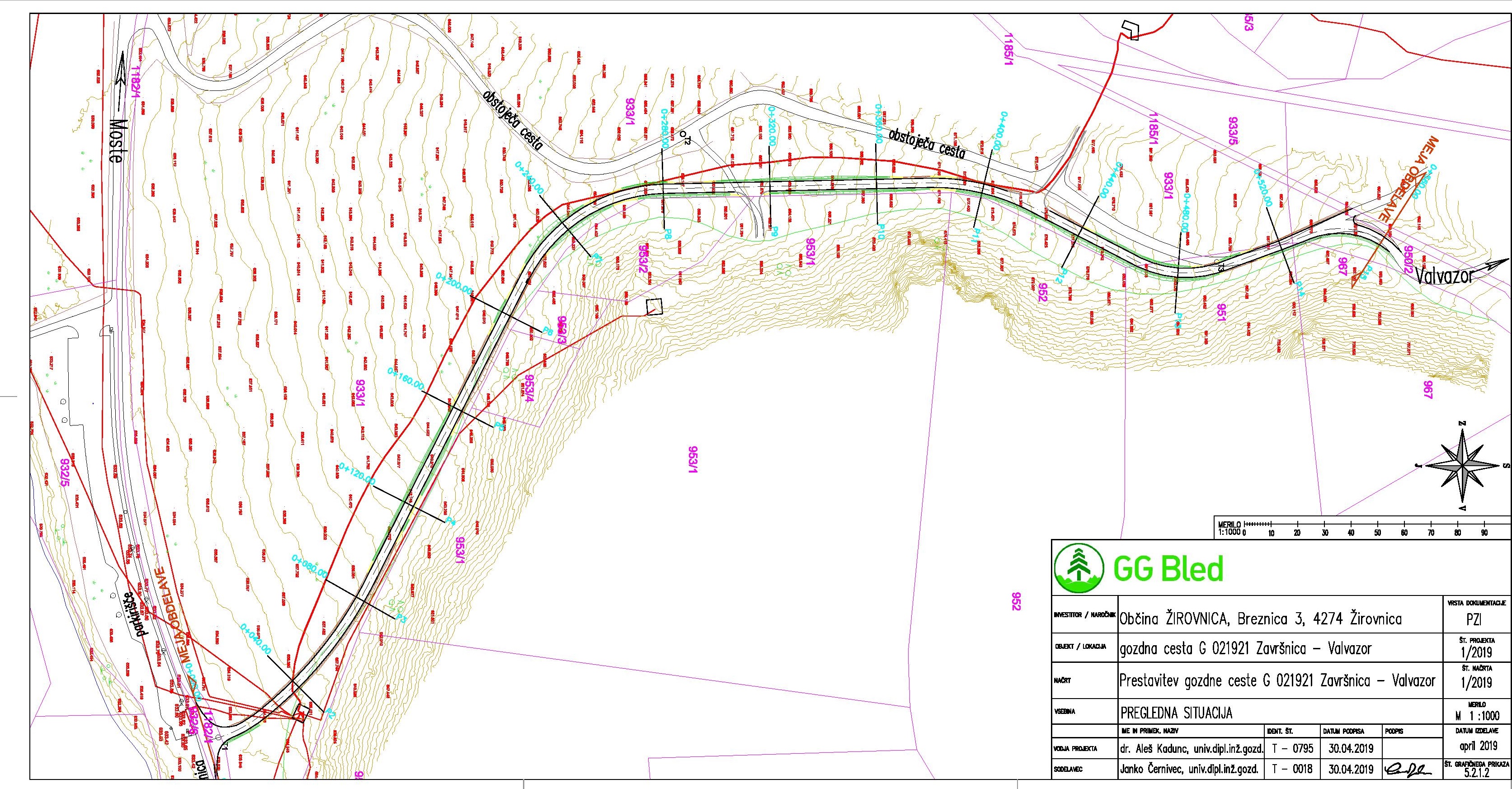 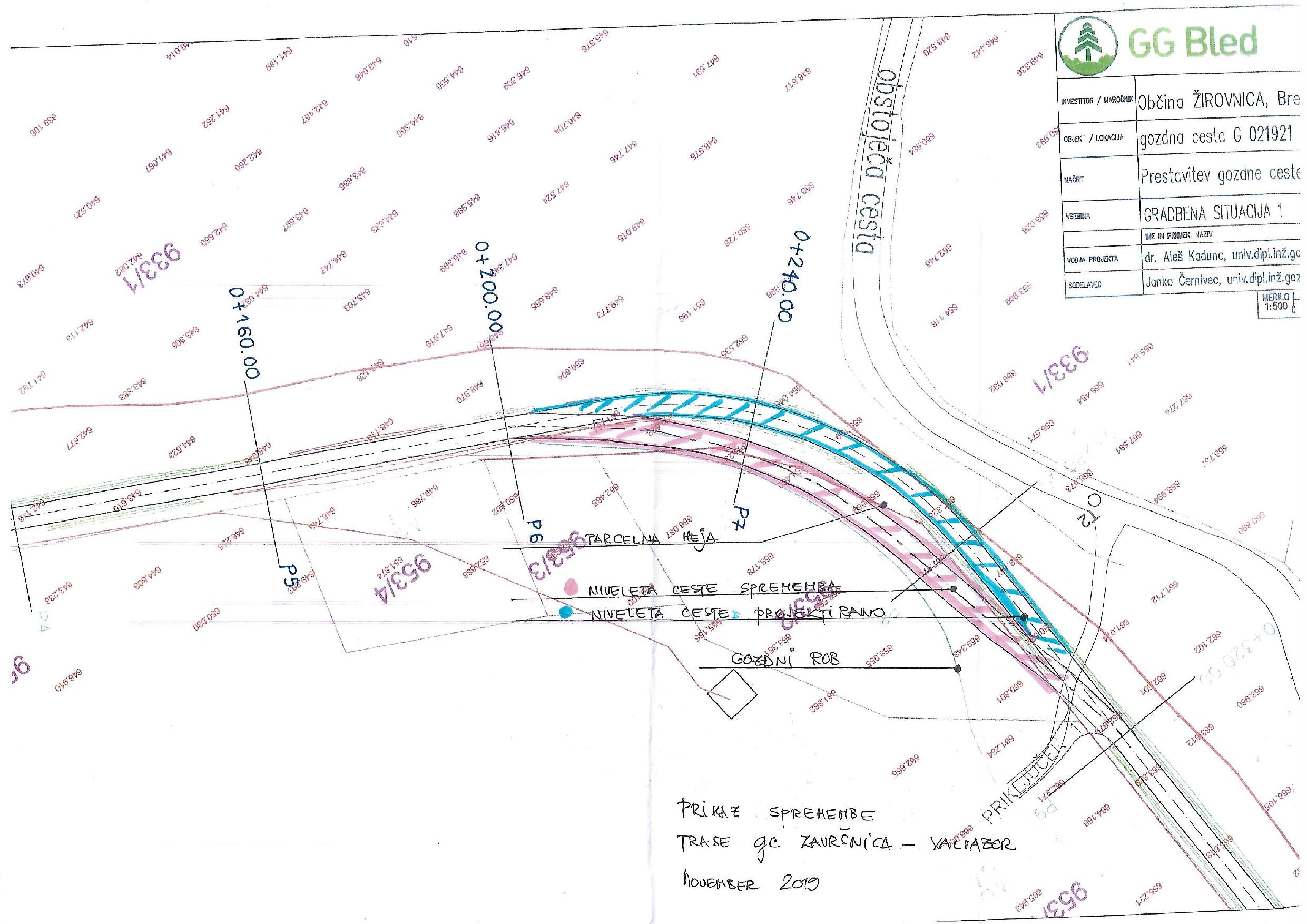 13 PROMET, PROMETNA INFRASTRUKTURA IN KOMUNIKACIJE	1.147.000 €1302 Cestni promet in infrastruktura	1.147.000 €13029002 Investicijsko vzdrževanje in gradnja občinskih cest	1.099.500 €OB000-07-0002 PLOČNIK IN AP 2. FAZA	97.000 €Namen in ciljCilj programa  je izboljšati varnost na odseku ceste od Zabreznice do Breznice, kjer je veliko pešcev zaradi obiskov Občine, cerkve, pokopališča, kulturne dvorane.Za izvedbo II. faze rekonstrukcije ceste in pločnika je Občina Žirovnica z državo v letu 2012 podpisala protokol o sodelovanju pri ureditvi, ki razmejuje aktivnosti občine in države. Po protokolu je Občina Žirovnica prevzela vse, tudi finančne aktivnosti, v zvezi s pripravo, izdelavo in sprejemom OPPN, aktivno sodeluje pri pripravi investicijske in projektne dokumentacije, pri pridobivanju zemljišč, gradbenega dovoljenja ter sofinanciranju izgradnje v deležu, ki je določen v sporazumu o financiranju ureditve regionalne ceste R3-638/1131 Žirovnica-Begunje, št. 2431-18-000748 z dne 11.05.2018.Občina Žirovnica je v letu 2015  izdelala OPPN, v letih med 2014 in 2017 pa že odkupila nekaj zemljišč. Država je v letu 2018 pristopila k izdelavi projektov, v letu 2019 je pristopila k odmeri in pridobivanju preostalih zemljišč, prav tako je z občani usklajevala nov potek  rekonstruirane trase ceste za dokončanje projektov. V letu 2020 ima država predvideno vknjižbo lastninske pravice na vseh zemljiščih, pridobitev gradbenega dovoljenja, eventualno tudi javni razpis za izbiro izvajalca. Pričetek rekonstrukcije se prestavlja v leto 2021 oz. 2022. Občina Žirovnica je zato za leto 2020 na prošnjo Direkcije RS za infrastrukturo predvidela  sredstva le za dokončno ureditev in poplačilo zemljišč v območju prestavitve ceste od stavbe Občine do krožišča ter za pripadajoče  notarske storitve. Pri obračunu investicije se bodo predhodno vložena sredstva občine odbila od njenega sofinancerskega deleža.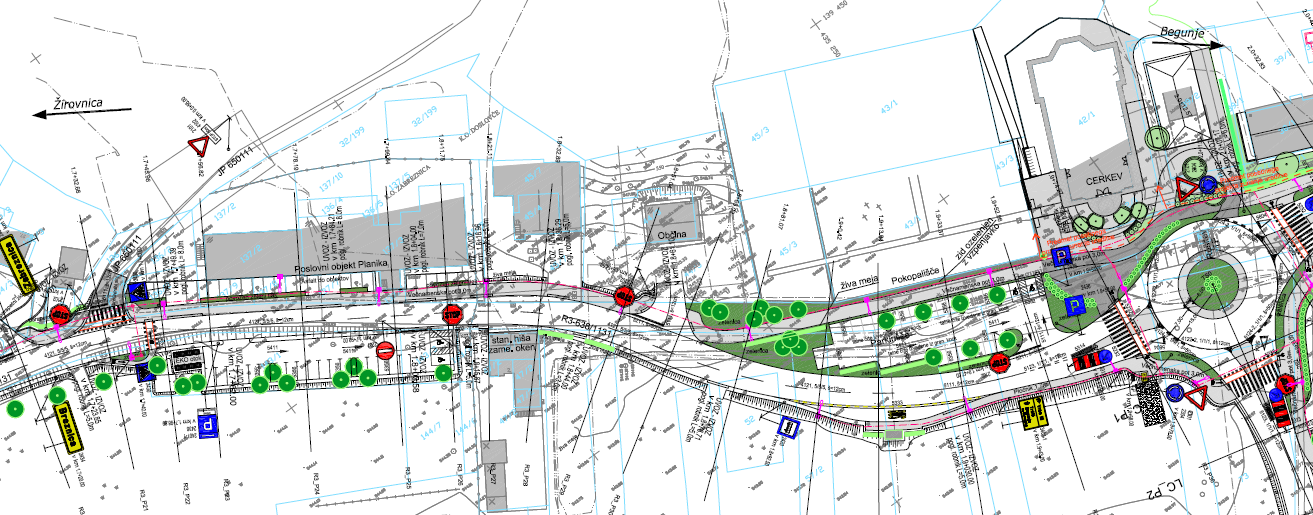 Odsek od Planike do krožišča, kjer se cesta prestavljaStanje projektaNa odseku regionalne ceste od Zabreznice do Breznice bo potekala II. faza rekonstrukcije ceste in izgradnje pločnika z avtobusnimi postajališči. Od bivše Planike do konca naselja Breznica, v smeri proti Doslovčam, je predvidena delna prestavitev regionalne ceste tako, da se odmakne od pokopališča in cerkve.  Kakšen bo točen terminski plan gradnje,  bo znano šele po pridobitvi gradbenega dovoljenja in po izbiri izvajalca gradbenih del.OB000-07-0010 OBVOZNICA VRBA	494.500 €Namen in ciljInvesticijski program je namenjen izgradnji obvozne ceste mimo Vrbe, saj  ozka in ovinkasta cesta skozi vas ne zadošča za tranzitni promet, ki se odvija po njej. Cilj programa je zagotoviti varno in hitro cestno povezavo med dvema regionalnima cestama na način, ki bo prijaznejši do vaščanov Vrbe kot je sedanji. V letu 2018 je Občina Žirovnica pričela s postopkom za izdelavo OPPN Obvoznica Vrba, v letu 2020 bo OPPN zaključen,  predvidoma izdelani PGD in PZI projekti in odkupljena  potrebna zemljišča. V letu 2021  bo predvidoma pridobljeno gradbeno dovoljenje in pričeta izgradnja.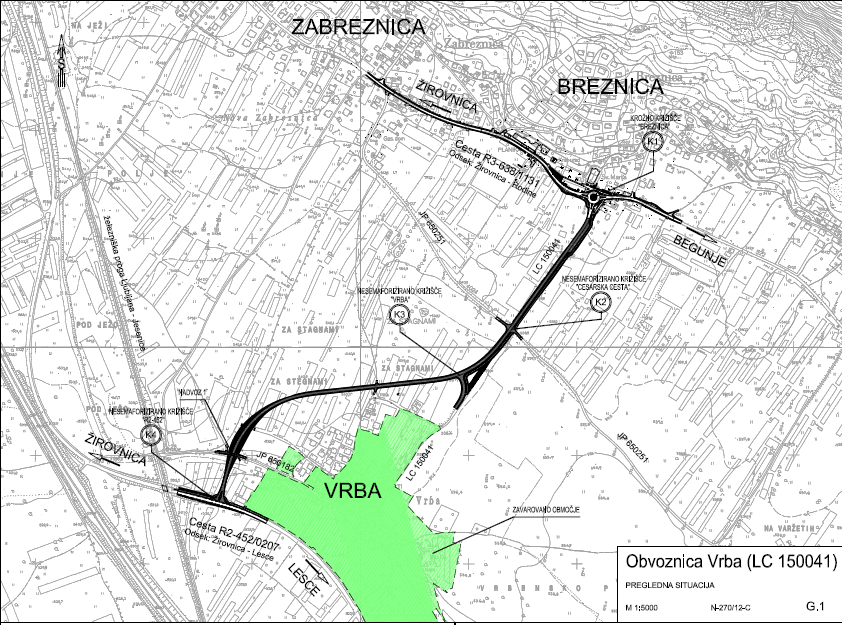 Stanje projektaSredstva v programu so v letu 2020 namenjena zaključku izdelave OPPN ter izdelavi  PGD, PZI projektov in odkupom delov zemljišč za obvoznico Vrba.OB192-14-0005 MOST V PIŠKOVICI	10.000 €Namen in ciljNamen razvojnega programa je novogradnja mostu čez Savo Dolinko pri naselju Piškovica. Cilj je nov most, ki povezuje občini Žirovnica in Bled.Stanje projektaV letu 2014 je bil izbran izvajalec za izdelavo IDZ za nov most čez Savo pri naselju Piškovica, vključno z izdelavo geodetskega posnetka, geološko geotehničnega poročila in hidrološko hidravličnega poročila (skupna vrednost 10.057,68 EUR - pogodba). Sredstva v letu 2016 so bila namenjena preostanku poplačila teh del. V letu 2019 so bili pridobljeni  PZI načrti (13.600 EUR ). Zaradi zamika izvedbe del v leto 2021, so sredstva v letu 2020 namenjena detajlnemu pregledu nosilne konstrukcije mostu, vključno z izdelavo elaborata pregleda in izdelavo mnenja glede uporabe mostu, kjer bo podano s kakšnimi ukrepi se zagotovi prevoznost za vsaj še eno leto in za kakšen promet je most varen. Sredstva za leto 2020 vključujejo tudi strošek same izvedbe ukrepa, ki ga bo podal inštitut za preiskave konstrukcije. Novogradnjo mostu in pridobitev uporabnega dovoljenja načrtujemo za leto 2021 (skupna vrednost za izbiro izvajalca in nadzora - 408.000 EUR ocena).Celoten projekt sofinancirata Občini Žirovnica (60%) in Bled (40%).OB192-14-0006 REKONSTRUKCIJA CESTE IN PLOČNIK BREG-MOSTE	3.000 €Namen in ciljProgram je namenjen izvedbi pločnika med nadvozom čez avtocesto v Mostah in naseljem Breg ter rekonstrukciji ceste z ureditvijo odvodnjavanja skozi celotno naselje ob gradnji fekalne kanalizacije. Cilj je povečanje prometne varnosti. Stanje projektaDela so bila v letu 2018 zaključena, v 2020 so sredstva namenjena le še odkupu zemljišč za pločnik po končani odmeri v letu 2019.OB192-14-0007 PARKIRIŠČE RODINE	213.500 €Namen in ciljInvesticijski program je namenjen izgradnji parkirišča na Rodinah, kjer ni urejenega primernega javnega parkirišča za obiskovalce pokopališča, cerkve in Jalnove rojstne hiše. V okviru projekta se bo zgradil tudi pločnik od parkirišča do avtobusne postaje na Rodinah. Cilj programa je zagotoviti ustrezne površine za mirujoč promet  in varen dostop za pešče od parkirišča do naselja Rodine.Stanje projektaProjekt je v pripravi. Sredstva so v letu 2020 namenjena za: izdelavo dela dokumentacije (varstvo pri delu, projekt za pridobitev gradbenega dovoljenja, investicijski projekt; 10.700 EUR), gradnjo (195.000 EUR), nadzor (7.800 EUR). OB192-16-0007 SANACIJA ZIDU POD CESTO LC150011 (MOSTE)	5.000 €Namen in ciljProgram je namenjen postopni sanaciji opornih zidov nad strugo Završnice: pod spomeniki talcev, ob mostu čez Završnico, pod bivšo gostilno "Pod Stolom". Pred leti je bil že delno prezidan in delno utrjen oporni zid prav pod spomeniki talcem. V letu 2017 so se z zaščitnimi mrežami pokrile še skale med tem opornim zidom. 2018 je bil saniran JZ krilni podporni zid mostu čez Završnico. Potrebno je sanirati še dokaj dolg, nagibajoč se kamniti oporni zid pod cesto na lokaciji bivše gostilne "Pod Stolom", za katerega je projekt že pripravljen. Izvedba del se prestavlja v leto 2021, do takrat se bo izvajal monitoring eventualnih premikov in posedkov zidu. V primeru  večjih sprememb pred predvidenim rokom sanacije, se bodo z rebalansom aktualnega proračuna dodala potrebna sredstva in pričela sanacija.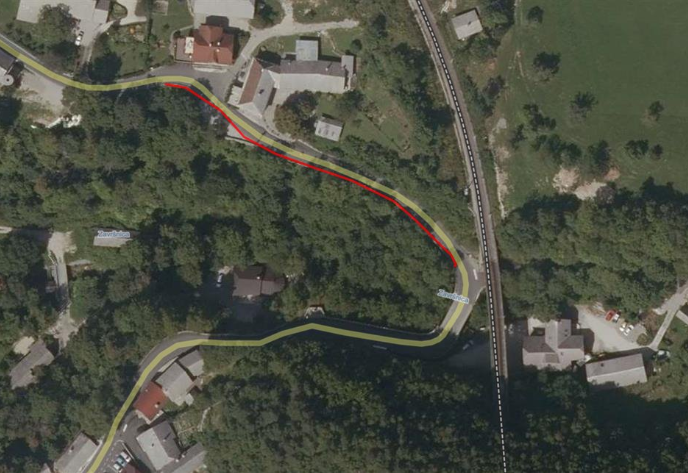 Stanje projektaKer se zaenkrat, glede na postavljene reperje za meritev posedkov, zid bistveno ne premika, so v letu 2020 predvidena sredstva za nadaljnje spremljanje premikov  opornega zidu. OB192-18-0007 UREJANJE OBČINSKIH CEST	179.500 €Namen in ciljTa razvojni program je namenjen urejanju in izboljšavam  obstoječih občinskih cest. Sem spadajo rekonstrukcije in razširitve vozišč, nameščanje robnikov, izvedba pločnikov ob občinskih cestah, asfaltiranje obstoječih makadamskih odsekov, pa tudi izdelava manjših projektov za nove odseke, izvedba eventualnih opornih zidov potrebnih za razširitve, kolesarske steze ob cestah, ipd.  Dolgoročni cilj je urejeno in varno cestno omrežje po vsej občini. Predvidena dela na cestnem omrežju se določajo večinoma za vsako leto posebej, glede na izkazane potrebe. Stanje projektaPredvidena sredstva v letu 2020 so namenjena za: preureditev obstoječih cest zaradi izvedbe dveh podvozov pod železniško progo: PZI in PID projekti, odkupi zemljišč (predračun projektanta in ocena stroškov zemljišč - 24.000 € )ureditev makadamske ceste v starem Smokuču z javno razsvetljavo in odvodnjavanjem ( PZI projekt,  gradnja, varnostni načrt, nadzor: 115.400 € -ocena stroškov na podlagi podobnih izvedenih del),sanacijo nadvozov nad AC Hrušica-Vrba (18.500 € - predračun DARS),preplastitev zakrpane asfaltne prevleke pri pralnem koritu v Smokuču in asfaltiranje makadamske občinske nekategorizirane poti do korita za potrebe eventualnih obvozov ( 21.600 €- predračun izvajalca).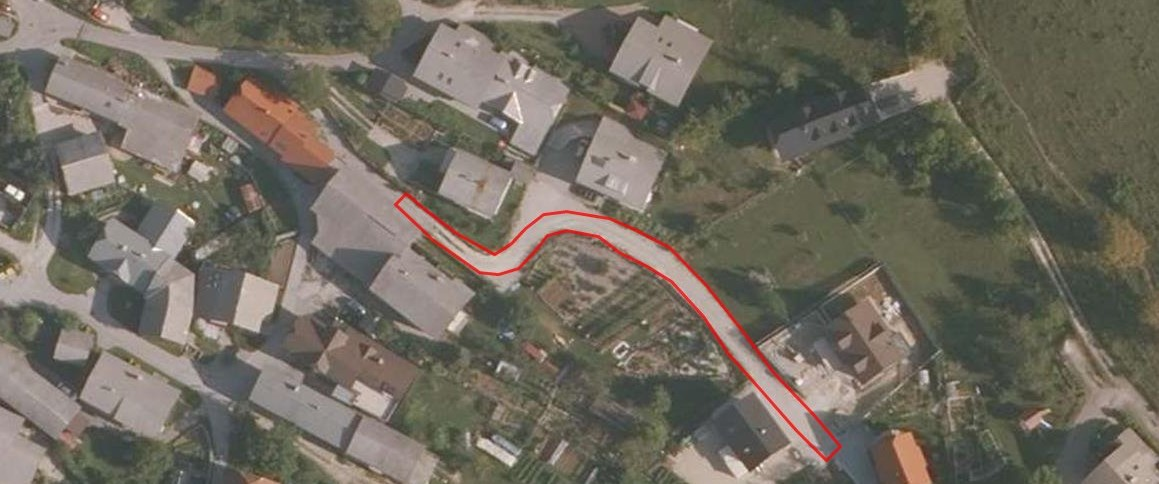 UREDITEV MAKADAMSKE CESTE  PRI NOVOGRADNJAHI  V STAREM SMOKUČU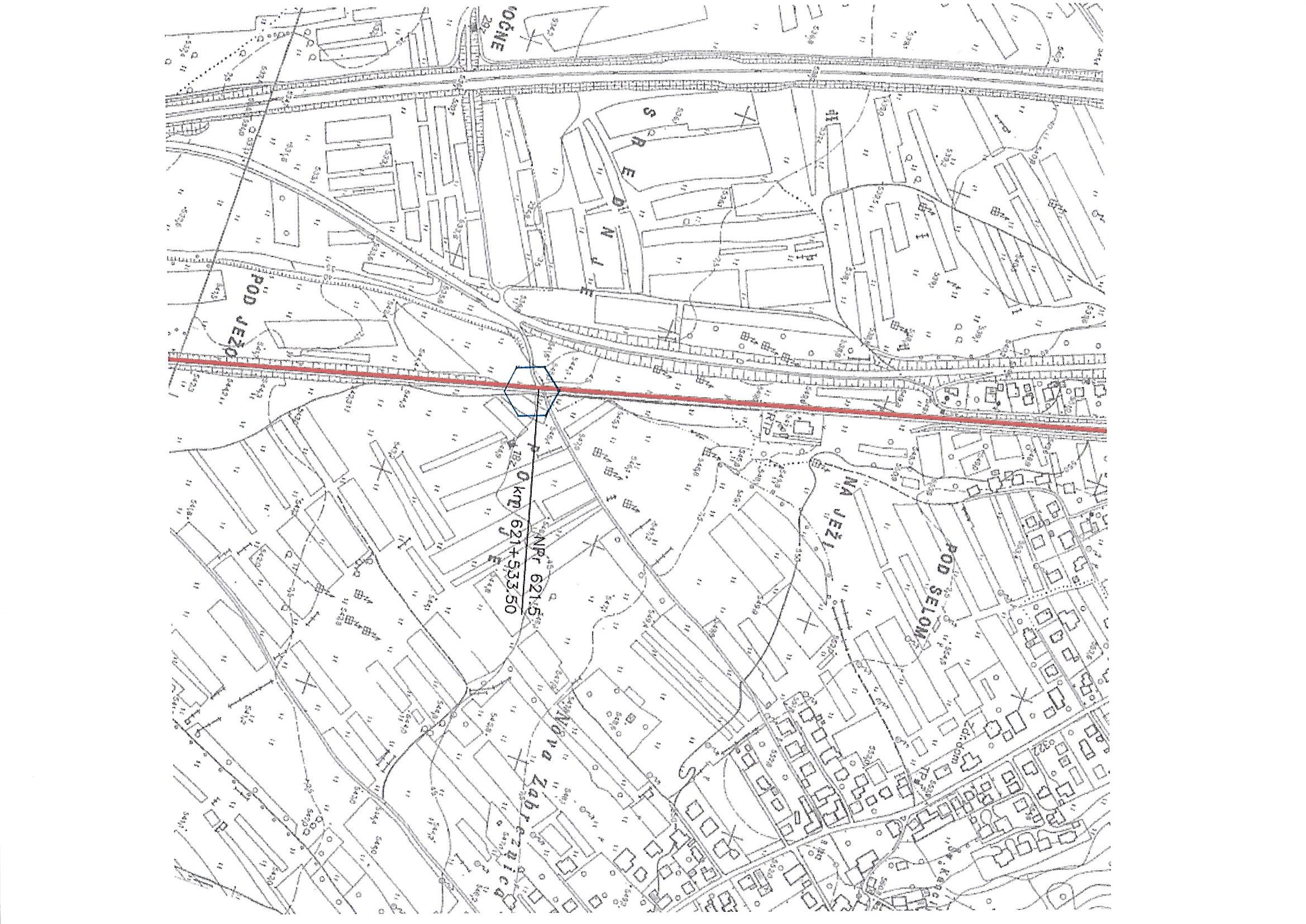 LOKACIJA ŽELEZNIŠKEGA PREHODA NA SELU (bodoči podvoz pod železnico)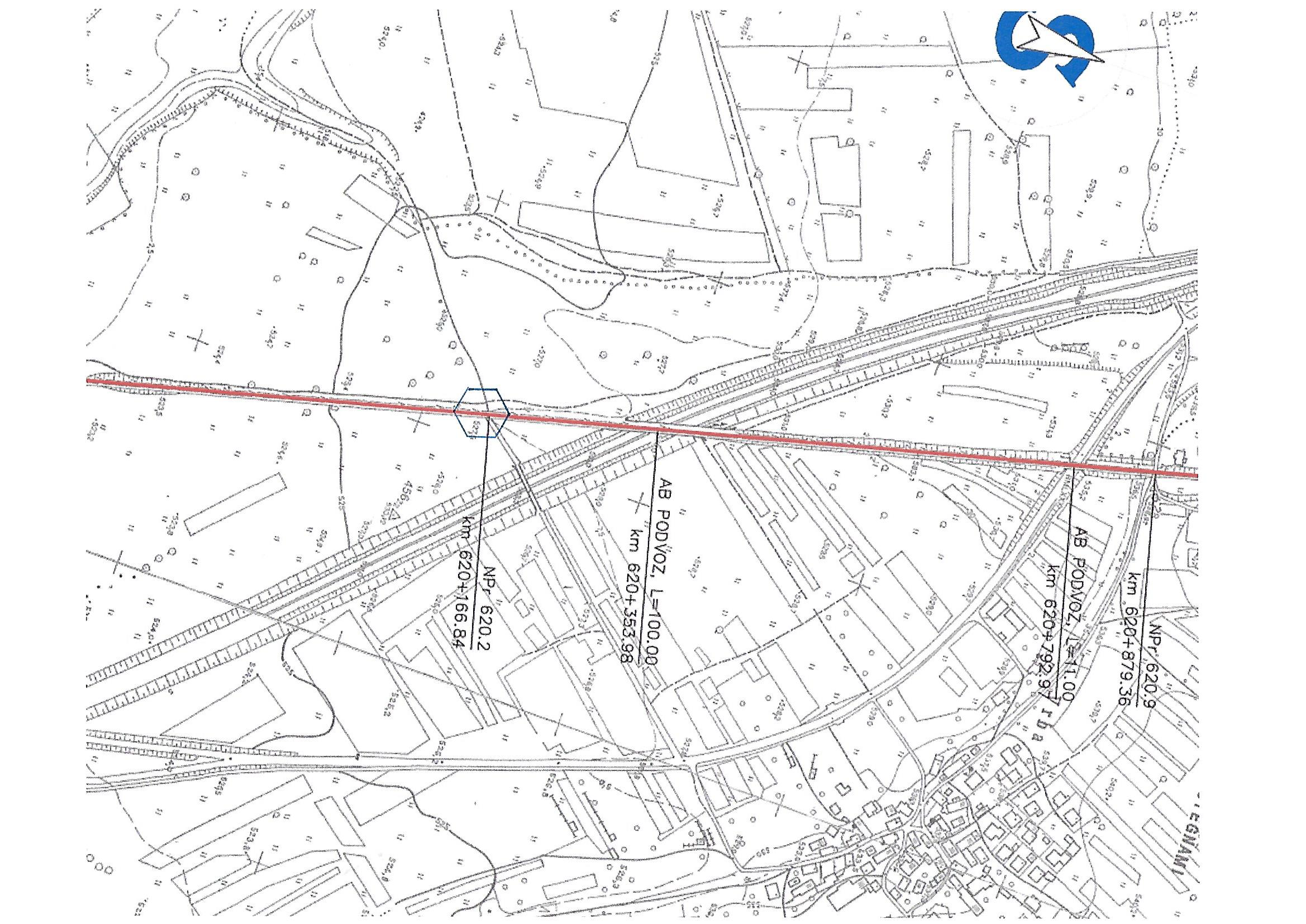 LOKACIJA ŽELEZNIŠKEGA PREHODA V VRBI (bodoči podvoz pod železnico)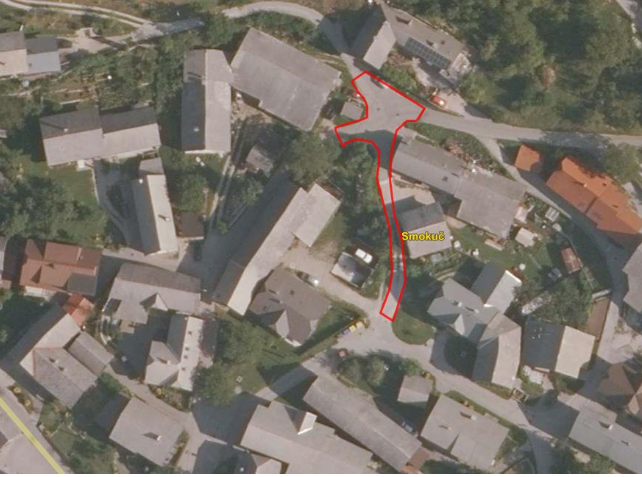 PREPLASTITEV ASFALTA IN DOASFALTIRANJE V SMOKUČUOB192-19-0007 PLOČNIK OB OPC ŽIROVNICA	97.000 €Namen in ciljZ OPPN za Obrtno-poslovno cono (v nadaljevanju OPC) je bila predvidena tudi izgradnja pločnika ob cesti Žirovnica-Breg in sicer od križišča v Žirovnici do nadvoza čez AC Hrušica-Vrba. Pločnik naj bi se zgradil ob primerni zapolnitvi cone oz. ob izgradnji predvidenega trgovskega centra. Ta center naj bi se pričel graditi v letu 2020, zato je potrebno zgraditi tudi omenjeni pločnik z javno razsvetljavo in urejenim odvodnjavanjem ceste. Po pogodbi o komunalnem opremljanju sklenjeno med Občino Žirovnica in RP Investicijami, ki so bile investitor izgradnje OPC in komunalne opreme,  so RP Investicije dolžne zgraditi omenjeni pločnik do prvega uvoza v cono (tega trenutno še ni, izvedeni uvoz pred AC je drugi), od tam do AC pa je pločnik s pripadajočo ostalo infrastrukturo obveza Občine Žirovnica.  V ta namen so na programu zagotovljena ustrezna sredstva.Stanje projektaSredstva v letu 2020 so namenjena izvedbi dela pločnika, odvodnjavanja in javne razsvetljave ob lokalni cesti Žirovnica-Breg od prvega  uvoza v OPC do nadvoza čez AC ( 8.500 € PZI projekt, 7.000 € nadzor in varnostni načrt,  81.500 €  izvedba). 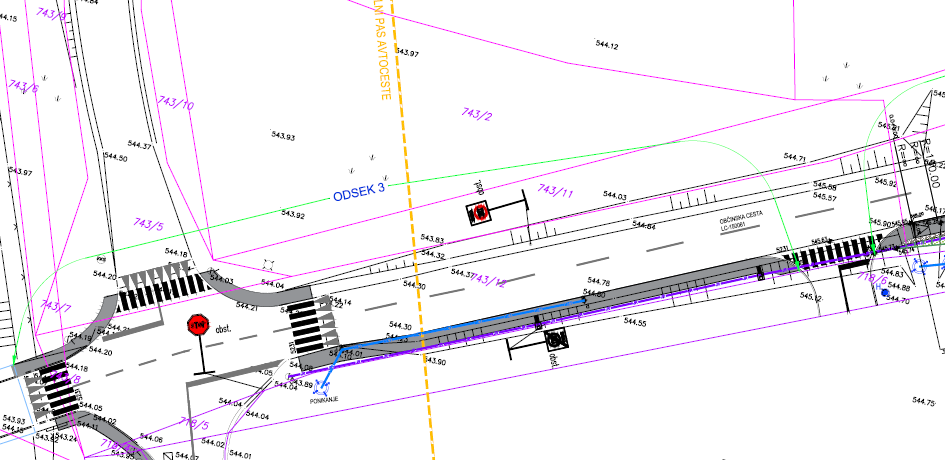  Odsek 3 pločnika, ki ga mora zgraditi Občina Žirovnica13029003 Urejanje cestnega prometa	33.500 €OB192-16-0006 DALJINSKA KOLESARSKA POT	3.000 €Namen in ciljV letu 2016 je bila za daljinsko kolesarsko pot skozi Občino Žirovnica  izdelana dokončna projektna naloga, potrjena s strani DRSI. V letu 2017 je DRSI izdelala PZI projekt za daljinsko kolesarsko pot. Na ustno zagotovilo bo DRSI  prevzela tudi izvedbo in financiranje kolesarske poti. Terminski plan del še ni znan.Stanje projektaSredstva so zaenkrat rezervirana v proračunu za stroške eventualnih elaboratov in objav za daljinsko kolesarsko pot, za katere bi nas morda zadolžila država oz. za postavitev vertikalne signalizacije za regionalno kolesarsko pot.OB192-19-0009 INVESTICIJSKO VZDRŽEVANJE JAVNIH PARKIRIŠČ	30.500 €Namen in ciljNamen razvojnega programa je opremljanje javnih parkirišč  z dodatno opremo (parkirni avtomati, elektro omarice) in eventuelno investicijsko vzdrževanje parkirišč (preplastitev z asfaltom, vgradnja robnikov ipd.)Stanje projektaSredstva v letu 2020 v višini 6.000 € so namenjena dobavi in montaži prireditvene elektro omarice (2.600 €) ob parkirišču Prešernove rojstne hiše v Vrbi, kamor so vključeni tudi stroški plačila omrežnine za priključno moč in izdajo soglasja v vrednosti 1.400 €, nakupa merilne opreme v vrednosti 300 € in ostali neposredni stroški priključite v ocenjeni vrednosti 1.700 € (gradbena dela, delo elektro monterjev).Na parkirišču v Završnici je predvidena dobava in montaža dveh parkirnih avtomatov, ki omogočata plačilo s kovanci, bankovci in kreditnimi karticami. Sredstva so v višini 20.000 € namenjena postavitvi dveh parkirnih avtomatov, v ostalih 4.500 € pa so predvideni vsi potrebni stroški gradbenih in elektro inštalacijskih del (izvedba zarezovanja in odstranjevanja asfalta, izvedba izkopa, AB temeljev za parkirna avtomata, montažo zaščitnih elektro cevi in kablov in morebitna dodatna opremljenost obstoječe elektro omarice z varovalkami). Izgled parkirnih avtomatov se lahko prilagodi celostni grafični podobi občine Žirovnica.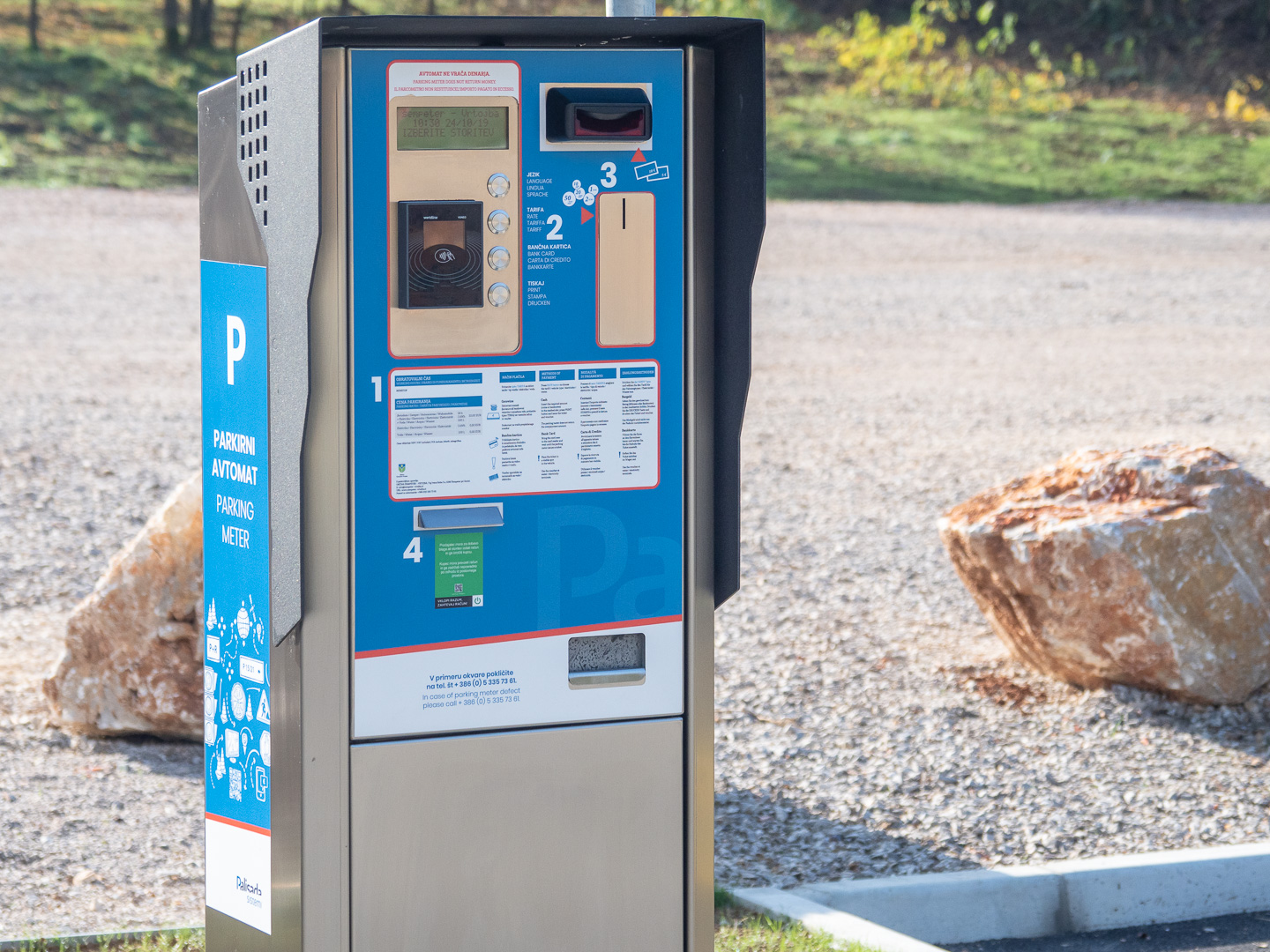 13029004 Cestna razsvetljava	14.000 €OB192-18-0008 UREJANJE JAVNE RAZSVETLJAVE	14.000 €Namen in ciljProgram je naravnan tako, da se bo v letu 2019 in prihodnjih letih še dograjevala manjkajoča javna razsvetljava po občini in posodabljala stara. Končni cilj je v skladu s standardi primerno razsvetljena občina na način, ki ne bo povzročal  svetlobnega onesnaženja.Stanje projektaV letu 2020 so  predvidena  sredstva za  elektro-montažna dela pri postavitvi novih svetilk JR ob ureditvi ceste v Smokuču.14 GOSPODARSTVO	79.000 €1403 Promocija Slovenije, razvoj turizma in gostinstva	79.000 €14039002 Spodbujanje razvoja turizma in gostinstva	79.000 €OB192-16-0004 ALPE ADRIA PARK	13.000 €Namen in ciljProjekt Alpe Adria park doživetij (z akronimom Alpe Adria park) prinaša strateški razvoj trajnostnega turizma na čezmejno območje Zahodnih Karavank. Glavni namen je aktiviranje naravnih potencialov in razvoj turističnih produktov, ki temeljijo na pohodništvu, kolesarjenju in zimskih aktivnostih.V projektu sodeluje 7 slovenskih in 5 avstrijskih partnerjev, vodilni partner je BSC Kranj. Skupna prijavljena vrednost je 2.746.900,89 evrov (od tega 85 % EU sredstev – Program sodelovanja Interreg V-A Slovenija-Avstrija).Celotna vrednost projekta Alpe Adria park za območje Občine Žirovnica znaša 135.527 EUR.Vrednost upravičenih stroškov znaša 108.518 EUR, od tega je predvideno 85% sofinanciranje s strani Evropskih sredstev, 15% pa iz proračuna Občine Žirovnica. Podrobnejši opisi in vrednosti nabave opreme so podane v nadaljevanju.Investicijski del projekta po letih:Rekreacijski park Završnicaleto 2017: oprema za izhodišče: 10 lesenih miz s klopmi, 15 lesenih klopi, 4 lesena stojala za kolesa, osnovno orodje za popravilo koles, 2 leseni nadstrešnici,  druga manjša lesena oprema, vrednost: 26.700,00 €Kolesarstvoleto 2018: 20 usmerjevalnih tablic na drogovih na turno-kolesarskem odseku v občini Žirovnica in 6 usmerjevalnih tablic na drogovih na odseku v občini Radovljica, vse tablice iz materiala, odpornega na vremenske razmere, vrednost: 5.200,00  €,  vzpostavitev 2 počivališč na turno-kolesarski poti (2 leseni klopi, 2 leseni stojali za kolesa), lokaciji: Zabreška planina, odcep za Turško jamo, vrednost: 800,00 €, vzpostavitev 3 prehodnih ograj na turno-kolesarski poti, lokacije: pri Žirovniški planini, med Žirovniško in Zabreško planino, vrednost: 1.500,00 €, ureditev proge od Valvasorjevega doma pod Stolom do doline Završnice v dolžini 2 km – manjše ureditve trase za omogočanje varne vožnje, odstranjevanje grmičevja, vej, kamenja, vrednost: 8.000,00 €, 1 opozorilna tabla z informacijami o varnem spustu velikosti  80 x 100 cm,  pritrjena  na 2 kovinska drogova, 5 manjših opozorilnih tabel na nevarnih odsekih, vse table iz materiala, odpornega na vremenske razmere, vrednost: 2.004,00 €Dom pri izviru Završnice (pohodništvo)leto 2018: sedem informativnih tabel s predstavitvijo območja (botanika, pokrajina, turno smučanje, kolesarjenje, pohodništvo, 2 splošni info tabli), vse table iz materiala, odpornega na vremenske razmere, vrednost: 9.100,00 €, oprema doma s trajnostnim sistemom ogrevanja (2 kolektorja, kotel, gorilec, grelci), oprema spalnega dela (22 ležišč, 8 regalov, 8 vrat), oprema dnevnega dela (11 lesenih miz, 40 lesenih stolov, lesene klopi), vrednost: 55.214,00 €.Za leto 2020 so načrtovana še sredstva v višini 13.000 EUR za zaključna dela na projektu.Stanje projektaProjekt se je pričel izvajati v letu 2017 in zaključil v letu 2020.OB192-18-0002 INVESTICIJSKO VZDRŽEVANJE RP ZAVRŠNICA	40.000 €Namen in ciljProjekt ureditve skupne turistične infrastrukture v dolini Završnice je bil narejen na podlagi študije ureditve Završnice, ki jo je izdelala razvojna agencija  RAGOR. Rekreacijski Park Završnica je izvedel ZTK Žirovnica, v najemu pa ga ima TVD Partizan Žirovnica, ki skrbi za nemoteno obratovanje vseh rekreacijskih površin v Završnici.V letu 2020 se na NRP predvidevajo vlaganja v RPZ v višini 40.000 EUR (postavitev ograje okoli odbojkarskega igrišča). Za manjša investicijska vlaganja in obnovo ter dokup opreme so na projektu v nadaljnih letih načrtovana sredstva v višini 17.200 EUR letno.Obrazložitev investicijskih vlaganj v letu 2020: Obstoječa ograja igrišča za odbojko v Rekreacijskem parku Završnica je dotrajana, je prenizka in s tem nefunkcionalna, saj igralne žoge zlahka uhajajo preko mreže v potok Završnica. Izvedba ograje ne omogoča univerzalne uporabe v poletni in zimski sezoni, saj je potrebno  mrežo za poletno iogranje ob koncu sezone demontirati in nato postaviti ograjo za zimsko sezono, ki omogoča drsanje na ledeni  plošči in igranje rekreacijskega hokeja.Nova ograja bo univerzalna in bo postavljena preko celega leta. V poletni sezoni bo namenjena za zagotavljanje igranja odbojke in tenisa na mivki ter nogometa, v zimskem času pa bo delno doponjena s kovinsko/leseno ograjo, ki bo omogočala varno drsanje. Mreža bo zadrževala tudi nehoteno uhajanje hokejskega paka preko ograde in tako preprečevala morebitne poškodbe rekreativcev in obiskovalcev ob igrišču.V okviru investicije bodo izvedena naslednja dela: demontaža obstoječe ograje, dobetoniranje betonskega oboda okoli igrišča, postavitev novih jeklenih stebrov višine 4 m okoli igrišča in napenjanje varovalne mreže, izvedba razsvetljave v vogalih igrišča.Za leta 2021-23 še ni natančno določeno kaj se bo delalo, saj je razvoj RPZ odvisen od povpraševanja in trenutnih razmer na trgu. Podrobnejši letni plan bo predstavljen v planih dela ZTK Žirovnica za vsako koledarsko leto posebej.Stanje projektaProjekt je v izvajanju.OB192-18-0006 INVESTICIJSKO VZDRŽEVANJE ČOPOVE ROJSTNE HIŠE	16.000 €Namen in ciljNamen investicijskih vlaganj je zagotavljanje pogojev za izvajanje dejavnosti turizma in kulture v občini. Cilj projekta so nakup opreme in investicijsko - vzdrževalna dela. Na projektu so za ta namen v letu 2020 načrtovana sredstva v višini 16.000 EUR. Nadaljnja leta so sredstva načrtovana v skladu z Projektno nalogo za ČRH, kjer je predvidena celovita prenova zbirke in najnujnejša vzdrževalna dela na objektu in sicer:Stanje projektaInvesticijsko vzdrževanje in nakup opreme je stalna naloga.OB192-19-0002 TURISTIČNI CENTER VRBA	10.000 €Namen in ciljProjekt zajema sredstva za odkup stanovanjske hiše ob Prešernovi rojstni hiši v Vrbi, ki bi se kasneje namenila za potrebe turistične infrastrukture. Na projektu so načrtovana sredstva za plačilo stroškov izvedbe javno - zasebnega partnerstva.Stanje projektaProjekt je v izvajanju.15 VAROVANJE OKOLJA IN NARAVNE DEDIŠČINE	98.000 €1502 Zmanjševanje onesnaženja, kontrola in nadzor	98.000 €15029001 Zbiranje in ravnanje z odpadki	14.000 €OB192-18-0012 ODLAGALIŠČE ODPADKOV IN ZBIRNI CENTER	14.000 €Namen in ciljV zadnjih letih je bilo odlagališče MM  dograjeno do take faze, da bo le-to lahko funkcioniralo kot regijsko odlagališče odpadkov, končni cilj pa je, po zapolnitvi odlagališča, ustrezno urediti tudi njegovo zaprtje. Hkrati so v tem programu zajeta tudi investicijsko-vzdrževalna dela v Zbirnem centru in EKO otokih. Stanje projektaV letu 2020 so sredstva namenjena  za zamenjavo dotrajanih zabojnikov in ureditvi  proti vetrne zaščite Eko otokov (5.000 €) ter za  sofinanciranje  našega deleža stroškov predvidenih investicij na odlagališču Mala Mežakla, npr.: postavitev nadstrešnice za obračalnik priključka za obračanje komposta, za dograditev mreže piezometrov za izvajanje monitoringa podzemnih vod in za dvig brežine (9.000 €), glede na letni plan predvidenih del JEKO.15029002 Ravnanje z odpadno vodo	84.000 €OB192-18-0010 UREJANJE METEORNE KANALIZACIJE	48.000 €Namen in ciljNamen je ureditev odvajanja meteorne vode z javnih površin po vsej občini, cilj pa bo predvidoma dosežen hkrati z zaključkom izgradnje ločenega sistema fekalne kanalizacije do leta 2022.Stanje projektaSredstva pod to postavko so namenjena za  sanacijo dotrajane meteorne kanalizacije na Selu pod občinsko cesto skozi stari del naselja (30.000 €-JEKO) ter za manjšo potrebno dokumentacijo in izvedbo izboljšav in sanacij  obstoječih ponikovalnic in dograditev novih ( npr. Žirovnica 85, Breg 81, Doslovče 24a) .  OB192-18-0014 INVESTICIJSKO VZDRŽEVANJE FEKALNE KANALIZACIJE	26.100 €Namen in ciljProgram obsega investicijsko vzdrževanje že zgrajenega  fekalnega kanalizacijskega sistema.Stanje projektaV letu 2020 so sredstva namenjena za vzdrževanju prijaznejšo ureditev črpališč v Mostah in Žirovnici : npr. tlakovanje, dvigajoče mrežne  košare za večje odpadke v kanalih (14.200 €). Nekaj sredstev je namenjenih eventualno potrebni izgradnji zadrževalnika za odpadne vode pred glavnim črpališčem v Žirovnici, na katerega so vezana naselja Breg, Moste, del Žirovnice in OPC.  ( 8.900 € - ocena).  Nekaj sredstev je namenjeno še za eventualno potrebno investicijsko vzdrževanje: menjave pokrovov, izvedbo manjkajočih odcepov (predvsem za novogradnje) (3.000 € -ocena).OB192-19-0008 KANALIZACIJA SMOKUČ	9.900 €Namen in ciljNamen tega programa je dograditi manjkajočo kanalizacijo  v Smokuču, ki jo v letu 2003 Občina Žirovnica zaradi problemov s pridobivanjem služnosti ni uspela pridobiti gradbenega dovoljenja za celotno naselje. Ker pa je od takrat preteklo že toliko časa in so prebivalci v hišah na Ledini želeli spremembo projekta (stari projekt je predvideval črpališče, ker povezovalnega kanala od Smokuča do Hraš takarat še ni bilo) na način, da črpališče ne bo potrebno, se bo izdelal nov PGD in PZI projekt ter pridobilo za ta del novo gradbeno dovoljenje v letu 2020, v letu 2022 pa bi manjkajočo kanalizacijo tudi zgradili.Stanje projektaV letu 2020 so sredstva namenjena ter za izdelavo PGD, PZI projektov za izvedbo preostale fekalne kanalizacije v naselju Smokuč (9.900 € - predračun Protim). 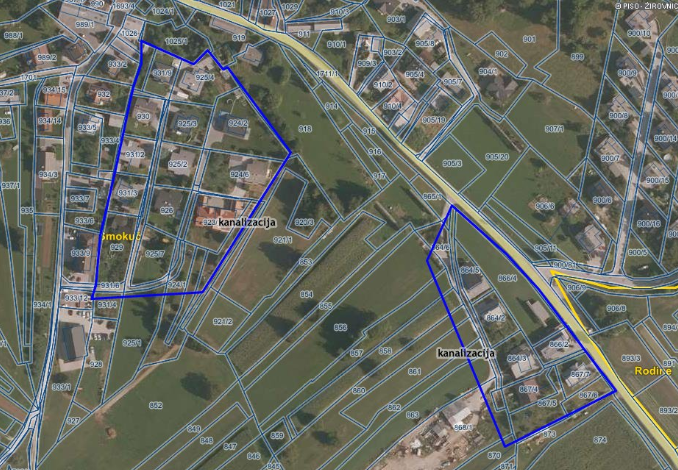 16 PROSTORSKO PLANIRANJE IN STANOVANJSKO KOMUNALNA DEJAVNOST	105.750 €1603 Komunalna dejavnost	52.000 €16039001 Oskrba z vodo	47.000 €OB192-18-0013 UREJANJE VODOVODNEGA OMREŽJA	47.000 €Namen in ciljCilj razvojnega programa je zagotovitev nemotene in zdravstveno neoporečne oskrbe z vodo po vsej občini. V ta namen se dograjuje, predvsem pa postopoma obnavlja in posodablja vodovodno omrežje z napravami, kjer gre za večje obnove in postavitve dodatnih hidrantov se predhodno izdelajo potrebni projekti.Stanje projektaV letu 2020 so sredstva predvidena samo za obnovo dotrajanega cca 120 m dolgega odcepa cevovoda med objektoma Žirovnica 109a in 100b  (izgradnja, nadzor, geodetski posnetek). 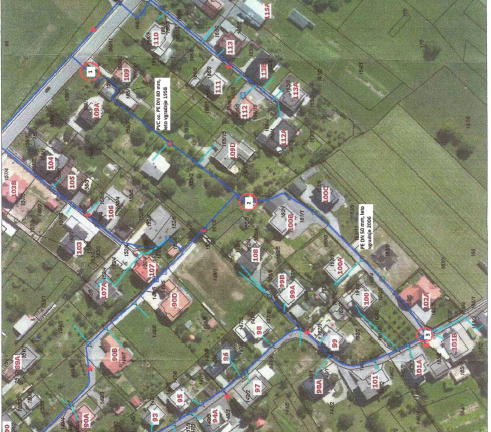 PREDVIDENA OBNOVA VODOVODA MED TOČKO 1 IN 216039002 Urejanje pokopališč in pogrebna dejavnost	5.000 €OB192-18-0009 UREJANJE POKOPALIŠČ	5.000 €Namen in ciljNamen programa je skladno z razpoložljivimi sredstvi zagotavljati investicijsko vzdrževanje in obnovo pokopališč in njune infrastrukture. Cilj sta urejeni pokopališči z ustrezno infrastrukturo (tlakovane poti, urejeno odvodnjavanje meteorne vode, urejeni vodnjaki),  v  prihodnosti pa tudi dograditev  dela pokopališča na Breznici z žarnim zidom. Zaradi zaščite kulturne dediščine pokopališča Rodine, postavitev žarnega zidu na tem pokopališču ni dovoljena.Stanje projektaV letu 2020 so  sredstva  namenjena  samo za  obnovo  manjših investicijsko-vzdrževalnih del na samem pokopališču, saj je bilo v zadnjih  letih  nekaj večjih del že izvedenih in vloženih kar nekaj sredstev, predvsem v obnovo obeh mrliških vežic. Za žarni zid s strani občanov  še ni bilo izkazanega posebnega zanimanja, prostora za nove grobove pa je zaenkrat na pokopališču Breznica še dovolj.1605 Spodbujanje stanovanjske gradnje	43.750 €16059002 Spodbujanje stanovanjske gradnje	43.750 €OB192-18-0011 INVESTICIJSKO VZDRŽEVANJE STANOVANJ	43.750 €Namen in ciljProgram zajema v  investicije v obstoječi stanovanjski fond. Končni cilj programa je zagotoviti primerna stanovanja tistim občanom, ki  svojih stanovanjskih potreb  ne morejo zadovoljiti drugače kot z najemom neprofitnega stanovanja.Stanje projektaV prihodnjih nekaj letih predvidevamo enakomerno investiranje v obstoječi stanovanjski fond v skladu s  programom Stanovanjskega podjetja, ki smo mu poverili upravljanje stanovanj.  V letu 2020 so  načrtovana sredstva za  investicijsko vzdrževanje dotrajane električne instalacije v šolskem bloku in strokovni nadzor nad deli. Strošek je ocenjen na podlagi ogledov elektrikarjev, ki jih je angažiral upravljavec, ponudbenega predračuna pa še nimamo. Po potrebi bomo sredstva dodali z rebalansom.1606 Upravljanje in razpolaganje z zemljišči (javno dobro, kmetijska, gozdna in stavbna zemljišča)	10.000 €16069002 Nakup zemljišč	10.000 €OB192-18-0017 PRIDOBIVANJE ZEMLJIŠČ	10.000 €Namen in ciljNamen projekta je ureditev premoženjsko pravnih zadev nakupa zemljišč v okviru letnih načrtov ravnanja z nepremičnim premoženjem (pridobitev stvarnega premoženja za potrebe občine pod čimbolj ugodnimi pogoji). Dolgoročni cilj so pridobljena zemljišča za vse občinske potrebe (infrastruktura, uprava, kultura) ter usklajeno zemljiškoknjižno stanje z dejanskim.Stanje projektaProjekt je vključen v načrt razvojnih programov s 01.01.2019. Ker v naprej ni mogoče določiti vseh potreb in priložnosti za nakup zemljišč, v letu 2019 in v naslednjih letih zajema ta projekt stroške za izravnavo zemljišč ob izmerah cest (manjši dokupi), druge dokupe zemljišč, ki so primerna za razne občinske namene, notarske storitve, geodetske storitve in druge stroške (svetovanje, cenitve, objave, ipd.). V preteklih letih se je pridobivanje zemljišč izvajalo v okviru projekta OB000-07-0020 - Stavbna zemljišča, ki je z 31.12.2018 zaključen.18 KULTURA, ŠPORT IN NEVLADNE ORGANIZACIJE	481.181 €1802 Ohranjanje kulturne dediščine	5.000 €18029001 Nepremična kulturna dediščina	5.000 €OB192-18-0005 VARSTVO DEDIŠČINE	5.000 €Namen in ciljNamen porabe sredstev je sofinanciranje eventuelnih obnov spomenikov lokalnega pomena oziroma enot kulturne dediščine na območju občine. Cilj projekta je ohranjanje kulturne dediščine lokalnega pomena. Letno je za to namenjeno 5.000 EUR.Stanje projektaSkrb za obnovo in ohranjanje kulturne dediščine na območju občine je stalna naloga lastnikov le-te, občina zadeve sofinancira v skladu s proračunskimi možnostmi.1803 Programi v kulturi	6.910 €18039001 Knjižničarstvo in založništvo	6.910 €OB192-18-0015 INVESTICIJSKO VZDRŽEVANJE KNJIŽNICE M. ČOPA	6.910 €Namen in ciljNamen projekta je zagotavljanje pogojev za izvajanje knjižničarske dejavnosti na območju občine. Cilj projekta je nakup opreme za potrebe krajevne knjižnice M. Čopa v Žirovnici. Na projektu so načrtovane aktivnosti iz Projektne naloge za projekt: Investicije za obdobje 2019-2023 v Knjižnici Matije Čopa v Žirovnici, ki jo je pripravila Občinska knjižnica Jesenice.Izdatki po vrstah in letih so razvidni iz spodnje tabele:Stanje projektaV letu 2020 bodo sanirane stene knjižnice in dokupljena računalniška in ostala oprema za potrebe dejavnosti.1805 Šport in prostočasne aktivnosti	469.271 €18059001 Programi športa	469.271 €OB000-07-0025 VEČNAMENSKA DVORANA	391.287 €Namen in ciljV letu 2020 je še vedno načrtovano, da se bo sanirala streha na dvorani, vrednost ocenjenih del po projektantskem predračunu znaša 374.704 EUR, stroški nadzora pa 16.583 EUR. Sanacija bo izvedena v kolikor bomo dobili sredstva iz naslova odškodnine zaradi napak pri projektiranju in izgradnji strehe na dvorani. Odškodnina je predmet sodnega spora, ki ga je občina sprožila proti projektantu, izvajalcu, nadzorniku in revidentu projekta. V primeru, da se bo sodni postopek zavlekel, se bo temu ustrezno tudi premaknila izvedba sanacijeStanje projekta Sanacija strehe se bo predvidoma izvedla v letu 2020.OB192-17-0001 ŠPORTNI PARK GLENCA	75.984 €Namen in ciljNa postavki so v letu 2018 in 2019 načrtovana sredstva za izdelavo dokumentacije v postopku legalizacije objektov in naprav v Športnem parku Glenca in najnjujnejša vzdrževalna dela na obstoječih objektih športnega parka v skladu z načrtom potrebnih del za obdobje 2020-2024, ki ga je pripravil SSK in dokumentom investicijskega projekta: Posodobitev skakalnega centra Žirovnica (Športni park Glenca, 2. faza).Načrtovana vlaganja po letih so razvidna v spodnji tabeli, s tem da se v letu 2020 predvideva tudi sofinanciranje obnove objektov v Glenci s strani Fundacije za šport.Stanje projektaProjekt je v izvajanju.OB192-18-0001 INVESTICIJSKO VZDRŽEVANJE DVORANE POD STOLOM	2.000 €Namen in ciljZa manjša investicijska dela in nakup opreme za potrebe obratovanja večnamenske dvorane je v letu 2020 namenjeno 2.000 EUR , ravno tako tudi  v naslednjih letih, v skladu z Načrtom investicijskega vzdrževanj OŠ Žirovnica 2019-2023 in sicer:Stanje projektaNakup opreme in manjša investicijsko vzdrževalna dela so stalna naloga.19 IZOBRAŽEVANJE	58.000 €1902 Varstvo in vzgoja predšolskih otrok	30.000 €19029001 Vrtci	30.000 €OB192-18-0022 DOGRADITEV VRTCA PRI OŠ ŽIROVNICA	30.000 €Namen in ciljCilj projekta je zagotoviti dodatne in ustrezne prostore vrtca za programe prvega starostnega obdobja. Vključenost otrok v vrtec v prvem starostnem, obdobju (do 3 let) je v Občini Žirovnica 51,7%, povprečje Slovenije pa je 63,5% vključenost. V oddelke drugega starostnega obdobja je v Žirovnici vključenih 92,9% otrok, slovensko povprečje pa je 91% (vir: SURS, podatki so za šolsko leto 2017/2018). V ta namen je bila že izdelana prostorska presoja prostorov in potreb šole in vrtca.Za leto 2020 se načrtuje izdelava idejnih rešitev za zagotovitev ustreznih prostorov vrtca in nato izdelava projektne dokumentacije. Ocena same investicije je precej okvirna, ker temelji na predpostavki, da bo potrebno prizidati okoli 438m2 dodatnih prostorov. Ko bo izdelana projektna rešitev, bo tudi narejena nova ocena potrebnih sredstev za investicijo.Stanje projektaV letu 2020 bodo izdelane projektne rešitve.1903 Primarno in sekundarno izobraževanje	28.000 €19039001 Osnovno šolstvo	28.000 €OB192-18-0004 INVESTICIJSKO VZDRŽEVANJE OŠ ŽIROVNICA	28.000 €Namen in ciljNamen investicijskih vlaganj je zagotavljanje pogojev za izvajanje osnovnošolskega izobraževanja. Cilj projekta so nakup opreme in investicijsko - vzdrževalna dela, za kar je na projektu v letu 2020 namenjeno 28.000 EUR za sanacijo kuhinje in ostala nujna vlaganja v objekte, v letu 2021 bodo nato vlaganja nekoliko nižja, kot je navedeno v Načrtu vzdrževanj OŠ Žirovnica 2019-2023: Stanje projektaNakup opreme in investicijsko vzdrževalna dela so stalna naloga.PPOpisrealizacija 2018ocena 2019plan 2020400Plače in drugi izdatki zaposlenim232.528244.627274.3500121STROŠKI DELA ŽUPANA IN PODŽUPANA40.15041.72741.7500601STROŠKI DELA OBČINSKE UPRAVE192.378202.900232.600PPOpisrealizacija 2018ocena 2019plan 2020401Prispevki delodajalcev za socialno varnost37.71540.20044.5500121STROŠKI DELA ŽUPANA IN PODŽUPANA6.6707.1507.1500601STROŠKI DELA OBČINSKE UPRAVE31.04533.05037.400PPOpisrealizacija 2018ocena 2019plan 2020402Izdatki za blago in storitve850.410832.215863.5140101DELOVANJE OBČINSKEGA SVETA19.58121.21024.3000103DELOVANJE VAŠKIH ODBOROV9.57510.94512.300PPOpisrealizacija 2018ocena 2019plan 20200111OBČINSKE VOLITVE10.3253.28200121STROŠKI DELA ŽUPANA IN PODŽUPANA12.37912.75012.7500122PROTOKOL23.13714.35323.5000123INFORMIRANJE18.70420.00020.8000201STROŠKI PLAČILNEGA PROMETA1.4951.7501.9000211STROŠKI DELOVANJA NADZORNEGA ODBORA1.3292.9513.0950301MEDNARODNO SODELOVANJE1.9703.3003.0000401PRIZNANJA OBČINE ŽIROVNICA1.4811.1612.5000411OBJAVE, OGLASI IN JAVNI RAZPISI4.1976.8008.0000422OBČINSKE PROSLAVE (8. FEBRUAR)8.4367.9778.5000423OBČINSKE PROSLAVE (25. in 29. JUNIJ)2.2502.2134.5000424OBČINSKE PROSLAVE (3. DECEMBER)6.83516.34310.6000426OSTALE PRIREDITVE3.1824.0095.0000427SVETOVNI DAN ČEBEL (20. MAJ)20.594000431POSLOVNI PROSTOR TITOVA 169662.1883.5000602MATERIALNI STROŠKI OBČINSKE UPRAVE66.80072.57580.4750604MATERIALNI STROŠKI SKUPNEGA ORGANA1.7081.8302.0000612POSLOVNI PROSTOR BREZNICA 313.21812.18714.5500621ČLANARINA SOS6616806800625REGIONALNA RAZVOJNA AGENCIJA7.735000626LAS GORENJSKA KOŠARICA7.565000627KOORDINACIJA ŽUPANOV ZGORNJE GORENJSKE1.5142.6801.9000701SREDSTVA ZA ZVEZE, ZAŠČITO IN REŠEVANJE3.7868.41012.7500801SVET ZA PREVENTIVO IN VZGOJO V PROMETU4.0631.9793.4501121SKRB ZA ZAPUŠČENE ŽIVALI2.7362.2722.2721131VZDRŽEVANJE GOZDNIH CEST29.93331.29830.0161221PLINOVOD ŽIROVNICA13.0115.30001231IZVAJANJE LEK5.1964.5005.0001301VZDRŽEVANJE OBČINSKIH CEST166.697198.025180.0001302ZIMSKA SLUŽBA154.69683.064100.0001331OSTALE PROMETNE POVRŠINE IN SIGNALIZACIJA43.27656.65949.3501341JAVNA RAZSVETLJAVA (ELEKTRIČNA ENERGIJA)23.43523.14425.0001342JAVNA RAZSVETLJAVA (TEKOČE VZDRŽEVANJE)17.95220.37420.0001401POSPEŠEVANJE DROBNEGA GOSPODARSTVA1.37954501402RAZVOJNI PROGRAMI4.7319.12616.0551414E-TOČKE2.1162.2403.7001501ODLAGALIŠČE ODPADKOV IN ZBIRNI CENTER1.33901.6001502SANACIJA DIVJIH ODLAGALIŠČ2.4783.3633.0001511VZDRŽEVANJE METEORNE KANALIZACIJE13.41520.00020.0001601URBANIZEM7.72310.4558.0001602IZDAJA PROJEKTNIH POGOJEV, SOGLASIJ IN SMERNIC3.74010.0505.0001605GEOINFORMACIJSKI SISTEM4.6747.8465.6001606PRAZNIČNO UREJANJE NASELIJ16.11415.00015.0001611VZDRŽEVANJE HIDRANTNEGA OMREŽJA8.27812.08510.0001631VZDRŽEVANJE JAVNIH ZELENIC30.23136.24540.100PPOpisrealizacija 2018ocena 2019plan 20201633OTROŠKA IGRIŠČA11.25911.78816.3501651STANOVANJA (VZDRŽEVANJE)6.6745.3007.3001661UPRAVLJANJE Z ZEMLJIŠČI4.7275.47010.3501671PRIDOBIVANJE ZEMLJIŠČ6704.6007.2001801JANŠEV ČEBELNJAK1.1401.1701.2001802VARSTVO NARAVNE IN KULTURNE DEDIŠČINE4.8641.7865.0001851KULTURNA DVORANA13.7676.8846.8842001DODATEK ZA NOVOROJENCE5976206202022DOM STAROSTNIKOV011.35902023SOCIALNOVARSTVENI PROGRAMI ZA STAREJŠE008.7932201SERVISIRANJE ZADOLŽEVANJA737474PPOpisrealizacija 2018ocena 2019plan 2020403Plačila domačih obresti91001002201SERVISIRANJE ZADOLŽEVANJA9100100PPOpisrealizacija 2018ocena 2019plan 2020409Rezerve5.0005.00079.6152301PRORAČUNSKA REZERVA5.0005.0005.0002302SPLOŠNA PRORAČUNSKA REZERVACIJA0074.615PPOpisrealizacija 2018ocena 2019plan 2020410Subvencije12.18515.51718.0001101INTERVENCIJE V KMETIJSTVO8.9258.25710.0001103PODPORA RAZVOJU DOPOLNILNIH DEJAVNOSTI1.0004.0003.0001401POSPEŠEVANJE DROBNEGA GOSPODARSTVA2.2603.2605.000PPOpisrealizacija 2018ocena 2019plan 2020411Transferi posameznikom in gospodinjstvom686.061778.079806.1470401PRIZNANJA OBČINE ŽIROVNICA2.9744.3004.0000421POKROVITELJSTVA66710001231IZVAJANJE LEK10.83320.00020.0001841KULTURNI PROJEKTI1.407001901SUBVENCIJE OTROŠKEGA VARSTVA434.001498.136506.0241903POPUSTI PRI PLAČILU RAZLIKE MED CENO PROGRAMOV VRTCA IN PLAČILI STARŠEV03.8117.0001951PREVOZNI STROŠKI UČENCEV OSNOVNIH ŠOL48.60749.24851.6902001DODATEK ZA NOVOROJENCE19.05012.80018.0002011OBVEZNOSTI PO ZAKONU O SOCIALNEM VARSTVU44.34450.72952.4402012ZAVODSKO VARSTVO41.84759.47257.7002021POMOČ NA DOMU69.66067.71576.8932031SOCIALNE POMOČI3.1064.0004.0002032DELNO NADOMESTILO NAJEMNIN9.5677.7688.400PPOpisrealizacija 2018ocena 2019plan 2020412Transferi nepridobitnim organizacijam in ustanovam226.592257.314211.1130102POLITIČNE STRANKE2.3542.0162.0160421POKROVITELJSTVA4002.2002.5000701SREDSTVA ZA ZVEZE, ZAŠČITO IN REŠEVANJE1.0006.4593.1720711GASILSKA ZVEZA JESENICE7.0248.2098.9000712PROSTOVOLJNA GASILSKA DRUŠTVA36.28445.18450.6450713GARS JESENICE37.95451.68001105DEJAVNOST DRUŠTEV NA PODROČJU KMETIJSTVA9.0009.0009.0001412TURISTIČNE PRIREDITVE4.912001841KULTURNI PROJEKTI3.8971.6505.5001842KULTURNO DRUŠTVO DR. F. PREŠEREN BREZNICA16.80016.80016.8001843MEDOBČINSKO SODELOVANJE- LJUBITELJSKA KULTURA1.0701.07001861DRUŠTVA IN DRUGE ORGANIZACIJE4.2864.8565.0001871ŠPORTNA VZGOJA OTROK IN MLADINE64.24066.50067.5001872KAKOVOSTNI IN VRHUNSKI ŠPORT3.7003.7003.7001873ŠPORTNE PRIREDITVE3.4843.7005.0001875RAZVOJNE IN STROKOVNE NALOGE V ŠPORTU10.76511.00011.0001876PROGRAMI ŠPORTNE REKREACIJE1.7252.1002.1001881PREVENTIVNI PROJEKTI1.5401.5401.5402033ZDRAVSTVENA KOLONIJA1.3201.5001.5002035KOMUNA - SKUPNOST ŽAREK3.0863.3233.378PPOpisrealizacija 2018ocena 2019plan 20202041HUMANITARNE ORGANIZACIJE (RDEČI KRIŽ IN KARITAS)8.00011.0008.0002042VARNA HIŠA1.7931.8271.8622043INVALIDSKE IN DRUGE HUMANITARNE ORGANIZACIJE1.9582.0002.000PPOpisrealizacija 2018ocena 2019plan 2020413Drugi tekoči domači transferi443.936517.857587.8870603STROŠKI DELA SKUPNEGA ORGANA24.35124.77533.0790604MATERIALNI STROŠKI SKUPNEGA ORGANA7.2008.53011.8240625REGIONALNA RAZVOJNA AGENCIJA07.8367.8360626LAS GORENJSKA KOŠARICA02.7022.7020713GARS JESENICE0051.4861401POSPEŠEVANJE DROBNEGA GOSPODARSTVA001.9911402RAZVOJNI PROGRAMI003.7001411UREDITEV  ZAVRŠNICE5.0007.5008.5001413ZAVOD ZA TURIZEM IN KULTURO ŽIROVNICA155.505191.766176.4791711PRISPEVEK ZA ZDRAVSTVENO ZAVAROVANJE OBČANOV16.85116.89017.7041721ZDRAVSTVENI UKREPI NA PRIMARNI RAVNI10.5466.75010.5501801JANŠEV ČEBELNJAK8008008001821OBČINSKA KNJIŽNICA JESENICE70.46075.42879.3751843MEDOBČINSKO SODELOVANJE- LJUBITELJSKA KULTURA001.0701851KULTURNA DVORANA6.0005.0006.0001877VEČNAMENSKA DVORANA58.94567.80071.3011901SUBVENCIJE OTROŠKEGA VARSTVA04.2004.7571911OSNOVNA ŠOLA ŽIROVNICA61.43866.93366.9331921OSTALE OSNOVNE ŠOLE6.0469.01310.0021931GLASBENA ŠOLA JESENICE10.85710.93410.7981941LJUDSKA UNIVERZA JESENICE IN LJUDSKA UNIVERZA RADOVLJICA9.93711.00011.000NRPOpisplan 2020420Nakup in gradnja osnovnih sredstev1.929.221OB000-07-0002PLOČNIK IN AP 2. FAZA97.000OB000-07-0010OBVOZNICA VRBA494.500OB000-07-0025VEČNAMENSKA DVORANA391.287OB192-14-0005MOST V PIŠKOVICI10.000OB192-14-0006REKONSTRUKCIJA CESTE IN PLOČNIK BREG-MOSTE3.000OB192-14-0007PARKIRIŠČE RODINE213.500OB192-16-0006DALJINSKA KOLESARSKA POT3.000OB192-16-0007SANACIJA ZIDU POD CESTO LC150011 (MOSTE)5.000OB192-17-0001ŠPORTNI PARK GLENCA75.984OB192-17-0002PRESTAVITEV DELA GOZDNE CESTE PROTI VALVAZORJU56.200OB192-18-0007UREJANJE OBČINSKIH CEST179.500OB192-18-0008UREJANJE JAVNE RAZSVETLJAVE14.000OB192-18-0009UREJANJE POKOPALIŠČ5.000OB192-18-0010UREJANJE METEORNE KANALIZACIJE48.000OB192-18-0011INVESTICIJSKO VZDRŽEVANJE STANOVANJ43.750OB192-18-0012ODLAGALIŠČE ODPADKOV IN ZBIRNI CENTER14.000OB192-18-0013UREJANJE VODOVODNEGA OMREŽJA47.000OB192-18-0014INVESTICIJSKO VZDRŽEVANJE FEKALNE KANALIZACIJE26.100OB192-18-0017PRIDOBIVANJE ZEMLJIŠČ10.000OB192-18-0018MODERNIZACIJA OBČINSKE UPRAVE5.000OB192-18-0021INVESTICIJSKO VZDRŽEVANJE UPRAVNE STAVBE10.000OB192-18-0022DOGRADITEV VRTCA PRI OŠ ŽIROVNICA30.000OB192-19-0002TURISTIČNI CENTER VRBA10.000OB192-19-0007PLOČNIK OB OPC ŽIROVNICA97.000OB192-19-0008KANALIZACIJA SMOKUČ9.900OB192-19-0009INVESTICIJSKO VZDRŽEVANJE JAVNIH PARKIRIŠČ30.500NRPOpisplan 2020431Investicijski transferi pravnim in fizičnim osebam, ki niso51.700OB192-18-0020POŽARNO VARSTVO (NAKUP OPREME IN INVESTICIJE)21.700OB192-19-0005LETOVIŠČE PINETA30.000NRPOpisplan 2020432Investicijski transferi proračunskim uporabnikom110.910OB192-16-0004ALPE ADRIA PARK13.000OB192-18-0001INVESTICIJSKO VZDRŽEVANJE DVORANE POD STOLOM2.000OB192-18-0002INVESTICIJSKO VZDRŽEVANJE RP ZAVRŠNICA40.000OB192-18-0004INVESTICIJSKO VZDRŽEVANJE OŠ ŽIROVNICA28.000OB192-18-0005VARSTVO DEDIŠČINE5.000OB192-18-0006INVESTICIJSKO VZDRŽEVANJE ČOPOVE ROJSTNE HIŠE16.000OB192-18-0015INVESTICIJSKO VZDRŽEVANJE KNJIŽNICE M. ČOPA6.910rezultati volitev 2018rezultati volitev 2018rezultati volitev 2018odlok o financiranju političnih strank v Občini Žirovnicaodlok o financiranju političnih strank v Občini ŽirovnicaOBČINSKI SVETštevilo glasovodstotek glasovštevilo mandatov0,25 EUR2018 - 2022Neodvisna lista za Žirovnico86542,65%7//Lista za vasi pod Stolom49124,21%3//SDS - Slovenska demokratska stranka26312,97%265,75789,00SD - Socialni demokrati24712,18%161,75741,00NSi - Nova Slovenija1627,99%140,5486,002.028100,00%14168,002.016,00vrsta del.mestatar.razreddejansko stanje zaposlenosti v letu 2019št. javnih uslužbencev v letu 2020št. javnih uslužbencev v letu 2021opombadel. mesta na položajuVII111uradnikiVII555javni uslužbenecVII22določen čas (nadomeščanje delavk na porodniškem dopustu)obvezna praksa1 dijak in 1 študentna podlagi dogovorov z izobraževalnimi ustanovamipočitniško deloštudenti2 meseca, nadomeščanje letnih dopustovIzdatki20192020202120222023SKUPAJGradbena dela17.000,00   17.000,00 Ključavničarska dela 17.000,00    17.000,00   Elektro dela 3.000,00    3.000,00   Zunanja ureditev 2.000,00    2.000,00   Nepredvidena dela 1.000,00   1.000,00   Nakup opreme in investicijsko vzdrževanje  30.600,00  17.200,00 17.200,00 17.200,00  82.200,00   SKUPAJ  30.600,00  40.000,00    17.200,00   17.200,00    17.200,00    122.200,00   Izdatki2019202020212022SKUPAJFaza 1 - omare v pisarniPisarniško pohištvo in suhomontažna dela8.550,448.550,44elektroinstalacije481,56481,56Parket2.220,002.220,00Pleskanje in kitanje1.914,001.914,00Računalnik Lenovo1.134,001.134,00Faza 2 - menjava načina ogrevanjaMenjava peči in priklop na plin6.000,006.000,00Faza 3 - prenova spominske sobeNačrtovanje in izris2.000,002.000,00Beljenje in elektrika2.000,002.000,00Izdelava novih panojev (tudi oblikovanje)2.500,002.500,00Izdelava razstavnih omar3.500,003.500,00Faza 4 - sanacija fasadetoplotna izolacija6.000,006.000,00izdelava fasade4.000,004.000,00Faza 5 - ureditev okolice, predavalnice in kuhinjePriprava za tlakovanje in tlakovanje4.000,004.000,00Stoli v predavalnici4.000,004.000,00Kuhinja v Čopovi rojstni hiši2.000,002.000,00SKUPAJ14.300,0016.000,0010.000,0010.000,0050.300,00 Izdatki20192020202120222023SKUPAJ nakup in montaža vhodnih vrat2.5002.5002 dvostranska regala (200 cm, 64 cm, 30 cm)1.7001.700dodatna klimatska naprava1.0001.000sanacija sten800800računalnik za zaposlene850850računalniki za uporabnike8504.0004.850diski SSD120120slušalke s kablom za računalnike6060bralnik RFID čipov1.0001.000ergonomska računalniška miška140140delež financiranja spletne strani3903901 računalnik za postopke pri izposoji knjižničnega gradiva800TV zaslon, 40"5003 D tiskalnik in polnilo3.2003.200TV zaslon 65" 4 K in igralna konzola1.5001.500SKUPAJ2.5006.9104.8003.7001.50018.110stroškipred 2020202020212022skupajstroški legalizacije objektov7.2817.281postavitev servisnega objekta4.5894.589stroški dokumentacije in prijave na razpis FŠO1.5251.525zamenjava kritine na klubskem objektu17.44217.442izvedba priklopa na kanalizacijsko omrežje25.16125.161posodobitev električne napeljave2.3792.379ureditev igrišča26.63626.636nakup športne opreme2.8762.876gradbeni nadzor1.4901.490varnostni betonski zid11.0007.00018.000vodovodna napeljava skakalnic2.0002.000obnova toaletnih prostorov in kuhinje6.5006.500skupaj13.39575.98413.00013.500115.879viripred 2020202020212022skupajFŠO31.1410031.141občina13.39544.84313.00013.50084.738skupaj13.39575.98413.00013.500115.879 Izdatki20192020202120222023SKUPAJoprema ozvočenja1500,001500,00Menjava Projektorja z inštalacijo HDMi priklopa v komentatorsko kabino4500,004500,00prenosno platno za projekcijo - staro platno je dotrajano200,00200,00menjava oprimkov na plezalni steni in nakup zaščitne podloge proti magneziju pod steno2500,002500,00menjava ježkov na blazinah letvenikov400,00400,00Vzdrževalna dela in nakup ostale opreme 2000,00 2000,002000,002000,008000,00SKUPAJ9100,002000,002000,002000,002000,0017100,00Izdatki20192020202120222023SKUPAJmenjava talne obloge v učilnicah 6800100001000026800beljenje 2600350035009600pohištvena oprema pisarne svetovalne delavke37003700nakup in montaža klimatskih naprav 40004000nakup dodatnih stojal za kolesa500500sanacija kuhinje2000020000izgradnja priključka na optiko800800ureditev kolesarnice17001700vzdrževalna dela in menjava dotrajanega pohištva55005500večja investicijska in vzdrževalna dela 70009100410020200SKUPAJ17600280007000226001760092800